3GPP TSG-RAN4 Meeting #97-e	R4-2017044Online, , 2nd Nov 2020 - 13th Nov 2020<< Start of changes >>A.5.5.1.1	Radio Link Monitoring Out-of-sync Test for FR2 PSCell configured with SSB-based RLM RS in non-DRX modeA.5.5.1.1.1	Test Purpose and EnvironmentThe purpose of this test is to verify that the UE properly detects the out of sync and in sync for the purpose of monitoring downlink radio link quality of the PSCell. This test will partly verify the FR2 radio link monitoring requirements in clause 8.1.In the test, UE is configured to perform RLM on SSB, with detectionResource included in RadioLinkMonitoringRS set to SSB#0 and SSB#1, and purpose set to ‘rlf’. Supported test configurations are shown in table A.5.5.1.1.1-1. The test parameters are given in Tables A.5.5.1.1.1-2, A.5.5.1.1.1-3, and A. 5.5.1.1.1-4 below. There are two cells, Cell 1 is the E-UTRAN PCell, and Cell 2 is the PSCell, in the test. The E-UTRAN PCell setting refers to Table A.3.7.2.1-2. The test consists of three successive time periods, with time duration of T1, T2 and T3 respectively. Figure A.5.5.1.1.1-1 shows the variation of the downlink SNR in the active cell to emulate out-of-sync and in-sync states, and Figure A.5.5.1.1.1-2 shows the Time multiplexed downlink transmissions from each Angle of Arrival. Prior to the start of the time duration T1, the UE shall be fully synchronized to Cell 1 and Cell 2. The UE shall be configured for periodic CSI reporting with a reporting periodicity of 5 ms. In addition to RLM-RS radio link monitoring using SSB index 0 and SSB index 1, the UE is configured to perform inter-frequency measurements using Gap Pattern ID #0 (40ms) in test 1.Table A.5.5.1.1.1-1: Supported test configurations for FR2 PSCellTable A.5.5.1.1.1-2: General test parameters for FR2 out-of-sync testing in non-DRX modeTable A.5.5.1.1.1-3: OTA related cell specific test parameters for FR2 (Cell 2) for out-of-sync radio link monitoring tests in non-DRX modeTable A.5.5.1.1.1-4: Measurement gap configuration for out-of-sync tests in non-DRX mode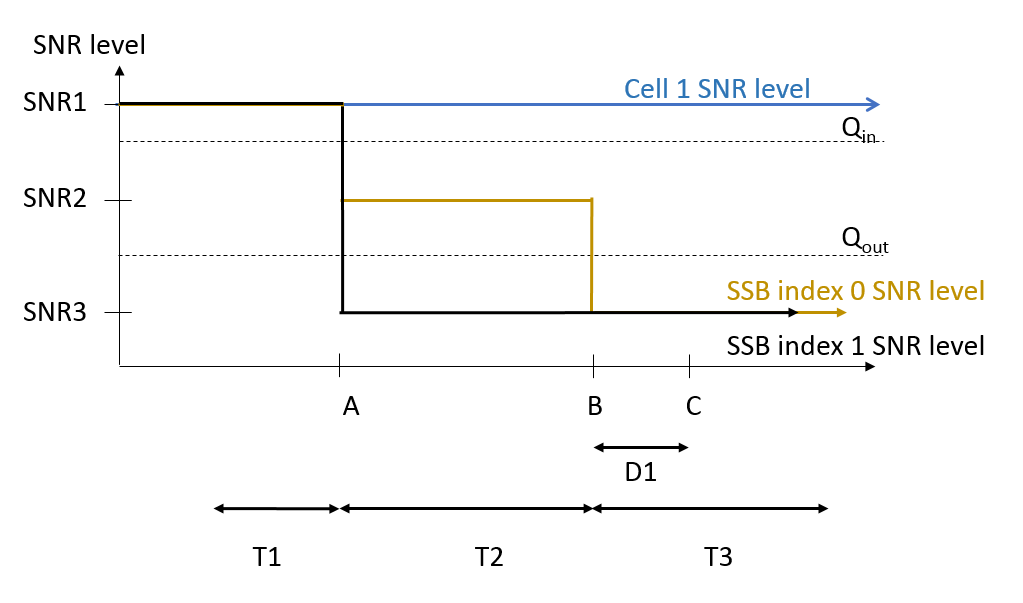 Figure A.5.5.1.1.1-1: SNR variation for out-of-sync testingFigure A.5.5.1.1.1-2: Time multiplexed downlink transmissionsA.5.5.1.1.2	Test RequirementsThe UE behavior in each test during time durations T1, T2 and T3 shall be as follows:During the period from time point A to time point B the UE shall transmit uplink signal at least in all uplink slots configured for CSI transmission according to the configured periodic CSI reporting.The UE shall stop transmitting uplink signal in Cell 2 no later than time point C (D1 second after the start of the time duration T3).The rate of correct events observed during repeated tests shall be at least 90%.A.5.5.1.2	Radio Link Monitoring In-sync Test for FR2 PSCell configured with SSB-based RLM RS in non-DRX modeA.5.5.1.2.1	Test Purpose and EnvironmentThe purpose of this test is to verify that the UE properly detects the out of sync and in sync for the purpose of monitoring downlink radio link quality of the PSCell. This test will partly verify the FR2 radio link monitoring requirements in clause 8.1.In the test, UE is configured to perform RLM on SSB, with detectionResource included in RadioLinkMonitoringRS set to SSB#0 and SSB#1, and purpose set to ‘rlf’. Supported test configurations are shown in table A.5.5.1.2.1-1. The test parameters are given in Tables A.5.5.1.2.1-2, and A.5.5.1.2.1-3 below. There are two cells, Cell 1 is the E-UTRAN PCell, and Cell 2 is the PSCell, in the test. The E-UTRAN PCell setting refers to Table A.3.7.2.1-2. The test consists of five successive time periods, with time duration of T1, T2, T3, T4 and T5 respectively. Figure A.5.5.1.2.1-1 shows the variation of the downlink SNR in the active cell to emulate out-of-sync and in-sync states, and Figure A.5.5.1.2.1-2 shows the Time multiplexed downlink transmissions from each Angle of Arrival. Prior to the start of the time duration T1, the UE shall be fully synchronized to Cell 1 and Cell 2. The UE shall be configured for periodic CSI reporting with a reporting periodicity of 5ms.Table A.5.5.1.2.1-1: Supported test configurations for FR2 PSCellTable A.5.5.1.2.1-2: General test parameters for FR2 in-sync testing in non-DRX modeTable A.5.5.1.2.1-3: OTA related cell specific test parameters for FR2 (Cell 2) for in-sync radio link monitoring tests in non-DRX modeTable A.5.5.1.2.1-4: Void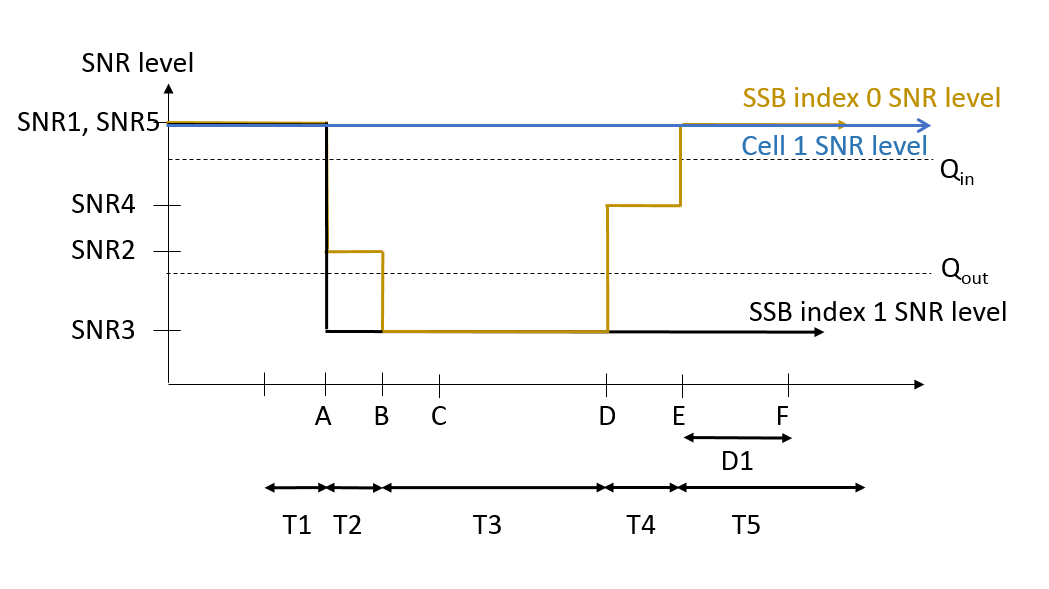 Figure A.5.5.1.2.1-1: SNR variation for in-sync testingFigure A.5.5.1.2.1-2: Time multiplexed downlink transmissionsA.5.5.1.2.2	Test RequirementsThe UE behaviour in each test during time durations T1, T2, T3, T4 and T5 shall be as follows:During the period from time point A to time point F (D1 second after the start of time duration T5) the UE shall transmit uplink signal at least in all uplink slots configured for CSI transmission according to the configured periodic CSI reporting.The rate of correct events observed during repeated tests shall be at least 90%.A.5.5.1.3	Radio Link Monitoring Out-of-sync Test for FR2 PSCell configured with SSB-based RLM RS in DRX modeA.5.5.1.3.1	Test Purpose and EnvironmentThe purpose of this test is to verify that the UE properly detects the out of sync and in sync for the purpose of monitoring downlink radio link quality of the PSCell when DRX is used. This test will partly verify the FR2 radio link monitoring requirements in clause 8.1.In the test, UE is configured to perform RLM on SSB, with detectionResource included in RadioLinkMonitoringRS set to SSB#0 and SSB#1, and purpose set to ‘rlf’. Supported test configurations are shown in table A.5.5.1.3.1-1. The test parameters are given in Tables A.5.5.1.3.1-2, and A.5.5.1.3.1-3. There are two cells, Cell 1 is the E-UTRAN PCell, and Cell 2 is the PSCell, in the test. The E-UTRAN PCell setting refers to Table A.3.7.2.1-2. The test consists of three successive time periods, with time duration of T1, T2 and T3 respectively. Figure A.5.5.1.3.1-1 shows the variation of the downlink SNR in the active cell to emulate out-of-sync and in-sync states. Prior to the start of the time duration T1, the UE shall be fully synchronized to Cell 1 and Cell 2. The UE shall be configured for periodic CSI reporting with a reporting periodicity of 5 ms. In the test, DRX configuration is enabled and DRX inactivity timer has already been expired, i.e. UE tries to decode PDCCH and to send periodic CSI during the period when On-duration timer is running. Time alignment timers shall be set to “infinity” so that UL timing alignment is maintained during the test.Table A.5.5.1.3.1-1: Supported test configurations for FR2 PSCellTable A.5.5.1.3.1-2: General test parameters for FR2 out-of-sync testing in DRX modeTable A.5.5.1.3.1-3: OTA related cell specific test parameters for FR2 (Cell 2) for out-of-sync radio link monitoring tests in DRX modeTable A.5.5.1.3.1-4: VoidTable A.5.5.1.3.1-5: VoidFigure A.5.5.1.3.1-1: SNR variation for out-of-sync testingA.5.5.1.3.2	Test RequirementsThe UE behavior in each test during time durations T1, T2 and T3 shall be as follows:During the period from time point A to time point B the UE shall transmit uplink signal at least in all uplink slots configured for CSI transmission according to the configured periodic CSI reporting.The UE shall stop transmitting uplink signal in Cell 2 no later than time point C (D1 second after the start of the time duration T3).The rate of correct events observed during repeated tests shall be at least 90%.A.5.5.1.4	Radio Link Monitoring In-sync Test for FR2 PSCell configured with SSB-based RLM RS in DRX modeA.5.5.1.4.1	Test Purpose and EnvironmentThe purpose of this test is to verify that the UE properly detects the out of sync and in sync for the purpose of monitoring downlink radio link quality of the PSCell when DRX is used. This test will partly verify the FR2 radio link monitoring requirements in clause 8.1.In the test, UE is configured to perform RLM on SSB, with detectionResource included in RadioLinkMonitoringRS set to SSB#0 and SSB#1, and purpose set to ‘rlf’. Supported test configurations are shown in table A.5.5.1.4.1-1. The test parameters are given in Tables A.5.5.1.4.1-2, and A.5.5.1.4.1-3. There are two cells, Cell 1 is the E-UTRAN PCell, and Cell 2 is the PSCell, in the test. The E-UTRAN PCell setting refers to Table A.3.7.2.1-2. The test consists of five successive time periods, with time duration of T1, T2, T3, T4 and T5 respectively. Figure A.5.5.1.4.1-1 shows the variation of the downlink SNR in the active cell to emulate out-of-sync and in-sync states. Prior to the start of the time duration T1, the UE shall be fully synchronized to Cell 1 and Cell 2. The UE shall be configured for periodic CSI reporting with a reporting periodicity of 5 ms. In the test, DRX configuration is enabled and DRX inactivity timer has already been expired, i.e. UE tries to decode PDCCH and to send periodic CSI during the period when On-duration timer is running. Time alignment timers shall be set to “infinity” so that UL timing alignment is maintained during the test.Table A.5.5.1.4.1-1: Supported test configurations for FR2 PSCellTable A.5.5.1.4.1-2: General test parameters for FR2 in-sync testing in DRX modeTable A.5.5.1.4.1-3: OTA related cell specific test parameters for FR2 (Cell 2) for in-sync radio link monitoring test in DRX modeTable A.5.5.1.4.1-4: VoidTable A.5.5.1.4.1-5: VoidFigure A.5.5.1.4.1-1: SNR variation for in-sync testing.A.5.5.1.4.2	Test RequirementsThe UE behaviour in each test during time durations T1, T2, T3, T4 and T5 shall be as follows:During the period from time point A to time point F (D1 second after the start of time duration T5) the UE shall transmit uplink signal at least in all uplink slots configured for CSI transmission according to the configured periodic CSI reporting.The rate of correct events observed during repeated tests shall be at least 90%.A.5.5.1.5	EN-DC Radio Link Monitoring Out-of-sync Test for FR2 PSCell configured with CSI-RS-based RLM in non-DRX modeA.5.5.1.5.1	Test Purpose and EnvironmentThe purpose of this test is to verify that the UE properly detects the out of sync for the purpose of monitoring downlink CSI-RS based radio link quality of the PSCell when no DRX is used. This test will partly verify the FR2 TDD PSCell CSI-RS Out-of-sync radio link monitoring requirements in clause 8.1.The test parameters are given in Tables A.5.5.1.5.1-1, A.5.5.1.5.1-2, A.5.5.1.5.1-3 and A.5.5.1.5.1-3A below. There are two cells, cell 1 is the E-UTRAN PCell, and cell 2 is the PSCell, in the test. The test consists of three successive time periods, with time duration of T1, T2 and T3 respectively. Figure A.5.5.1.5.1-1 shows the variation of the downlink SNR in the E-UTRAN PCell and the PSCell to emulate out-of-sync and in-sync states. Prior to the start of the time duration T1, the UE shall be fully synchronized to cell 1 and cell 2. The UE shall be configured for periodic CSI reporting with a reporting periodicity defined in CSI-RS configuration. In the test, DRX configuration is not enabled. The UE is configured to perform inter-frequency measurements using GP ID #0 (40ms). In the test, SSB0 and SSB1 are configured as BFD-RS.Table A.5.5.1.5.1-1: Supported test configurations for FR2 PSCellTable A.5.5.1.5.1-2: General test parameters for FR2 PSCell for CSI-RS out-of-sync testing in non-DRX modeTable A.5.5.1.5.1-3: Cell specific test parameters for FR2 for CSI-RS out-of-sync radio link monitoring in non-DRX modeTable A.5.5.1.5.1-3A: Measurement gap configuration for FR2 CSI-RS out-of-sync radio link monitoring in non-DRX modeTable A.5.5.1.5.1-4: Void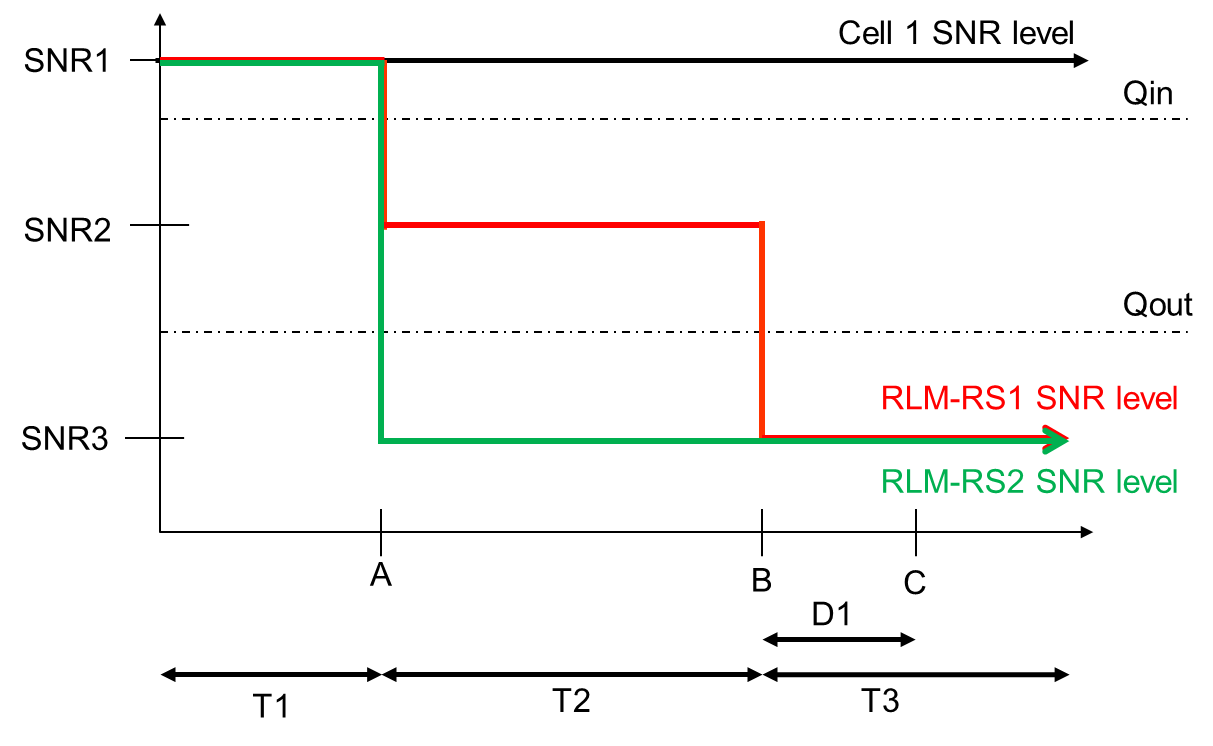 Figure A.5.5.1.5.1-1: SNR variation for CSI-RS out-of-sync testingA.5.5.1.5.2	Test RequirementsThe UE behaviour during time durations T1, T2, and T3 shall be as follows:During the period from time point A to time point B the UE shall transmit uplink signal in Cell 2 (PSCell) at least in all uplink slots configured for CSI transmission according to the configured periodic CSI reporting for Cell 2.The UE shall stop transmitting uplink signal in Cell 2 (PSCell) no later than time point C (D1 after the start of the time duration T3) on the PSCell.The rate of correct events observed during repeated tests shall be at least 90%.A.5.5.1.6	EN-DC Radio Link Monitoring In-sync Test for FR2 PSCell configured with CSI-RS-based RLM in non-DRX modeA.5.5.1.6.1	Test Purpose and EnvironmentThe purpose of this test is to verify that the UE properly detects the in sync for the purpose of monitoring downlink CSI-RS based radio link quality of the PSCell when no DRX is used. This test will partly verify the FR2 TDD PSCell CSI-RS In-sync radio link monitoring requirements in clause 8.1.The test parameters are given in Tables A.5.5.1.6.1-1, A.5.5.1.6.1-2, and A.5.5.1.6.1-3 below. There are two cells, cell 1which is the E-UTRAN PCell, and cell 2 is the PSCell, in the test. The test consists of five successive time periods, with time duration of T1, T2, T3, T4 and T5 respectively. Figure A.5.5.1.6.1-1 shows the variation of the downlink SNR in the PSCell to emulate out-of-sync and in-sync states. Prior to the start of the time duration T1, the UE shall be fully synchronized to cell 1 and cell 2. The UE shall be configured for periodic CSI reporting with a reporting periodicity defined in CSI-RS configuration. In the test, DRX configuration is not enabled. In the test, SSB0 and SSB1 are configured as BFD-RS.Table A.5.5.1.6.1-1: Supported test configurations for FR2 PSCellTable A.5.5.1.6.1-2: General test parameters for FR2 PSCell for CSI-RS in-sync testing in non-DRX modeTable A.5.5.1.6.1-3: Cell specific test parameters for FR2 for CSI-RS in-sync radio link monitoring in non-DRX modeTable A.5.5.1.6.1-3A: VoidTable A.5.5.1.6.1-4: Void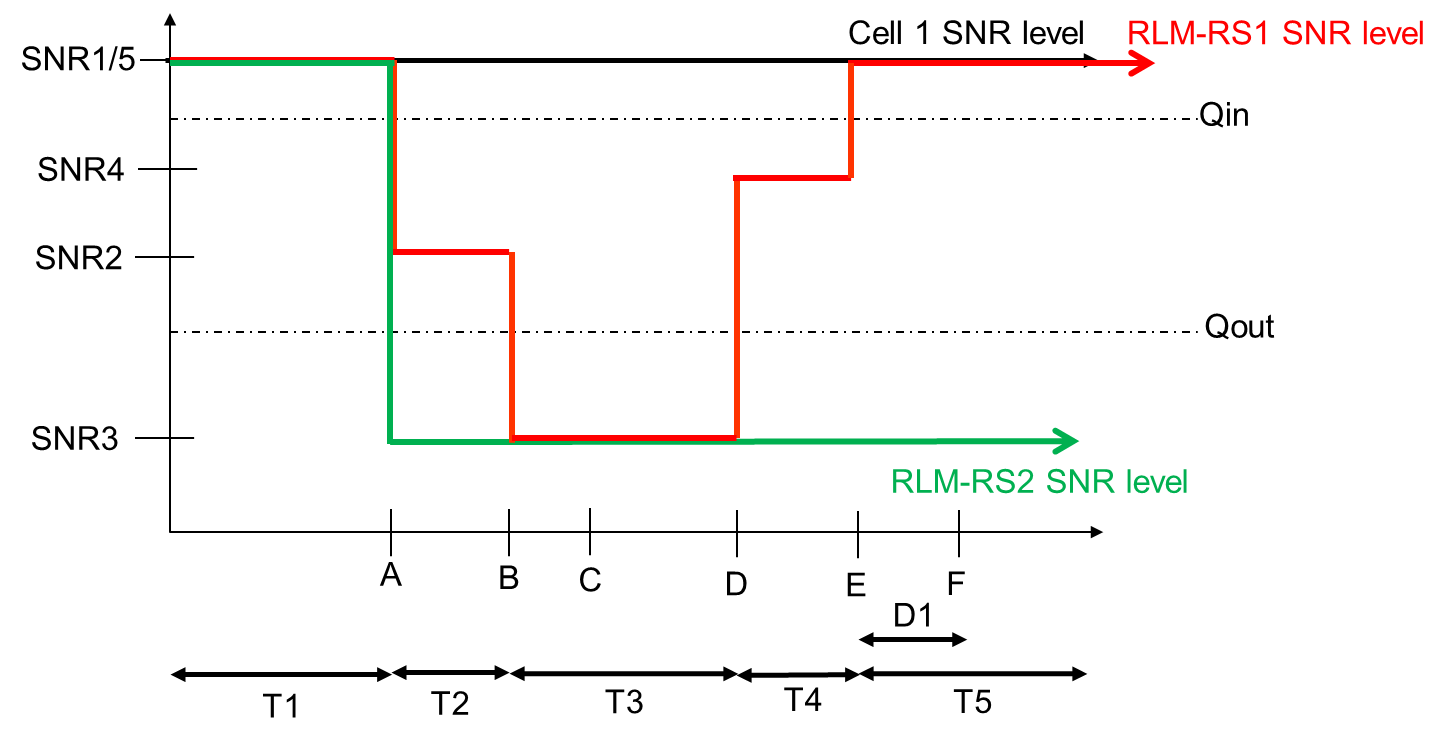 Figure A.5.5.1.6.1-1: SNR variation for CSI-RS in-sync testingA.5.5.1.6.2	Test RequirementsThe UE behaviour in each test during time durations T1, T2, T3, T4 and T5 shall be as follows:During the period from time point A to time point F (D1 second after the start of time duration T5) the UE shall transmit uplink signal at least in all uplink slots configured for CSI transmission according to the configured periodic CSI reporting on the PSCell.The rate of correct events observed during repeated tests shall be at least 90%.A.5.5.1.7	EN-DC Radio Link Monitoring Out-of-sync Test for FR2 PSCell configured with CSI-RS-based RLM in DRX modeA.5.5.1.7.1	Test Purpose and EnvironmentThe purpose of this test is to verify that the UE properly detects the out of sync for the purpose of monitoring downlink CSI-RS based radio link quality of the PSCell when no DRX is used. This test will partly verify the FR2 TDD PSCell CSI-RS Out-of-sync radio link monitoring requirements in clause 8.1.The test parameters are given in Tables A.5.5.1.7.1-1, A.5.5.1.7.1-2, and A.5.5.1.7.1-3 below. There are two cells, cell 1 is the E-UTRAN PCell, and cell 2 is the PSCell, in the test. The test consists of three successive time periods, with time duration of T1, T2 and T3 respectively. Figure A.5.5.1.7.1-1 shows the variation of the downlink SNR in the E-UTRAN PCell and the PSCell to emulate out-of-sync and in-sync states. Prior to the start of the time duration T1, the UE shall be fully synchronized to cell 1 and cell 2. The UE shall be configured for periodic CSI reporting with a reporting periodicity defined in CSI-RS configuration. In the test, DRX configuration is enabled in PSCell and DRX inactivity timer has already been expired, i.e. UE tries to decode PDCCH and to send periodic CQI during the period when On-duration timer is running. Time alignment timers shall be set to “infinity” so that UL timing alignment is maintained during the test. In the test, SSB0 and SSB1 are configured as BFD-RS.Table A.5.5.1.7.1-1: Supported test configurations for FR2 PSCellTable A.5.5.1.7.1-2: General test parameters for FR2 PSCell for CSI-RS out-of-sync testing in DRX modeTable A.5.5.1.7.1-3: Cell specific test parameters for FR2 for CSI-RS out-of-sync radio link monitoring in DRX modeTable A.5.5.1.7.1-3A: VoidTable A.5.5.1.7.1-4: VoidTable A.5.5.1.7.1-5: VoidTable A.5.5.1.7.1-6: VoidFigure A.5.5.1.7.1-1: SNR variation for CSI-RS out-of-sync testingA.5.5.1.7.2	Test RequirementsThe UE behaviour during time durations T1, T2, and T3 shall be as follows:During the period from time point A to time point B the UE shall transmit uplink signal in Cell 2 (PSCell) at least in all uplink slots configured for CSI transmission according to the configured periodic CSI reporting for Cell 2.The UE shall stop transmitting uplink signal in Cell 2 (PSCell) no later than time point C (D1 after the start of the time duration T3) on the PSCell.The rate of correct events observed during repeated tests shall be at least 90%.A.5.5.1.8	EN-DC Radio Link Monitoring In-sync Test for FR2 PSCell configured with CSI-RS-based RLM in DRX modeA.5.5.1.8.1	Test Purpose and EnvironmentThe purpose of this test is to verify that the UE properly detects the in sync for the purpose of monitoring downlink CSI-RS based radio link quality of the PSCell when no DRX is used. This test will partly verify the FR2 TDD PSCell CSI-RS In-sync radio link monitoring requirements in clause 8.1.The test parameters are given in Tables A.5.5.1.8.1-1, A.5.5.1.8.1-2, A.5.5.1.8.1-3 and A.5.5.1.8.1-3A below. There are two cells, cell 1which is the E-UTRAN PCell, and cell 2 is the NR PSCell, in the test. The test consists of five successive time periods, with time duration of T1, T2, T3, T4 and T5 respectively. Figure A.5.5.1.8.1-1 shows the variation of the downlink SNR in the PSCell to emulate out-of-sync and in-sync states. Prior to the start of the time duration T1, the UE shall be fully synchronized to cell 1 and cell 2. The UE shall be configured for periodic CSI reporting with a reporting periodicity defined in CSI-RS configuration. In the test, DRX configuration is not enabled. The UE is configured to perform inter-frequency measurements using GP ID #0 (40ms).Table A.5.5.1.8.1-1: Supported test configurations for FR2 PSCellTable A.5.5.1.8.1-2: General test parameters for FR2 PSCell for CSI-RS in-sync testing in non-DRX modeTable A.5.5.1.8.1-3: Cell specific test parameters for FR2 for CSI-RS in-sync radio link monitoring in DRX modeTable A.5.5.1.8.1-3A: Measurement gap configuration for FR2 CSI-RS in-sync radio link monitoring in DRX modeTable A.5.5.1.8.1-4: VoidTable A.5.5.1.8.1-5: VoidTable A.5.5.1.8.1-6: VoidFigure A.5.5.1.8.1-1: SNR variation for CSI-RS in-sync testingA.5.5.1.8.2	Test RequirementsThe UE behaviour in each test during time durations T1, T2, T3, T4 and T5 shall be as follows:During the period from time point A to time point F (D1 second after the start of time duration T5) the UE shall transmit uplink signal at least in all uplink slots configured for CSI transmission according to the configured periodic CSI reporting on the PSCell.The rate of correct events observed during repeated tests shall be at least 90%.<< Unchanged sections skipped >>A.7.5.1.1	Radio Link Monitoring Out-of-sync Test for FR2 PCell configured with SSB-based RLM RS in non-DRX modeA.7.5.1.1.1	Test Purpose and EnvironmentThe purpose of this test is to verify that the UE properly detects the out of sync and in sync for the purpose of monitoring downlink radio link quality of the PCell. This test will partly verify the FR2 radio link monitoring requirements in clause 8.1.In the test, UE is configured to perform RLM on SSB, with detectionResource included in RadioLinkMonitoringRS set to SSB#0 and SSB#1, and purpose set to ‘rlf’. Supported test configurations are shown in table A.7.5.1.1.1-1. The test parameters are given in Tables A.7.5.1.1.1-2, A.7.5.1.1.1-3, and A.7.5.1.1.1-4 below. There is one cell (Cell 1), which is the active NR cell, in the test. The test consists of three successive time periods, with time duration of T1, T2 and T3 respectively. Figure A.7.5.1.1.1-1 shows the variation of the downlink SNR in the active cell to emulate out-of-sync and in-sync states, and Figure A.7.5.1.1.1-2 shows the Time multiplexed downlink transmissions from each Angle of Arrival. Prior to the start of the time duration T1, the UE shall be fully synchronized to Cell 1. The UE shall be configured for periodic CSI reporting with a reporting periodicity of 5 ms. In addition to RLM-RS radio link monitoring using SSB index 0 and SSB index 1, the UE is configured to perform inter-frequency measurements using Gap Pattern ID #0 (40ms) in test 1.Table A.7.5.1.1.1-1: Supported test configurations for FR2 PCellTable A.7.5.1.1.1-2: General test parameters for FR2 out-of-sync testing in non-DRX modeTable A.7.5.1.1.1-3: OTA related cell specific test parameters for FR2 (Cell 1) for out-of-sync radio link monitoring tests in non-DRX modeTable A.7.5.1.1.1-4: Measurement gap configuration for out-of-sync tests in non-DRX mode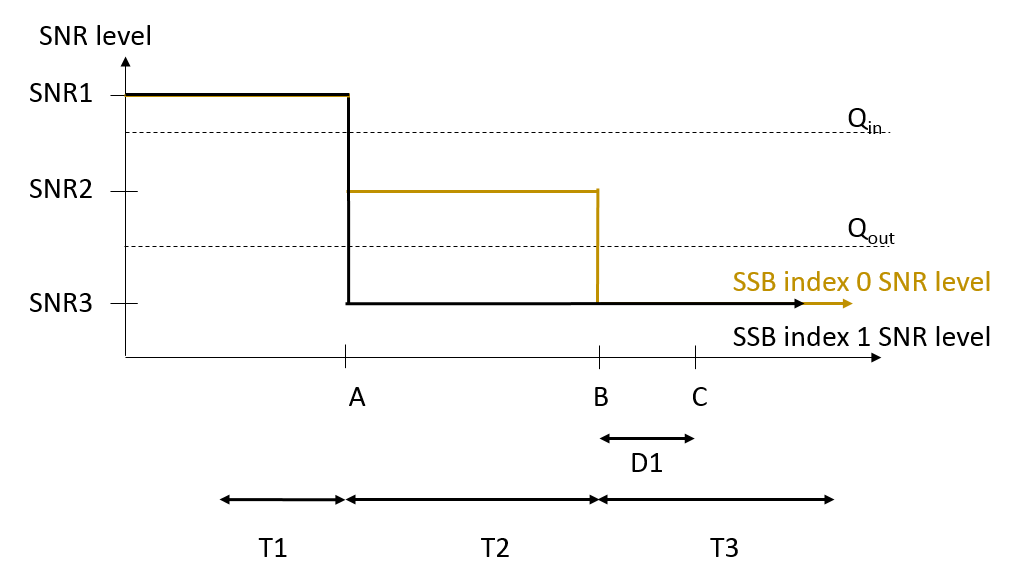 Figure A.7.5.1.1.1-1: SNR variation for out-of-sync testingFigure A.7.5.1.1.1-2: Time multiplexed downlink transmissionsA.7.5.1.1.2	Test RequirementsThe UE behavior in each test during time durations T1, T2 and T3 shall be as follows:During the period from time point A to time point B the UE shall transmit uplink signal at least in all uplink slots configured for CSI transmission according to the configured periodic CSI reporting.The UE shall stop transmitting uplink signal no later than time point C (D1 second after the start of the time duration T3).The rate of correct events observed during repeated tests shall be at least 90%.A.7.5.1.2	Radio Link Monitoring In-sync Test for FR2 PCell configured with SSB-based RLM RS in non-DRX modeA.7.5.1.2.1	Test Purpose and EnvironmentThe purpose of this test is to verify that the UE properly detects the out of sync and in sync for the purpose of monitoring downlink radio link quality of the PCell. This test will partly verify the FR2 radio link monitoring requirements in clause 8.1.In the test, UE is configured to perform RLM on SSB, with detectionResource included in RadioLinkMonitoringRS set to SSB#0 and SSB#1, and purpose set to ‘rlf’. Supported test configurations are shown in table A.7.5.1.2.1-1.The test parameters are given in Tables A.7.5.1.2.1-2, and A.7.5.1.2.1-3 below. There is one cell (Cell 1), which is the active cell, in the test. The test consists of five successive time periods, with time duration of T1, T2, T3, T4 and T5 respectively. Figure A.7.5.1.2.1-1 shows the variation of the downlink SNR in the active cell to emulate out-of-sync and in-sync states, and Figure A.7.5.1.2.1-2 shows the Time multiplexed downlink transmissions from each Angle of Arrival. Prior to the start of the time duration T1, the UE shall be fully synchronized to Cell 1. Prior to the start of the time duration T1, the UE shall be fully synchronized to Cell 1. The UE shall be configured for periodic CSI reporting with a reporting periodicity of 5 ms.Table A.7.5.1.2.1-1: Supported test configurations for FR2 PCellTable A.7.5.1.2.1-2: General test parameters for FR2 in-sync testing in non-DRX modeTable A.7.5.1.2.1-3: OTA related cell specific test parameters for FR2 (Cell 1) for in-sync radio link monitoring tests in non-DRX modeTable A.7.5.1.2.1-4: Void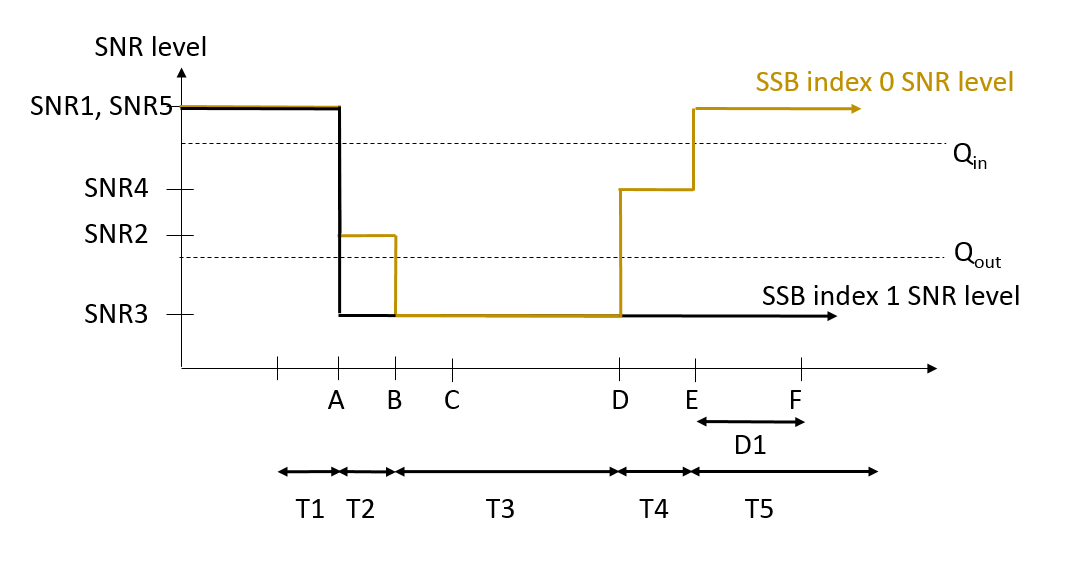 Figure A.7.5.1.2.1-1: SNR variation for in-sync testingFigure A.7.5.1.2.1-2: Time multiplexed downlink transmissionsA.7.5.1.2.2	Test RequirementsThe UE behaviour in each test during time durations T1, T2, T3, T4 and T5 shall be as follows:During the period from time point A to time point F (D1 second after the start of time duration T5) the UE shall transmit uplink signal at least in all uplink slots configured for CSI transmission according to the configured periodic CSI reporting.The rate of correct events observed during repeated tests shall be at least 90%.A.7.5.1.3	Radio Link Monitoring Out-of-sync Test for FR2 PCell configured with SSB-based RLM RS in DRX modeA.7.5.1.3.1	Test Purpose and EnvironmentThe purpose of this test is to verify that the UE properly detects the out of sync and in sync for the purpose of monitoring downlink radio link quality of the PCell when DRX is used. This test will partly verify the FR2 radio link monitoring requirements in clause 8.1.In the test, UE is configured to perform RLM on SSB, with detectionResource included in RadioLinkMonitoringRS set to SSB#0 and SSB#1, and purpose set to ‘rlf’. Supported test configurations are shown in table A.7.5.1.3.1-1. The test parameters are given in Tables A.7.5.1.3.1-2, and A.7.5.1.3.1-3. There is one cell (Cell 1), which is the active NR cell, in the test. The test consists of three successive time periods, with time duration of T1, T2 and T3 respectively. Figure A.7.5.1.3.1-1 shows the variation of the downlink SNR in the active cell to emulate out-of-sync and in-sync states. Prior to the start of the time duration T1, the UE shall be fully synchronized to Cell 1. The UE shall be configured for periodic CSI reporting with a reporting periodicity of 5 ms. In the test, DRX configuration is enabled and DRX inactivity timer has already been expired, i.e. UE tries to decode PDCCH and to send periodic CSI during the period when On-duration timer is running. Time alignment timers shall be set to “infinity” so that UL timing alignment is maintained during the test.Table A.7.5.1.3.1-1: Supported test configurations for FR2 PCellTable A.7.5.1.3.1-2: General test parameters for FR2 out-of-sync testing in DRX modeTable A.7.5.1.3.1-3: OTA related cell specific test parameters for FR2 (Cell 1) for out-of-sync radio link monitoring tests in DRX modeTable A.7.5.1.3.1-4: VoidTable A.7.5.1.3.1-5: VoidFigure A.7.5.1.3.1-1: SNR variation for out-of-sync testingA.7.5.1.3.2	Test RequirementsThe UE behavior in each test during time durations T1, T2 and T3 shall be as follows:During the period from time point A to time point B the UE shall transmit uplink signal at least in all uplink slots configured for CSI transmission according to the configured periodic CSI reporting.The UE shall stop transmitting uplink signal no later than time point C (D1 second after the start of the time duration T3).The rate of correct events observed during repeated tests shall be at least 90%.A.7.5.1.4	Radio Link Monitoring In-sync Test for FR2 PCell configured with SSB-based RLM RS in DRX modeA.7.5.1.4.1	Test Purpose and EnvironmentThe purpose of this test is to verify that the UE properly detects the out of sync and in sync for the purpose of monitoring downlink radio link quality of the PCell when DRX is used. This test will partly verify the FR2 radio link monitoring requirements in clause 8.1.In the test, UE is configured to perform RLM on SSB, with detectionResource included in RadioLinkMonitoringRS set to SSB#0 and SSB#1, and purpose set to ‘rlf’. Supported test configurations are shown in table A.7.5.1.4.1-1. The test parameters are given in Tables A.7.5.1.4.1-2, and A.7.5.1.4.1-3. There is one cell (Cell 1), which is the active NR cell, in the test. The test consists of five successive time periods, with time duration of T1, T2, T3, T4 and T5 respectively. Figure A.7.5.1.4.1-1 shows the variation of the downlink SNR in the active cell to emulate out-of-sync and in-sync states. Prior to the start of the time duration T1, the UE shall be fully synchronized to Cell 1. The UE shall be configured for periodic CSI reporting with a reporting periodicity of 5 ms. In the test, DRX configuration is enabled and DRX inactivity timer has already been expired, i.e. UE tries to decode PDCCH and to send periodic CSI during the period when On-duration timer is running. Time alignment timers shall be set to “infinity” so that UL timing alignment is maintained during the test.Table A.7.5.1.4.1-1: Supported test configurations for FR2 PCellTable A.7.5.1.4.1-2: General test parameters for FR2 in-sync testing in DRX modeTable A.7.5.1.4.1-3: OTA related cell specific test parameters for FR2 (Cell 1) for in-sync radio link monitoring test in DRX modeTable A.7.5.1.4.1-4: VoidTable A.7.5.1.4.1-5: VoidFigure A.7.5.1.4.1-1: SNR variation for in-sync testingA.7.5.1.4.2	Test RequirementsThe UE behaviour in each test during time durations T1, T2, T3, T4 and T5 shall be as follows:During the period from time point A to time point F (D1 second after the start of time duration T5) the UE shall transmit uplink signal at least in all uplink slots configured for CSI transmission according to the configured periodic CSI reporting.The rate of correct events observed during repeated tests shall be at least 90%.A.7.5.1.5	Radio Link Monitoring Out-of-sync Test for FR2 PCell configured with CSI-RS-based RLM in non-DRX modeA.7.5.1.5.1	Test Purpose and EnvironmentThe purpose of this test is to verify that the UE properly detects the out of sync for the purpose of monitoring downlink CSI-RS based radio link quality of the PCell when no DRX is used. This test will partly verify the FR2 PCell CSI-RS Out-of-sync radio link monitoring requirements in clause 8.1.The test parameters are given in Tables A.7.5.1.5.1-1, A.7.5.1.5.1-2, A.7.5.1.5.1-3 and A.7.5.1.5.1-4 below. There is one cell, cell 1 which is the PCell, in the test. The test consists of three successive time periods, with time duration of T1, T2 and T3 respectively. Figure A.7.5.1.5.1-1 shows the variation of the downlink SNR in the PCell to emulate out-of-sync and in-sync states. Prior to the start of the time duration T1, the UE shall be fully synchronized to cell 1. The UE shall be configured for periodic CSI reporting with a reporting periodicity of 10 ms. In the test, DRX configuration is not enabled. The UE is configured to perform inter-frequency measurements using GP ID #0 (40ms) in test. In the test, SSB0 and SSB1 are configured as BFD-RS.Table A.7.5.1.5.1-1: Supported test configurations for FR2 PCellTable A.7.5.1.5.1-2: General test parameters for FR2 PCell for CSI-RS out-of-sync testing in non-DRX modeTable A.7.5.1.5.1-3: Cell specific test parameters for FR2 for CSI-RS out-of-sync radio link monitoring in non-DRX modeTable A.7.5.1.5.1-4: Measurement gap configuration for FR2 CSI-RS out-of-sync radio link monitoring in non-DRX mode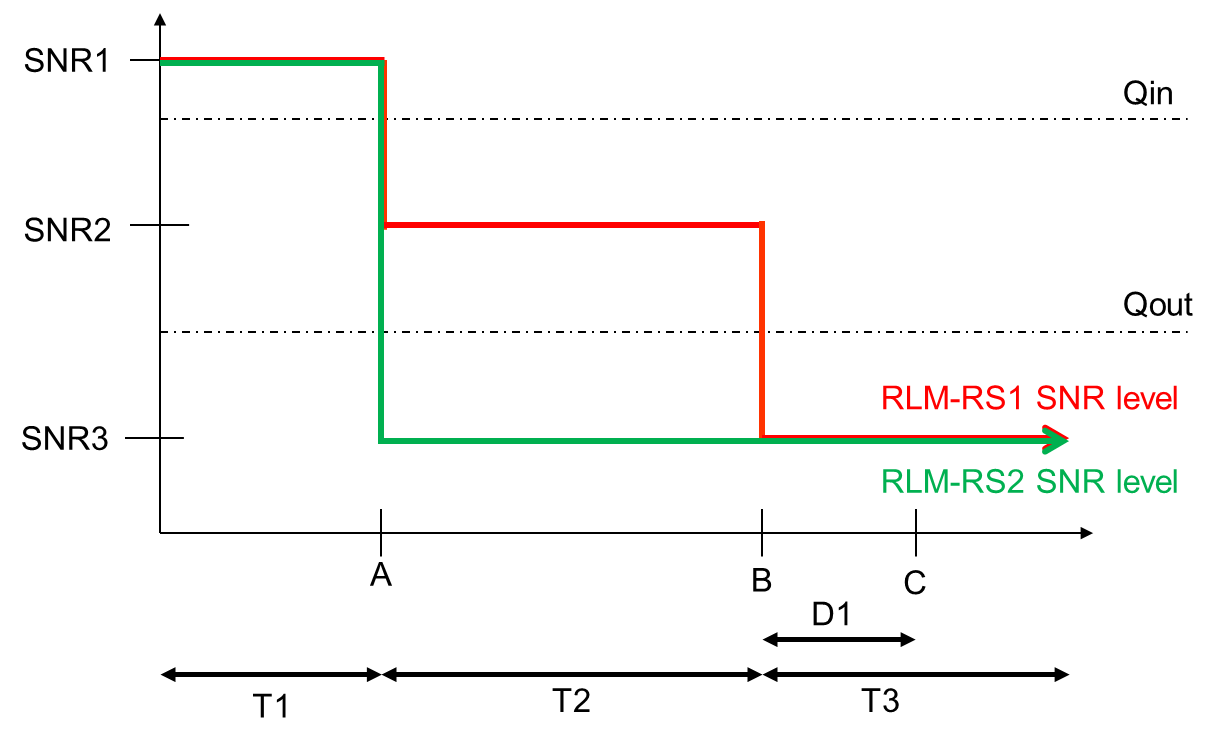 Figure A.7.5.1.5.1-1: SNR variation for CSI-RS out-of-sync testingA.7.5.1.5.2	Test RequirementsThe UE behaviour during time durations T1, T2, and T3 shall be as follows:During time durations T1, T2 and T3, the UE shall transmit uplink signal at least in all subframes configured for CSI transmission on Cell 1.During the period from time point A to time point B the UE shall transmit uplink signal in Cell 1 at least in all uplink slots configured for CSI transmission according to the configured periodic CSI reporting for Cell 1.The UE shall stop transmitting uplink signal in Cell 1 no later than time point C (D1 second after the start of the time duration T3) on the PCell.The rate of correct events observed during repeated tests shall be at least 90%.A.7.5.1.6	Radio Link Monitoring In-sync Test for FR2 PCell configured with CSI-RS-based RLM in non-DRX modeA.7.5.1.6.1	Test Purpose and EnvironmentThe purpose of this test is to verify that the UE properly detects the in sync for the purpose of monitoring downlink CSI-RS based radio link quality of the PCell when no DRX is used. This test will partly verify the FR2 PCell CSI-RS In-sync radio link monitoring requirements in clause 8.1.The test parameters are given in Tables A.7.5.1.6.1-1, A.7.5.1.6.1-2 and A.7.5.1.6.1-3 below. There is one cells, cell 1which is the PCell, in the test. The test consists of five successive time periods, with time duration of T1, T2, T3, T4 and T5 respectively. Figure A.7.5.1.6.1-1 shows the variation of the downlink SNR in the PCell to emulate out-of-sync and in-sync states. Prior to the start of the time duration T1, the UE shall be fully synchronized to cell 1. The UE shall be configured for periodic CSI reporting with a reporting periodicity of 10 ms. In the test, DRX configuration is not enabled. In the test, SSB0 and SSB1 are configured as BFD-RS.Table A.7.5.1.6.1-1: Supported test configurations for FR2 PCellTable A.7.5.1.6.1-2: General test parameters for FR2 PCell for CSI-RS in-sync testing in non-DRX modeTable A.7.5.1.6.1-3: Cell specific test parameters for FR2 for CSI-RS in-sync radio link monitoring in non-DRX mode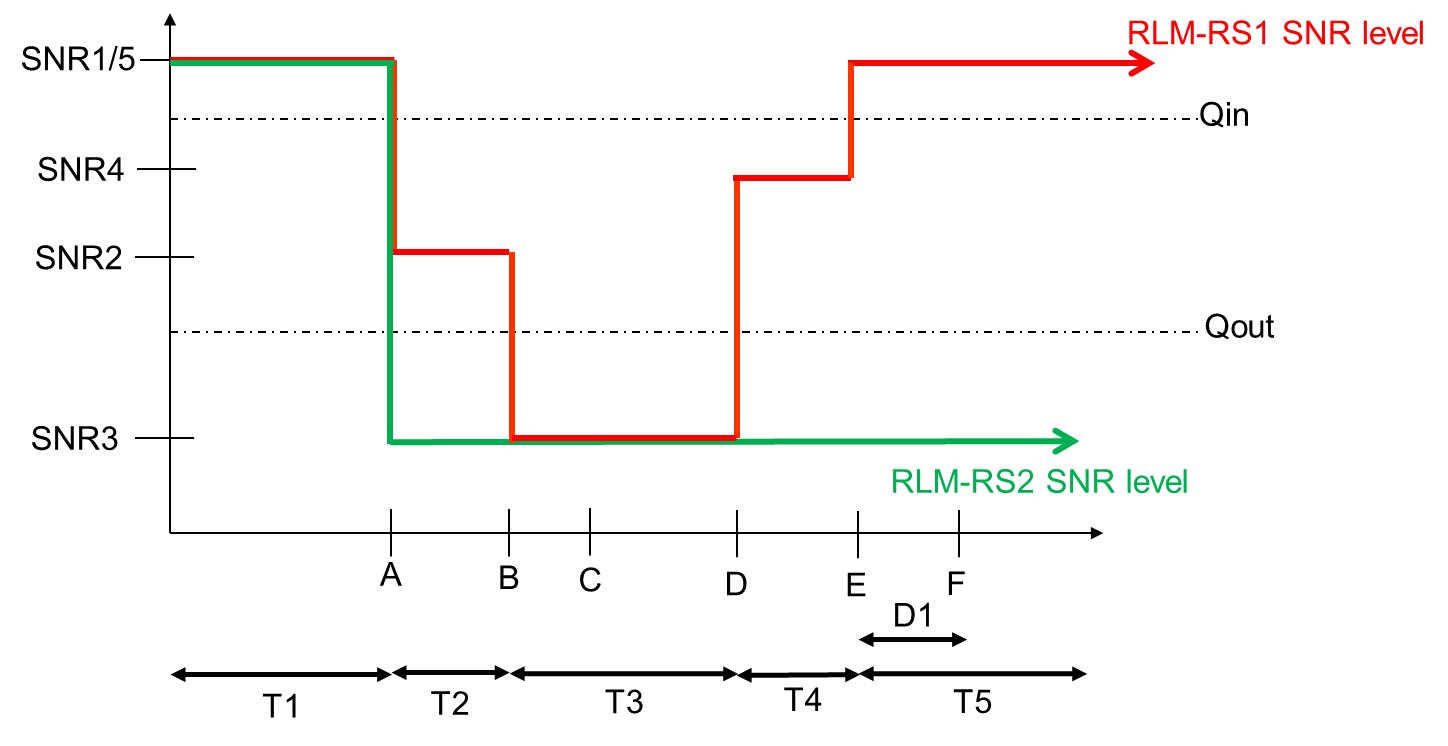 Figure A.7.5.1.6.1-1: SNR variation for CSI-RS in-sync testingA.7.5.1.6.2	Test RequirementsThe UE behaviour in each test during time durations T1, T2, T3, T4 and T5 shall be as follows:During the period from time point A to time point F (D1 second after the start of time duration T5) the UE shall transmit uplink signal at least in all uplink slots configured for CSI transmission according to the configured periodic CSI reporting on the PCell.The rate of correct events observed during repeated tests shall be at least 90%.A.7.5.1.7	Radio Link Monitoring Out-of-sync Test for FR2 PCell configured with CSI-RS-based RLM in DRX modeA.7.5.1.7.1	Test Purpose and EnvironmentThe purpose of this test is to verify that the UE properly detects the out of sync for the purpose of monitoring downlink CSI-RS based radio link quality of the PCell when DRX is used. This test will partly verify the FR2 PCell CSI-RS Out-of-sync radio link monitoring requirements in clause 8.1.The test parameters are given in Tables A.7.5.1.7.1-1, A.7.5.1.7.1-2, and A.7.5.1.7.1-3 below. There is one cell, cell 1 is the PCell, in the test. The test consists of three successive time periods, with time duration of T1, T2 and T3 respectively. Figure A.7.5.1.7.1-1 shows the variation of the downlink SNR in the PCell to emulate out-of-sync and in-sync states. Prior to the start of the time duration T1, the UE shall be fully synchronized to cell 1. The UE shall be configured for periodic CSI reporting with a reporting periodicity of 10 ms. In the test, DRX configuration is enabled in PCell and DRX inactivity timer has already been expired, i.e. UE tries to decode PDCCH and to send periodic CQI during the period when On-duration timer is running. Time alignment timers shall be set to “infinity” so that UL timing alignment is maintained during the test. In the test, SSB0 and SSB1 are configured as BFD-RS.Table A.7.5.1.7.1-1: Supported test configurations for FR2 PCellTable A.7.5.1.7.1-2: General test parameters for FR2 PCell for CSI-RS out-of-sync testing in DRX modeTable A.7.5.1.7.1-3: Cell specific test parameters for FR2 for CSI-RS out-of-sync radio link monitoring in DRX mode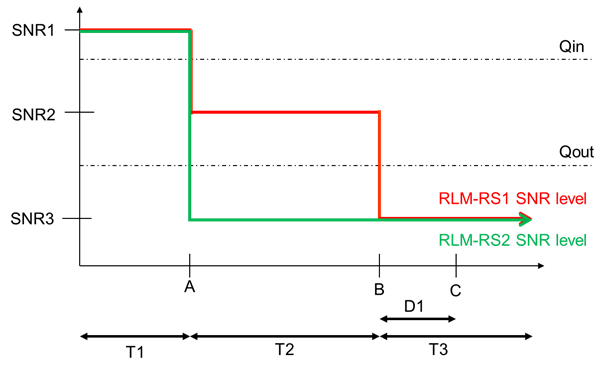 Figure A.7.5.1.7.1-1: SNR variation for CSI-RS out-of-sync testingA.7.5.1.7.2	Test RequirementsThe UE behaviour during time durations T1, T2, and T3 shall be as follows:During time durations T1, T2 and T3, the UE shall transmit uplink signal at least in all subframes configured for CSI transmission on PCell.During the period from time point A to time point B the UE shall transmit uplink signal in Cell 1 (PCell) at least in all uplink slots configured for CSI transmission according to the configured periodic CSI reporting for Cell 1.The UE shall stop transmitting uplink signal in Cell 1 (PCell) no later than time point C (D1 secondafter the start of the time duration T3) on the PCell.The rate of correct events observed during repeated tests shall be at least 90%.A.7.5.1.8	Radio Link Monitoring In-sync Test for FR2 PCell configured with CSI-RS-based RLM in DRX modeA.7.5.1.8.1	Test Purpose and EnvironmentThe purpose of this test is to verify that the UE properly detects the in sync for the purpose of monitoring downlink CSI-RS based radio link quality of the PCell when DRX is used. This test will partly verify the FR2 PCell CSI-RS In-sync radio link monitoring requirements in clause 8.1.The test parameters are given in Tables A.7.5.1.8.1-1, A.7.5.1.8.1-2, A.7.5.1.8.1-3 and A.7.5.1.8.1-4 below. There is one cells, cell 1which is the PCell, in the test. The test consists of five successive time periods, with time duration of T1, T2, T3, T4 and T5 respectively. Figure A.7.5.1.8.1-1 shows the variation of the downlink SNR in the PCell to emulate out-of-sync and in-sync states. Prior to the start of the time duration T1, the UE shall be fully synchronized to cell 1. The UE shall be configured for periodic CSI reporting with a reporting periodicity of 10 ms. The UE is configured to perform inter-frequency measurements using GP ID #0 (40ms) in test. In the test, SSB0 and SSB1 are configured as BFD-RS.Table A.7.5.1.8.1-1: Supported test configurations for FR2 PSCellTable A.7.5.1.8.1-2: General test parameters for FR2 PCell for CSI-RS in-sync testing in non-DRX modeTable A.7.5.1.8.1-3: Cell specific test parameters for FR2 for CSI-RS in-sync radio link monitoring in non-DRX modeTable A.7.5.1.8.1-4: Measurement gap configuration for FR2 CSI-RS in-sync radio link monitoring in non-DRX mode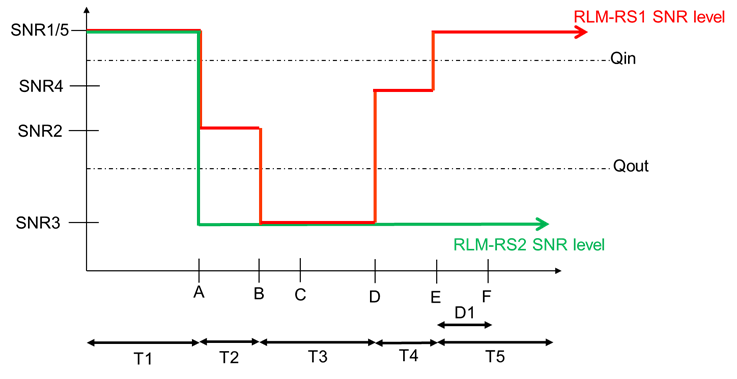 Figure A.7.5.1.8.1-1: SNR variation for CSI-RS in-sync testingA.7.5.1.8.2	Test RequirementsThe UE behaviour in each test during time durations T1, T2, T3, T4 and T5 shall be as follows:During the period from time point A to time point F (D1 second after the start of time duration T5) the UE shall transmit uplink signal at least in all uplink slots configured for CSI transmission according to the configured periodic CSI reporting on the PCell.The rate of correct events observed during repeated tests shall be at least 90%.<< End of changes >>CR-Form-v12.1CR-Form-v12.1CR-Form-v12.1CR-Form-v12.1CR-Form-v12.1CR-Form-v12.1CR-Form-v12.1CR-Form-v12.1CR-Form-v12.1CHANGE REQUESTCHANGE REQUESTCHANGE REQUESTCHANGE REQUESTCHANGE REQUESTCHANGE REQUESTCHANGE REQUESTCHANGE REQUESTCHANGE REQUEST38.133CR1118rev1Current version:15.11.0For HELP on using this form: comprehensive instructions can be found at 
http://www.3gpp.org/Change-Requests.For HELP on using this form: comprehensive instructions can be found at 
http://www.3gpp.org/Change-Requests.For HELP on using this form: comprehensive instructions can be found at 
http://www.3gpp.org/Change-Requests.For HELP on using this form: comprehensive instructions can be found at 
http://www.3gpp.org/Change-Requests.For HELP on using this form: comprehensive instructions can be found at 
http://www.3gpp.org/Change-Requests.For HELP on using this form: comprehensive instructions can be found at 
http://www.3gpp.org/Change-Requests.For HELP on using this form: comprehensive instructions can be found at 
http://www.3gpp.org/Change-Requests.For HELP on using this form: comprehensive instructions can be found at 
http://www.3gpp.org/Change-Requests.For HELP on using this form: comprehensive instructions can be found at 
http://www.3gpp.org/Change-Requests.Proposed change affects:UICC appsMEXRadio Access NetworkCore NetworkTitle:	RB allocation and Noc level in RLM Test casesRB allocation and Noc level in RLM Test casesRB allocation and Noc level in RLM Test casesRB allocation and Noc level in RLM Test casesRB allocation and Noc level in RLM Test casesRB allocation and Noc level in RLM Test casesRB allocation and Noc level in RLM Test casesRB allocation and Noc level in RLM Test casesRB allocation and Noc level in RLM Test casesRB allocation and Noc level in RLM Test casesSource to WG:ANRITSU LTDANRITSU LTDANRITSU LTDANRITSU LTDANRITSU LTDANRITSU LTDANRITSU LTDANRITSU LTDANRITSU LTDANRITSU LTDSource to TSG:R4R4R4R4R4R4R4R4R4R4Work item code:NR_newRAT-PerfNR_newRAT-PerfNR_newRAT-PerfNR_newRAT-PerfNR_newRAT-PerfDate:Date:Date:2020-10-19Category:FRelease:Release:Release:Rel-15Use one of the following categories:
F  (correction)
A  (mirror corresponding to a change in an earlier 													release)
B  (addition of feature), 
C  (functional modification of feature)
D  (editorial modification)Detailed explanations of the above categories can
be found in 3GPP TR 21.900.Use one of the following categories:
F  (correction)
A  (mirror corresponding to a change in an earlier 													release)
B  (addition of feature), 
C  (functional modification of feature)
D  (editorial modification)Detailed explanations of the above categories can
be found in 3GPP TR 21.900.Use one of the following categories:
F  (correction)
A  (mirror corresponding to a change in an earlier 													release)
B  (addition of feature), 
C  (functional modification of feature)
D  (editorial modification)Detailed explanations of the above categories can
be found in 3GPP TR 21.900.Use one of the following categories:
F  (correction)
A  (mirror corresponding to a change in an earlier 													release)
B  (addition of feature), 
C  (functional modification of feature)
D  (editorial modification)Detailed explanations of the above categories can
be found in 3GPP TR 21.900.Use one of the following categories:
F  (correction)
A  (mirror corresponding to a change in an earlier 													release)
B  (addition of feature), 
C  (functional modification of feature)
D  (editorial modification)Detailed explanations of the above categories can
be found in 3GPP TR 21.900.Use one of the following categories:
F  (correction)
A  (mirror corresponding to a change in an earlier 													release)
B  (addition of feature), 
C  (functional modification of feature)
D  (editorial modification)Detailed explanations of the above categories can
be found in 3GPP TR 21.900.Use one of the following categories:
F  (correction)
A  (mirror corresponding to a change in an earlier 													release)
B  (addition of feature), 
C  (functional modification of feature)
D  (editorial modification)Detailed explanations of the above categories can
be found in 3GPP TR 21.900.Use one of the following categories:
F  (correction)
A  (mirror corresponding to a change in an earlier 													release)
B  (addition of feature), 
C  (functional modification of feature)
D  (editorial modification)Detailed explanations of the above categories can
be found in 3GPP TR 21.900.Use one of the following releases:
Rel-8	(Release 8)
Rel-9	(Release 9)
Rel-10	(Release 10)
Rel-11	(Release 11)
…
Rel-15	(Release 15)
Rel-16	(Release 16)
Rel-17	(Release 17)
Rel-18	(Release 18)Use one of the following releases:
Rel-8	(Release 8)
Rel-9	(Release 9)
Rel-10	(Release 10)
Rel-11	(Release 11)
…
Rel-15	(Release 15)
Rel-16	(Release 16)
Rel-17	(Release 17)
Rel-18	(Release 18)Reason for change:Reason for change:) Test cases A.5.5.1.5, A.5.5.1.6, A.7.5.1.5, and A.7.5.1.6 with CSI-RS-based RLM in non-DRX mode do not specify the Noc level.) Some table note references are wrong and some [ ] remain.) Test cases A.5.5.1.5, A.5.5.1.6, A.7.5.1.5, and A.7.5.1.6 with CSI-RS-based RLM in non-DRX mode do not specify the Noc level.) Some table note references are wrong and some [ ] remain.) Test cases A.5.5.1.5, A.5.5.1.6, A.7.5.1.5, and A.7.5.1.6 with CSI-RS-based RLM in non-DRX mode do not specify the Noc level.) Some table note references are wrong and some [ ] remain.) Test cases A.5.5.1.5, A.5.5.1.6, A.7.5.1.5, and A.7.5.1.6 with CSI-RS-based RLM in non-DRX mode do not specify the Noc level.) Some table note references are wrong and some [ ] remain.) Test cases A.5.5.1.5, A.5.5.1.6, A.7.5.1.5, and A.7.5.1.6 with CSI-RS-based RLM in non-DRX mode do not specify the Noc level.) Some table note references are wrong and some [ ] remain.) Test cases A.5.5.1.5, A.5.5.1.6, A.7.5.1.5, and A.7.5.1.6 with CSI-RS-based RLM in non-DRX mode do not specify the Noc level.) Some table note references are wrong and some [ ] remain.) Test cases A.5.5.1.5, A.5.5.1.6, A.7.5.1.5, and A.7.5.1.6 with CSI-RS-based RLM in non-DRX mode do not specify the Noc level.) Some table note references are wrong and some [ ] remain.) Test cases A.5.5.1.5, A.5.5.1.6, A.7.5.1.5, and A.7.5.1.6 with CSI-RS-based RLM in non-DRX mode do not specify the Noc level.) Some table note references are wrong and some [ ] remain.) Test cases A.5.5.1.5, A.5.5.1.6, A.7.5.1.5, and A.7.5.1.6 with CSI-RS-based RLM in non-DRX mode do not specify the Noc level.) Some table note references are wrong and some [ ] remain.Summary of change:Summary of change:) Specify Noc -92.1dBm/15kHz for Test cases A.5.5.1.5, A.5.5.1.6, A.7.5.1.5, and A.7.5.1.6. This is the same level as used for the related SSB-based RLM test cases.) Correct table note references and remove [ ].) Specify Noc -92.1dBm/15kHz for Test cases A.5.5.1.5, A.5.5.1.6, A.7.5.1.5, and A.7.5.1.6. This is the same level as used for the related SSB-based RLM test cases.) Correct table note references and remove [ ].) Specify Noc -92.1dBm/15kHz for Test cases A.5.5.1.5, A.5.5.1.6, A.7.5.1.5, and A.7.5.1.6. This is the same level as used for the related SSB-based RLM test cases.) Correct table note references and remove [ ].) Specify Noc -92.1dBm/15kHz for Test cases A.5.5.1.5, A.5.5.1.6, A.7.5.1.5, and A.7.5.1.6. This is the same level as used for the related SSB-based RLM test cases.) Correct table note references and remove [ ].) Specify Noc -92.1dBm/15kHz for Test cases A.5.5.1.5, A.5.5.1.6, A.7.5.1.5, and A.7.5.1.6. This is the same level as used for the related SSB-based RLM test cases.) Correct table note references and remove [ ].) Specify Noc -92.1dBm/15kHz for Test cases A.5.5.1.5, A.5.5.1.6, A.7.5.1.5, and A.7.5.1.6. This is the same level as used for the related SSB-based RLM test cases.) Correct table note references and remove [ ].) Specify Noc -92.1dBm/15kHz for Test cases A.5.5.1.5, A.5.5.1.6, A.7.5.1.5, and A.7.5.1.6. This is the same level as used for the related SSB-based RLM test cases.) Correct table note references and remove [ ].) Specify Noc -92.1dBm/15kHz for Test cases A.5.5.1.5, A.5.5.1.6, A.7.5.1.5, and A.7.5.1.6. This is the same level as used for the related SSB-based RLM test cases.) Correct table note references and remove [ ].) Specify Noc -92.1dBm/15kHz for Test cases A.5.5.1.5, A.5.5.1.6, A.7.5.1.5, and A.7.5.1.6. This is the same level as used for the related SSB-based RLM test cases.) Correct table note references and remove [ ].Consequences if not approved:Consequences if not approved:RAN5 would not be able to implement some RLM test cases.RAN5 would not be able to implement some RLM test cases.RAN5 would not be able to implement some RLM test cases.RAN5 would not be able to implement some RLM test cases.RAN5 would not be able to implement some RLM test cases.RAN5 would not be able to implement some RLM test cases.RAN5 would not be able to implement some RLM test cases.RAN5 would not be able to implement some RLM test cases.RAN5 would not be able to implement some RLM test cases.Clauses affected:Clauses affected:A.3.2.1.5, A.5.5.1.2.1-3, A.5.5.1.3.1-3, A.5.5.1.4.1-3, A.5.5.1.5.1-3, A.5.5.1.6.1-3, A.5.5.1.8.1-3.Tables A.7.5.1.5.1-3, A.7.5.1.6.1-3.A.3.2.1.5, A.5.5.1.2.1-3, A.5.5.1.3.1-3, A.5.5.1.4.1-3, A.5.5.1.5.1-3, A.5.5.1.6.1-3, A.5.5.1.8.1-3.Tables A.7.5.1.5.1-3, A.7.5.1.6.1-3.A.3.2.1.5, A.5.5.1.2.1-3, A.5.5.1.3.1-3, A.5.5.1.4.1-3, A.5.5.1.5.1-3, A.5.5.1.6.1-3, A.5.5.1.8.1-3.Tables A.7.5.1.5.1-3, A.7.5.1.6.1-3.A.3.2.1.5, A.5.5.1.2.1-3, A.5.5.1.3.1-3, A.5.5.1.4.1-3, A.5.5.1.5.1-3, A.5.5.1.6.1-3, A.5.5.1.8.1-3.Tables A.7.5.1.5.1-3, A.7.5.1.6.1-3.A.3.2.1.5, A.5.5.1.2.1-3, A.5.5.1.3.1-3, A.5.5.1.4.1-3, A.5.5.1.5.1-3, A.5.5.1.6.1-3, A.5.5.1.8.1-3.Tables A.7.5.1.5.1-3, A.7.5.1.6.1-3.A.3.2.1.5, A.5.5.1.2.1-3, A.5.5.1.3.1-3, A.5.5.1.4.1-3, A.5.5.1.5.1-3, A.5.5.1.6.1-3, A.5.5.1.8.1-3.Tables A.7.5.1.5.1-3, A.7.5.1.6.1-3.A.3.2.1.5, A.5.5.1.2.1-3, A.5.5.1.3.1-3, A.5.5.1.4.1-3, A.5.5.1.5.1-3, A.5.5.1.6.1-3, A.5.5.1.8.1-3.Tables A.7.5.1.5.1-3, A.7.5.1.6.1-3.A.3.2.1.5, A.5.5.1.2.1-3, A.5.5.1.3.1-3, A.5.5.1.4.1-3, A.5.5.1.5.1-3, A.5.5.1.6.1-3, A.5.5.1.8.1-3.Tables A.7.5.1.5.1-3, A.7.5.1.6.1-3.A.3.2.1.5, A.5.5.1.2.1-3, A.5.5.1.3.1-3, A.5.5.1.4.1-3, A.5.5.1.5.1-3, A.5.5.1.6.1-3, A.5.5.1.8.1-3.Tables A.7.5.1.5.1-3, A.7.5.1.6.1-3.YNOther specsOther specsX Other core specifications	 Other core specifications	 Other core specifications	 Other core specifications	TS/TR ... CR ... TS/TR ... CR ... TS/TR ... CR ... affected:affected:X Test specifications Test specifications Test specifications Test specificationsTS 38.533 TS 38.533 TS 38.533 (show related CRs)(show related CRs)X O&M Specifications O&M Specifications O&M Specifications O&M SpecificationsTS/TR ... CR ... TS/TR ... CR ... TS/TR ... CR ... Other comments:Other comments:This CR's revision history:This CR's revision history:R4-2014017 > R4-2017044Coversheet error corrected to include “Proposed change affects”.The changes to RB allocation and OCNG patterns were removed, and will be addressed in a separate CR at a future meeting.This CR includes all the changes in R4-2015161.R4-2014017 > R4-2017044Coversheet error corrected to include “Proposed change affects”.The changes to RB allocation and OCNG patterns were removed, and will be addressed in a separate CR at a future meeting.This CR includes all the changes in R4-2015161.R4-2014017 > R4-2017044Coversheet error corrected to include “Proposed change affects”.The changes to RB allocation and OCNG patterns were removed, and will be addressed in a separate CR at a future meeting.This CR includes all the changes in R4-2015161.R4-2014017 > R4-2017044Coversheet error corrected to include “Proposed change affects”.The changes to RB allocation and OCNG patterns were removed, and will be addressed in a separate CR at a future meeting.This CR includes all the changes in R4-2015161.R4-2014017 > R4-2017044Coversheet error corrected to include “Proposed change affects”.The changes to RB allocation and OCNG patterns were removed, and will be addressed in a separate CR at a future meeting.This CR includes all the changes in R4-2015161.R4-2014017 > R4-2017044Coversheet error corrected to include “Proposed change affects”.The changes to RB allocation and OCNG patterns were removed, and will be addressed in a separate CR at a future meeting.This CR includes all the changes in R4-2015161.R4-2014017 > R4-2017044Coversheet error corrected to include “Proposed change affects”.The changes to RB allocation and OCNG patterns were removed, and will be addressed in a separate CR at a future meeting.This CR includes all the changes in R4-2015161.R4-2014017 > R4-2017044Coversheet error corrected to include “Proposed change affects”.The changes to RB allocation and OCNG patterns were removed, and will be addressed in a separate CR at a future meeting.This CR includes all the changes in R4-2015161.R4-2014017 > R4-2017044Coversheet error corrected to include “Proposed change affects”.The changes to RB allocation and OCNG patterns were removed, and will be addressed in a separate CR at a future meeting.This CR includes all the changes in R4-2015161.ConfigurationDescription1FDD LTE PCell, NR 120 KHz SSB SCS, 100 MHz bandwidth, TDD duplex mode2TDD LTE PCell, NR 120 KHz SSB SCS, 100 MHz bandwidth, TDD duplex modeNote:	The UE is only required to pass in one of the supported test configurations in FR2Note:	The UE is only required to pass in one of the supported test configurations in FR2ParameterParameterParameterUnitValueParameterParameterParameterUnitTest 1Active E-UTRA PCell Active E-UTRA PCell Active E-UTRA PCell Cell 1E-UTRA RF Channel NumberE-UTRA RF Channel NumberE-UTRA RF Channel Number1Active PSCellActive PSCellActive PSCellCell 2RF Channel NumberRF Channel NumberRF Channel Number2Duplex modeDuplex modeConfig 1, 2TDDBWchannelBWchannelConfig 1, 2100: NRB,c = 66DL initial BWP configurationDL initial BWP configurationConfig 1, 2DLBWP.0.1DL dedicated BWP configurationDL dedicated BWP configurationConfig 1, 2DLBWP.1.1UL initial BWP configurationUL initial BWP configurationConfig 1, 2ULBWP.0.1UL dedicated BWP configurationUL dedicated BWP configurationConfig 1, 2ULBWP.1.1TDD ConfigurationTDD ConfigurationConfig 1, 2TDDConf.3.1CORESET Reference ChannelCORESET Reference ChannelConfig 1, 2CR.3.1 TDD  SSB ConfigurationSSB ConfigurationConfig 1, 2SSB.1 FR2SMTC ConfigurationSMTC ConfigurationConfig 1, 2SMTC.1PDSCH/PDCCH subcarrier spacingPDSCH/PDCCH subcarrier spacingConfig 1, 2120 KHzPRACH ConfigurationPRACH ConfigurationConfig 1, 2Table A.3.8.3.4SSB index assigned as RLM RSSSB index assigned as RLM RSConfig 1, 20,1OCNG parametersOCNG parametersOCNG parametersOP.2CP lengthCP lengthCP lengthNormalOut of sync transmission parameters DCI formatDCI format1-0Out of sync transmission parameters Number of Control OFDM symbolsNumber of Control OFDM symbols2Out of sync transmission parameters Aggregation level Aggregation level CCE8Out of sync transmission parameters Ratio of hypothetical PDCCH RE energy to average SSS RE energyRatio of hypothetical PDCCH RE energy to average SSS RE energydB4Out of sync transmission parameters Ratio of hypothetical PDCCH DMRS energy to average SSS RE energyRatio of hypothetical PDCCH DMRS energy to average SSS RE energydB4Out of sync transmission parameters DMRS precoder granularityDMRS precoder granularityREG bundle sizeOut of sync transmission parameters REG bundle sizeREG bundle size6DRXDRXDRXOFFGap pattern ID Gap pattern ID Gap pattern ID gp0Layer 3 filteringLayer 3 filteringLayer 3 filteringEnabledT310 timerT310 timerT310 timerms0T311 timerT311 timerT311 timerms1000N310N310N3101N311N311N3111CSI-RS for CSI reportingCSI-RS for CSI reportingConfig 1, 2CSI-RS.3.1 TDDTCI states for PDCCH/PDSCHTCI states for PDCCH/PDSCHTCI states for PDCCH/PDSCHTCI.State.2CSI-RS for trackingCSI-RS for trackingConfig 1, 2TRS.2.1 TDDT1T1T1s0.2T2T2T2s9.68T3T3T3s9.68D1D1D1s9.64Note 1:	All configurations are assigned to the UE prior to the start of time period T1.Note 2:	UE-specific PDCCH is not transmitted after T1 starts.Note 3:	E-UTRAN is in non-DRX mode under test.Note 1:	All configurations are assigned to the UE prior to the start of time period T1.Note 2:	UE-specific PDCCH is not transmitted after T1 starts.Note 3:	E-UTRAN is in non-DRX mode under test.Note 1:	All configurations are assigned to the UE prior to the start of time period T1.Note 2:	UE-specific PDCCH is not transmitted after T1 starts.Note 3:	E-UTRAN is in non-DRX mode under test.Note 1:	All configurations are assigned to the UE prior to the start of time period T1.Note 2:	UE-specific PDCCH is not transmitted after T1 starts.Note 3:	E-UTRAN is in non-DRX mode under test.Note 1:	All configurations are assigned to the UE prior to the start of time period T1.Note 2:	UE-specific PDCCH is not transmitted after T1 starts.Note 3:	E-UTRAN is in non-DRX mode under test.ParameterParameterUnitTest 1Test 1Test 1Test 1Test 1Test 1ParameterParameterUnitT1T2T3T1T2T3AoA setupAoA setupSetup 3 defined in A.3.15Setup 3 defined in A.3.15Setup 3 defined in A.3.15Setup 3 defined in A.3.15Setup 3 defined in A.3.15Setup 3 defined in A.3.15AoA setupAoA setupAoA1AoA1AoA1AoA2AoA2AoA2Assumption for UE beamsNote 5Assumption for UE beamsNote 5RoughRoughRoughRoughRoughRoughEPRE ratio of PDCCH DMRS to SSSEPRE ratio of PDCCH DMRS to SSSdB444Not sentNot sentNot sentEPRE ratio of PDCCH to PDCCH DMRSEPRE ratio of PDCCH to PDCCH DMRSdB000Not sentNot sentNot sentEPRE ratio of PBCH DMRS to SSSEPRE ratio of PBCH DMRS to SSSdB000Not sentNot sentNot sentEPRE ratio of PBCH to PBCH DMRSEPRE ratio of PBCH to PBCH DMRSdB000Not sentNot sentNot sentEPRE ratio of PSS to SSSEPRE ratio of PSS to SSSdB000Not sentNot sentNot sentEPRE ratio of PDSCH DMRS to SSS EPRE ratio of PDSCH DMRS to SSS dB000Not sentNot sentNot sentEPRE ratio of PDSCH to PDSCH DMRSEPRE ratio of PDSCH to PDSCH DMRSdB000Not sentNot sentNot sentEPRE ratio of OCNG DMRS to SSSEPRE ratio of OCNG DMRS to SSSdB000Not sentNot sentNot sentEPRE ratio of OCNG to OCNG DMRSEPRE ratio of OCNG to OCNG DMRSdB000Not sentNot sentNot sentssb-Index 0 SNRConfig 1, 2dB2Note 6-6Note 6-15Not sentNot sentNot sentssb-Index 1 SNRConfig 1, 2Not sentNot sentNot sent2Note 6-15-15SNR on other channels and signalsConfig 1, 2dB2Note 62Note 62Note 6N/AN/AN/AConfig 1, 2dBm/
15kHz-92.1-92.1-92.1-92.1-92.1-92.1Time multiplexing of the downlink transmissions from each AoATime multiplexing of the downlink transmissions from each AoADefined in Figure A.5.5.1.1.1-2Defined in Figure A.5.5.1.1.1-2Defined in Figure A.5.5.1.1.1-2Defined in Figure A.5.5.1.1.1-2Defined in Figure A.5.5.1.1.1-2Defined in Figure A.5.5.1.1.1-2Propagation conditionPropagation conditionTDL-A 30ns 75HzTDL-A 30ns 75HzTDL-A 30ns 75HzTDL-A 30ns 75HzTDL-A 30ns 75HzTDL-A 30ns 75HzNote 1:	OCNG shall be used such that the resources in Cell 2 are fully allocated and a constant total transmitted power spectral density is achieved for all OFDM symbols.Note 2:	The signal contains PDCCH for UEs other than the device under test as part of OCNG.Note 3:	SNR levels correspond to the signal to noise ratio over the SSS REs.Note 4:	The SNR values are specified for testing a UE which supports 2RX on at least one band. For testing of a UE which supports 4RX on all bands, the SNR during T3 is A.3.6.Note 5:	Information about types of UE beam is given in B.2.1.3, and does not limit UE implementation or test system implementation Note 6:	This value allows up to 1dB degradation from applied SNR to UE basebandNote 1:	OCNG shall be used such that the resources in Cell 2 are fully allocated and a constant total transmitted power spectral density is achieved for all OFDM symbols.Note 2:	The signal contains PDCCH for UEs other than the device under test as part of OCNG.Note 3:	SNR levels correspond to the signal to noise ratio over the SSS REs.Note 4:	The SNR values are specified for testing a UE which supports 2RX on at least one band. For testing of a UE which supports 4RX on all bands, the SNR during T3 is A.3.6.Note 5:	Information about types of UE beam is given in B.2.1.3, and does not limit UE implementation or test system implementation Note 6:	This value allows up to 1dB degradation from applied SNR to UE basebandNote 1:	OCNG shall be used such that the resources in Cell 2 are fully allocated and a constant total transmitted power spectral density is achieved for all OFDM symbols.Note 2:	The signal contains PDCCH for UEs other than the device under test as part of OCNG.Note 3:	SNR levels correspond to the signal to noise ratio over the SSS REs.Note 4:	The SNR values are specified for testing a UE which supports 2RX on at least one band. For testing of a UE which supports 4RX on all bands, the SNR during T3 is A.3.6.Note 5:	Information about types of UE beam is given in B.2.1.3, and does not limit UE implementation or test system implementation Note 6:	This value allows up to 1dB degradation from applied SNR to UE basebandNote 1:	OCNG shall be used such that the resources in Cell 2 are fully allocated and a constant total transmitted power spectral density is achieved for all OFDM symbols.Note 2:	The signal contains PDCCH for UEs other than the device under test as part of OCNG.Note 3:	SNR levels correspond to the signal to noise ratio over the SSS REs.Note 4:	The SNR values are specified for testing a UE which supports 2RX on at least one band. For testing of a UE which supports 4RX on all bands, the SNR during T3 is A.3.6.Note 5:	Information about types of UE beam is given in B.2.1.3, and does not limit UE implementation or test system implementation Note 6:	This value allows up to 1dB degradation from applied SNR to UE basebandNote 1:	OCNG shall be used such that the resources in Cell 2 are fully allocated and a constant total transmitted power spectral density is achieved for all OFDM symbols.Note 2:	The signal contains PDCCH for UEs other than the device under test as part of OCNG.Note 3:	SNR levels correspond to the signal to noise ratio over the SSS REs.Note 4:	The SNR values are specified for testing a UE which supports 2RX on at least one band. For testing of a UE which supports 4RX on all bands, the SNR during T3 is A.3.6.Note 5:	Information about types of UE beam is given in B.2.1.3, and does not limit UE implementation or test system implementation Note 6:	This value allows up to 1dB degradation from applied SNR to UE basebandNote 1:	OCNG shall be used such that the resources in Cell 2 are fully allocated and a constant total transmitted power spectral density is achieved for all OFDM symbols.Note 2:	The signal contains PDCCH for UEs other than the device under test as part of OCNG.Note 3:	SNR levels correspond to the signal to noise ratio over the SSS REs.Note 4:	The SNR values are specified for testing a UE which supports 2RX on at least one band. For testing of a UE which supports 4RX on all bands, the SNR during T3 is A.3.6.Note 5:	Information about types of UE beam is given in B.2.1.3, and does not limit UE implementation or test system implementation Note 6:	This value allows up to 1dB degradation from applied SNR to UE basebandNote 1:	OCNG shall be used such that the resources in Cell 2 are fully allocated and a constant total transmitted power spectral density is achieved for all OFDM symbols.Note 2:	The signal contains PDCCH for UEs other than the device under test as part of OCNG.Note 3:	SNR levels correspond to the signal to noise ratio over the SSS REs.Note 4:	The SNR values are specified for testing a UE which supports 2RX on at least one band. For testing of a UE which supports 4RX on all bands, the SNR during T3 is A.3.6.Note 5:	Information about types of UE beam is given in B.2.1.3, and does not limit UE implementation or test system implementation Note 6:	This value allows up to 1dB degradation from applied SNR to UE basebandNote 1:	OCNG shall be used such that the resources in Cell 2 are fully allocated and a constant total transmitted power spectral density is achieved for all OFDM symbols.Note 2:	The signal contains PDCCH for UEs other than the device under test as part of OCNG.Note 3:	SNR levels correspond to the signal to noise ratio over the SSS REs.Note 4:	The SNR values are specified for testing a UE which supports 2RX on at least one band. For testing of a UE which supports 4RX on all bands, the SNR during T3 is A.3.6.Note 5:	Information about types of UE beam is given in B.2.1.3, and does not limit UE implementation or test system implementation Note 6:	This value allows up to 1dB degradation from applied SNR to UE basebandNote 1:	OCNG shall be used such that the resources in Cell 2 are fully allocated and a constant total transmitted power spectral density is achieved for all OFDM symbols.Note 2:	The signal contains PDCCH for UEs other than the device under test as part of OCNG.Note 3:	SNR levels correspond to the signal to noise ratio over the SSS REs.Note 4:	The SNR values are specified for testing a UE which supports 2RX on at least one band. For testing of a UE which supports 4RX on all bands, the SNR during T3 is A.3.6.Note 5:	Information about types of UE beam is given in B.2.1.3, and does not limit UE implementation or test system implementation Note 6:	This value allows up to 1dB degradation from applied SNR to UE basebandFieldTest 1FieldValuegapOffset0Note 1:	E-UTRAN PCell and PSCell are SFN-synchronous and frame boundary aligned. (Ensure that RLM RS is partially overlapped with measurement gap).Note 1:	E-UTRAN PCell and PSCell are SFN-synchronous and frame boundary aligned. (Ensure that RLM RS is partially overlapped with measurement gap).Note 1:	E-UTRAN PCell and PSCell are SFN-synchronous and frame boundary aligned. (Ensure that RLM RS is partially overlapped with measurement gap).ConfigurationDescription1FDD LTE PCell, NR 120 KHz SSB SCS, 100 MHz bandwidth, TDD duplex mode2TDD LTE PCell, NR 120 KHz SSB SCS, 100 MHz bandwidth, TDD duplex modeNote:	The UE is only required to pass in one of the supported test configurations in FR2Note:	The UE is only required to pass in one of the supported test configurations in FR2ParameterParameterParameterUnitValueParameterParameterParameterUnitTest 1Active E-UTRA PCellActive E-UTRA PCellActive E-UTRA PCellCe1l 1E-UTRA RF Channel NumberE-UTRA RF Channel NumberE-UTRA RF Channel Number1Active PSCellActive PSCellActive PSCellCell 2RF Channel NumberRF Channel NumberRF Channel Number2Duplex modeDuplex modeConfig 1, 2TDDBWchannelBWchannelConfig 1, 2100: NRB,c = 66DL initial BWP configurationDL initial BWP configurationConfig 1, 2DLBWP.0.1DL dedicated BWP configurationDL dedicated BWP configurationConfig 1, 2DLBWP.1.1UL initial BWP configurationUL initial BWP configurationConfig 1, 2ULBWP.0.1UL dedicated BWP configurationUL dedicated BWP configurationConfig 1, 2ULBWP.1.1TDD ConfigurationTDD ConfigurationConfig 1, 2TDDConf.3.1CORESET Reference ChannelCORESET Reference ChannelConfig 1, 2CR.3.1 TDD  SSB ConfigurationSSB ConfigurationConfig 1, 2SSB.1 FR2SMTC ConfigurationSMTC ConfigurationConfig 1, 2SMTC.3PDSCH/PDCCH subcarrier spacingPDSCH/PDCCH subcarrier spacingConfig 1, 2120 KHzPRACH ConfigurationPRACH ConfigurationConfig 1, 2Table A.3.8.3.4SSB index assigned as RLM RSSSB index assigned as RLM RSConfig 1, 20,1OCNG parametersOCNG parametersOCNG parametersOP.2CP lengthCP lengthCP lengthNormalIn sync transmission parameters DCI formatDCI format1-0In sync transmission parameters Number of Control OFDM symbolsNumber of Control OFDM symbols2In sync transmission parameters Aggregation level Aggregation level CCE4In sync transmission parameters Ratio of hypothetical PDCCH RE energy to average SSS RE energyRatio of hypothetical PDCCH RE energy to average SSS RE energydB0In sync transmission parameters Ratio of hypothetical PDCCH DMRS energy to average SSS RE energyRatio of hypothetical PDCCH DMRS energy to average SSS RE energydB0In sync transmission parameters DMRS precoder granularityDMRS precoder granularityREG bundle sizeIn sync transmission parameters REG bundle sizeREG bundle size6Out of sync transmission parameters DCI formatDCI format1-0Out of sync transmission parameters Number of Control OFDM symbolsNumber of Control OFDM symbols2Out of sync transmission parameters Aggregation level Aggregation level CCE8Out of sync transmission parameters Ratio of hypothetical PDCCH RE energy to average SSS RE energyRatio of hypothetical PDCCH RE energy to average SSS RE energydB4Out of sync transmission parameters Ratio of hypothetical PDCCH DMRS energy to average SSS RE energyRatio of hypothetical PDCCH DMRS energy to average SSS RE energydB4Out of sync transmission parameters DMRS precoder granularityDMRS precoder granularityREG bundle sizeOut of sync transmission parameters REG bundle sizeREG bundle size6DRXDRXDRXOFFGap pattern ID Gap pattern ID Gap pattern ID N.A.Layer 3 filteringLayer 3 filteringLayer 3 filteringEnabledT310 timerT310 timerT310 timerms4000T311 timerT311 timerT311 timerms1000N310N310N3101N311N311N3111CSI-RS for CSI reportingCSI-RS for CSI reportingConfig 1, 2CSI-RS.3.1 TDDTCI states for PDCCH/PDSCHTCI states for PDCCH/PDSCHTCI states for PDCCH/PDSCHTCI.State.2CSI-RS for trackingCSI-RS for trackingConfig 1, 2TRS.2.1 TDDT1T1T1s0.2T2T2T2s0.2T3T3T3s1.88T4T4T4s0.2T5T5T5s3.84D1D1D1s3.8Note 1:	All configurations are assigned to the UE prior to the start of time period T1.Note 2:	UE-specific PDCCH is not transmitted after T1 starts.Note 3: 	E-UTRAN is in non-DRX mode under test.Note 1:	All configurations are assigned to the UE prior to the start of time period T1.Note 2:	UE-specific PDCCH is not transmitted after T1 starts.Note 3: 	E-UTRAN is in non-DRX mode under test.Note 1:	All configurations are assigned to the UE prior to the start of time period T1.Note 2:	UE-specific PDCCH is not transmitted after T1 starts.Note 3: 	E-UTRAN is in non-DRX mode under test.Note 1:	All configurations are assigned to the UE prior to the start of time period T1.Note 2:	UE-specific PDCCH is not transmitted after T1 starts.Note 3: 	E-UTRAN is in non-DRX mode under test.Note 1:	All configurations are assigned to the UE prior to the start of time period T1.Note 2:	UE-specific PDCCH is not transmitted after T1 starts.Note 3: 	E-UTRAN is in non-DRX mode under test.ParameterParameterUnitTest 1Test 1Test 1Test 1Test 1Test 1Test 1Test 1Test 1Test 1ParameterParameterUnitT1T2T3T4T5T1T2T3T4T5AoA setupAoA setupSetup 3 defined in A.3.15Setup 3 defined in A.3.15Setup 3 defined in A.3.15Setup 3 defined in A.3.15Setup 3 defined in A.3.15Setup 3 defined in A.3.15Setup 3 defined in A.3.15Setup 3 defined in A.3.15Setup 3 defined in A.3.15Setup 3 defined in A.3.15AoA setupAoA setupAoA1AoA1AoA1AoA1AoA1AoA2AoA2AoA2AoA2AoA2Assumption for UE beamsNote Assumption for UE beamsNote RoughRoughRoughRoughRoughRoughRoughRoughRoughRoughEPRE ratio of PDCCH DMRS to SSSEPRE ratio of PDCCH DMRS to SSSdB44444Not sentNot sentNot sentNot sentNot sentEPRE ratio of PDCCH to PDCCH DMRSEPRE ratio of PDCCH to PDCCH DMRSdB00000Not sentNot sentNot sentNot sentNot sentEPRE ratio of PBCH DMRS to SSSEPRE ratio of PBCH DMRS to SSSdB00000Not sentNot sentNot sentNot sentNot sentEPRE ratio of PBCH to PBCH DMRSEPRE ratio of PBCH to PBCH DMRSdB00000Not sentNot sentNot sentNot sentNot sentEPRE ratio of PSS to SSSEPRE ratio of PSS to SSSdB00000Not sentNot sentNot sentNot sentNot sentEPRE ratio of PDSCH DMRS to SSS EPRE ratio of PDSCH DMRS to SSS dB00000Not sentNot sentNot sentNot sentNot sentEPRE ratio of PDSCH to PDSCH DMRSEPRE ratio of PDSCH to PDSCH DMRSdB00000Not sentNot sentNot sentNot sentNot sentEPRE ratio of OCNG DMRS to SSSEPRE ratio of OCNG DMRS to SSSdB00000Not sentNot sentNot sentNot sentNot sentEPRE ratio of OCNG to OCNG DMRSEPRE ratio of OCNG to OCNG DMRSdB00000Not sentNot sentNot sentNot sentNot sentssb-Index 0 SNRConfig 1, 2dB2Note 6-6Note 6-15-4.52Note 6Not sentNot sentNot sentNot sentNot sentssb-Index 1 SNRConfig 1, 2Not sentNot sentNot sentNot sentNot sent2Note 6-15-15-15-15SNR on other channels and signalsConfig 1, 2dB2Note 62Note 62Note 62Note 62Note 6N/AN/AN/AN/AN/AConfig 1, 2dBm/
15kHz-92.1-92.1-92.1-92.1-92.1-92.1-92.1-92.1-92.1-92.1Time multiplexing of the downlink transmissions from each AoATime multiplexing of the downlink transmissions from each AoADefined in Figure A.5.5.1.2.1-2Defined in Figure A.5.5.1.2.1-2Defined in Figure A.5.5.1.2.1-2Defined in Figure A.5.5.1.2.1-2Defined in Figure A.5.5.1.2.1-2Defined in Figure A.5.5.1.2.1-2Defined in Figure A.5.5.1.2.1-2Defined in Figure A.5.5.1.2.1-2Defined in Figure A.5.5.1.2.1-2Defined in Figure A.5.5.1.2.1-2Propagation conditionPropagation conditionTDL-A 30ns 75HzTDL-A 30ns 75HzTDL-A 30ns 75HzTDL-A 30ns 75HzTDL-A 30ns 75HzTDL-A 30ns 75HzTDL-A 30ns 75HzTDL-A 30ns 75HzTDL-A 30ns 75HzTDL-A 30ns 75HzNote 1:	OCNG shall be used such that the resources in Cell 2 are fully allocated and a constant total transmitted power spectral density is achieved for all OFDM symbols.Note 2:	The signal contains PDCCH for UEs other than the device under test as part of OCNG.Note 3:	SNR levels correspond to the signal to noise ratio over the SSS REs.Note 4:	The SNR values are specified for testing a UE which supports 2RX on at least one band. For testing of a UE which supports 4RX on all bands, the SNR during T3 is A.3.6.Note 5:	Information about types of UE beam is given in B.2.1.3, and does not limit UE implementation or test system implementationNote 6:	This value allows up to 1dB degradation from applied SNR to UE basebandNote 1:	OCNG shall be used such that the resources in Cell 2 are fully allocated and a constant total transmitted power spectral density is achieved for all OFDM symbols.Note 2:	The signal contains PDCCH for UEs other than the device under test as part of OCNG.Note 3:	SNR levels correspond to the signal to noise ratio over the SSS REs.Note 4:	The SNR values are specified for testing a UE which supports 2RX on at least one band. For testing of a UE which supports 4RX on all bands, the SNR during T3 is A.3.6.Note 5:	Information about types of UE beam is given in B.2.1.3, and does not limit UE implementation or test system implementationNote 6:	This value allows up to 1dB degradation from applied SNR to UE basebandNote 1:	OCNG shall be used such that the resources in Cell 2 are fully allocated and a constant total transmitted power spectral density is achieved for all OFDM symbols.Note 2:	The signal contains PDCCH for UEs other than the device under test as part of OCNG.Note 3:	SNR levels correspond to the signal to noise ratio over the SSS REs.Note 4:	The SNR values are specified for testing a UE which supports 2RX on at least one band. For testing of a UE which supports 4RX on all bands, the SNR during T3 is A.3.6.Note 5:	Information about types of UE beam is given in B.2.1.3, and does not limit UE implementation or test system implementationNote 6:	This value allows up to 1dB degradation from applied SNR to UE basebandNote 1:	OCNG shall be used such that the resources in Cell 2 are fully allocated and a constant total transmitted power spectral density is achieved for all OFDM symbols.Note 2:	The signal contains PDCCH for UEs other than the device under test as part of OCNG.Note 3:	SNR levels correspond to the signal to noise ratio over the SSS REs.Note 4:	The SNR values are specified for testing a UE which supports 2RX on at least one band. For testing of a UE which supports 4RX on all bands, the SNR during T3 is A.3.6.Note 5:	Information about types of UE beam is given in B.2.1.3, and does not limit UE implementation or test system implementationNote 6:	This value allows up to 1dB degradation from applied SNR to UE basebandNote 1:	OCNG shall be used such that the resources in Cell 2 are fully allocated and a constant total transmitted power spectral density is achieved for all OFDM symbols.Note 2:	The signal contains PDCCH for UEs other than the device under test as part of OCNG.Note 3:	SNR levels correspond to the signal to noise ratio over the SSS REs.Note 4:	The SNR values are specified for testing a UE which supports 2RX on at least one band. For testing of a UE which supports 4RX on all bands, the SNR during T3 is A.3.6.Note 5:	Information about types of UE beam is given in B.2.1.3, and does not limit UE implementation or test system implementationNote 6:	This value allows up to 1dB degradation from applied SNR to UE basebandNote 1:	OCNG shall be used such that the resources in Cell 2 are fully allocated and a constant total transmitted power spectral density is achieved for all OFDM symbols.Note 2:	The signal contains PDCCH for UEs other than the device under test as part of OCNG.Note 3:	SNR levels correspond to the signal to noise ratio over the SSS REs.Note 4:	The SNR values are specified for testing a UE which supports 2RX on at least one band. For testing of a UE which supports 4RX on all bands, the SNR during T3 is A.3.6.Note 5:	Information about types of UE beam is given in B.2.1.3, and does not limit UE implementation or test system implementationNote 6:	This value allows up to 1dB degradation from applied SNR to UE basebandNote 1:	OCNG shall be used such that the resources in Cell 2 are fully allocated and a constant total transmitted power spectral density is achieved for all OFDM symbols.Note 2:	The signal contains PDCCH for UEs other than the device under test as part of OCNG.Note 3:	SNR levels correspond to the signal to noise ratio over the SSS REs.Note 4:	The SNR values are specified for testing a UE which supports 2RX on at least one band. For testing of a UE which supports 4RX on all bands, the SNR during T3 is A.3.6.Note 5:	Information about types of UE beam is given in B.2.1.3, and does not limit UE implementation or test system implementationNote 6:	This value allows up to 1dB degradation from applied SNR to UE basebandNote 1:	OCNG shall be used such that the resources in Cell 2 are fully allocated and a constant total transmitted power spectral density is achieved for all OFDM symbols.Note 2:	The signal contains PDCCH for UEs other than the device under test as part of OCNG.Note 3:	SNR levels correspond to the signal to noise ratio over the SSS REs.Note 4:	The SNR values are specified for testing a UE which supports 2RX on at least one band. For testing of a UE which supports 4RX on all bands, the SNR during T3 is A.3.6.Note 5:	Information about types of UE beam is given in B.2.1.3, and does not limit UE implementation or test system implementationNote 6:	This value allows up to 1dB degradation from applied SNR to UE basebandNote 1:	OCNG shall be used such that the resources in Cell 2 are fully allocated and a constant total transmitted power spectral density is achieved for all OFDM symbols.Note 2:	The signal contains PDCCH for UEs other than the device under test as part of OCNG.Note 3:	SNR levels correspond to the signal to noise ratio over the SSS REs.Note 4:	The SNR values are specified for testing a UE which supports 2RX on at least one band. For testing of a UE which supports 4RX on all bands, the SNR during T3 is A.3.6.Note 5:	Information about types of UE beam is given in B.2.1.3, and does not limit UE implementation or test system implementationNote 6:	This value allows up to 1dB degradation from applied SNR to UE basebandNote 1:	OCNG shall be used such that the resources in Cell 2 are fully allocated and a constant total transmitted power spectral density is achieved for all OFDM symbols.Note 2:	The signal contains PDCCH for UEs other than the device under test as part of OCNG.Note 3:	SNR levels correspond to the signal to noise ratio over the SSS REs.Note 4:	The SNR values are specified for testing a UE which supports 2RX on at least one band. For testing of a UE which supports 4RX on all bands, the SNR during T3 is A.3.6.Note 5:	Information about types of UE beam is given in B.2.1.3, and does not limit UE implementation or test system implementationNote 6:	This value allows up to 1dB degradation from applied SNR to UE basebandNote 1:	OCNG shall be used such that the resources in Cell 2 are fully allocated and a constant total transmitted power spectral density is achieved for all OFDM symbols.Note 2:	The signal contains PDCCH for UEs other than the device under test as part of OCNG.Note 3:	SNR levels correspond to the signal to noise ratio over the SSS REs.Note 4:	The SNR values are specified for testing a UE which supports 2RX on at least one band. For testing of a UE which supports 4RX on all bands, the SNR during T3 is A.3.6.Note 5:	Information about types of UE beam is given in B.2.1.3, and does not limit UE implementation or test system implementationNote 6:	This value allows up to 1dB degradation from applied SNR to UE basebandNote 1:	OCNG shall be used such that the resources in Cell 2 are fully allocated and a constant total transmitted power spectral density is achieved for all OFDM symbols.Note 2:	The signal contains PDCCH for UEs other than the device under test as part of OCNG.Note 3:	SNR levels correspond to the signal to noise ratio over the SSS REs.Note 4:	The SNR values are specified for testing a UE which supports 2RX on at least one band. For testing of a UE which supports 4RX on all bands, the SNR during T3 is A.3.6.Note 5:	Information about types of UE beam is given in B.2.1.3, and does not limit UE implementation or test system implementationNote 6:	This value allows up to 1dB degradation from applied SNR to UE basebandNote 1:	OCNG shall be used such that the resources in Cell 2 are fully allocated and a constant total transmitted power spectral density is achieved for all OFDM symbols.Note 2:	The signal contains PDCCH for UEs other than the device under test as part of OCNG.Note 3:	SNR levels correspond to the signal to noise ratio over the SSS REs.Note 4:	The SNR values are specified for testing a UE which supports 2RX on at least one band. For testing of a UE which supports 4RX on all bands, the SNR during T3 is A.3.6.Note 5:	Information about types of UE beam is given in B.2.1.3, and does not limit UE implementation or test system implementationNote 6:	This value allows up to 1dB degradation from applied SNR to UE basebandConfigurationDescription1FDD LTE PCell, NR 120 KHz SSB SCS, 100 MHz bandwidth, TDD duplex mode2TDD LTE PCell, NR 120 KHz SSB SCS, 100 MHz bandwidth, TDD duplex modeNote:	The UE is only required to pass in one of the supported test configurations in FR2Note:	The UE is only required to pass in one of the supported test configurations in FR2ParameterParameterParameterUnitValueParameterParameterParameterUnitTest 1Active E-UTRA PCell Active E-UTRA PCell Active E-UTRA PCell Cell 1E-UTRA RF Channel NumberE-UTRA RF Channel NumberE-UTRA RF Channel Number1Active PSCellActive PSCellActive PSCellCell 2RF Channel NumberRF Channel NumberRF Channel Number2Duplex modeDuplex modeConfig 1, 2TDDBWchannelBWchannelConfig 1, 2100: NRB,c = 66DL initial BWP configurationDL initial BWP configurationConfig 1, 2DLBWP.0.1DL dedicated BWP configurationDL dedicated BWP configurationConfig 1, 2DLBWP.1.1UL initial BWP configurationUL initial BWP configurationConfig 1, 2ULBWP.0.1UL dedicated BWP configurationUL dedicated BWP configurationConfig 1, 2ULBWP.1.1TDD ConfigurationTDD ConfigurationConfig 1, 2TDDConf.3.1CORESET Reference ChannelCORESET Reference ChannelConfig 1, 2CR.3.1 TDD  SSB ConfigurationSSB ConfigurationConfig 1, 2SSB.1 FR2SMTC ConfigurationSMTC ConfigurationConfig 1, 2SMTC.1PDSCH/PDCCH subcarrier spacingPDSCH/PDCCH subcarrier spacingConfig 1, 2120 KHzPRACH ConfigurationPRACH ConfigurationConfig 1, 2Table A.3.8.3.4SSB index assigned as RLM RSSSB index assigned as RLM RSConfig 1, 20,1OCNG parametersOCNG parametersOCNG parametersOP.1CP lengthCP lengthCP lengthNormalOut of sync transmission parameters DCI formatDCI format1-0Out of sync transmission parameters Number of Control OFDM symbolsNumber of Control OFDM symbols2Out of sync transmission parameters Aggregation level Aggregation level CCE8Out of sync transmission parameters Ratio of hypothetical PDCCH RE energy to average SSS RE energyRatio of hypothetical PDCCH RE energy to average SSS RE energydB4Out of sync transmission parameters Ratio of hypothetical PDCCH DMRS energy to average SSS RE energyRatio of hypothetical PDCCH DMRS energy to average SSS RE energydB4Out of sync transmission parameters DMRS precoder granularityDMRS precoder granularityREG bundle sizeOut of sync transmission parameters REG bundle sizeREG bundle size6DRX ConfigurationDRX ConfigurationDRX ConfigurationDRX.3Gap pattern ID Gap pattern ID Gap pattern ID N.A.Layer 3 filteringLayer 3 filteringLayer 3 filteringEnabledT310 timerT310 timerT310 timerms0T311 timerT311 timerT311 timerms1000N310N310N3101N311N311N3111CSI-RS for CSI reportingCSI-RS for CSI reportingConfig 1, 2CSI-RS.3.1 TDDTCI states for PDCCH/PDSCHTCI states for PDCCH/PDSCHTCI states for PDCCH/PDSCHTCI.State.2CSI-RS for trackingCSI-RS for trackingConfig 1, 2TRS.2.1 TDDT1T1T1s0.2T2T2T2s14.48T3T3T3s14.48D1D1D1s14.44Note 1:	All configurations are assigned to the UE prior to the start of time period T1.Note 2:	UE-specific PDCCH is not transmitted after T1 starts.Note 3:	E-UTRAN is in non-DRX mode under test.Note 1:	All configurations are assigned to the UE prior to the start of time period T1.Note 2:	UE-specific PDCCH is not transmitted after T1 starts.Note 3:	E-UTRAN is in non-DRX mode under test.Note 1:	All configurations are assigned to the UE prior to the start of time period T1.Note 2:	UE-specific PDCCH is not transmitted after T1 starts.Note 3:	E-UTRAN is in non-DRX mode under test.Note 1:	All configurations are assigned to the UE prior to the start of time period T1.Note 2:	UE-specific PDCCH is not transmitted after T1 starts.Note 3:	E-UTRAN is in non-DRX mode under test.Note 1:	All configurations are assigned to the UE prior to the start of time period T1.Note 2:	UE-specific PDCCH is not transmitted after T1 starts.Note 3:	E-UTRAN is in non-DRX mode under test.ParameterParameterUnitTest 1Test 1Test 1ParameterParameterUnitT1T2T3AoA setupAoA setupSetup 1 defined in A.3.15Setup 1 defined in A.3.15Setup 1 defined in A.3.15Assumption for UE beamsNote 5Assumption for UE beamsNote 5RoughRoughRoughEPRE ratio of PDCCH DMRS to SSSEPRE ratio of PDCCH DMRS to SSSdB444EPRE ratio of PDCCH to PDCCH DMRSEPRE ratio of PDCCH to PDCCH DMRSdB000EPRE ratio of PBCH DMRS to SSSEPRE ratio of PBCH DMRS to SSSdB000EPRE ratio of PBCH to PBCH DMRSEPRE ratio of PBCH to PBCH DMRSdB000EPRE ratio of PSS to SSSEPRE ratio of PSS to SSSdB000EPRE ratio of PDSCH DMRS to SSS EPRE ratio of PDSCH DMRS to SSS dB000EPRE ratio of PDSCH to PDSCH DMRSEPRE ratio of PDSCH to PDSCH DMRSdB000EPRE ratio of OCNG DMRS to SSSEPRE ratio of OCNG DMRS to SSSdB000EPRE ratio of OCNG to OCNG DMRSEPRE ratio of OCNG to OCNG DMRSdB000ssb-Index 0 SNRConfig 1, 2dB2Note 6-6Note 6-15ssb-Index 1 SNRConfig 1, 2dB2Note 6-15-15SNR on other channels and signalsConfig 1, 2dB2Note 62Note 62Note 6Config 1, 2dBm/15KHz-104.7dBm-104.7dBm-104.7dBmPropagation conditionPropagation conditionTDL-A 30ns 75HzTDL-A 30ns 75HzTDL-A 30ns 75HzNote 1:	OCNG shall be used such that the resources in Cell 2 are fully allocated and a constant total transmitted power spectral density is achieved for all OFDM symbols.Note 2:	The signal contains PDCCH for UEs other than the device under test as part of OCNG.Note 3:	SNR levels correspond to the signal to noise ratio over the SSS REs.Note 4:	The SNR values are specified for testing a UE which supports 2RX on at least one band. For testing of a UE which supports 4RX on all bands, the SNR during T3 is A.3.6.Note 5:	Information about types of UE beam is given in B.2.1.3, and does not limit UE implementation or test system implementationNote 6:	This value allows up to 1dB degradation from applied SNR to UE basebandNote 1:	OCNG shall be used such that the resources in Cell 2 are fully allocated and a constant total transmitted power spectral density is achieved for all OFDM symbols.Note 2:	The signal contains PDCCH for UEs other than the device under test as part of OCNG.Note 3:	SNR levels correspond to the signal to noise ratio over the SSS REs.Note 4:	The SNR values are specified for testing a UE which supports 2RX on at least one band. For testing of a UE which supports 4RX on all bands, the SNR during T3 is A.3.6.Note 5:	Information about types of UE beam is given in B.2.1.3, and does not limit UE implementation or test system implementationNote 6:	This value allows up to 1dB degradation from applied SNR to UE basebandNote 1:	OCNG shall be used such that the resources in Cell 2 are fully allocated and a constant total transmitted power spectral density is achieved for all OFDM symbols.Note 2:	The signal contains PDCCH for UEs other than the device under test as part of OCNG.Note 3:	SNR levels correspond to the signal to noise ratio over the SSS REs.Note 4:	The SNR values are specified for testing a UE which supports 2RX on at least one band. For testing of a UE which supports 4RX on all bands, the SNR during T3 is A.3.6.Note 5:	Information about types of UE beam is given in B.2.1.3, and does not limit UE implementation or test system implementationNote 6:	This value allows up to 1dB degradation from applied SNR to UE basebandNote 1:	OCNG shall be used such that the resources in Cell 2 are fully allocated and a constant total transmitted power spectral density is achieved for all OFDM symbols.Note 2:	The signal contains PDCCH for UEs other than the device under test as part of OCNG.Note 3:	SNR levels correspond to the signal to noise ratio over the SSS REs.Note 4:	The SNR values are specified for testing a UE which supports 2RX on at least one band. For testing of a UE which supports 4RX on all bands, the SNR during T3 is A.3.6.Note 5:	Information about types of UE beam is given in B.2.1.3, and does not limit UE implementation or test system implementationNote 6:	This value allows up to 1dB degradation from applied SNR to UE basebandNote 1:	OCNG shall be used such that the resources in Cell 2 are fully allocated and a constant total transmitted power spectral density is achieved for all OFDM symbols.Note 2:	The signal contains PDCCH for UEs other than the device under test as part of OCNG.Note 3:	SNR levels correspond to the signal to noise ratio over the SSS REs.Note 4:	The SNR values are specified for testing a UE which supports 2RX on at least one band. For testing of a UE which supports 4RX on all bands, the SNR during T3 is A.3.6.Note 5:	Information about types of UE beam is given in B.2.1.3, and does not limit UE implementation or test system implementationNote 6:	This value allows up to 1dB degradation from applied SNR to UE basebandNote 1:	OCNG shall be used such that the resources in Cell 2 are fully allocated and a constant total transmitted power spectral density is achieved for all OFDM symbols.Note 2:	The signal contains PDCCH for UEs other than the device under test as part of OCNG.Note 3:	SNR levels correspond to the signal to noise ratio over the SSS REs.Note 4:	The SNR values are specified for testing a UE which supports 2RX on at least one band. For testing of a UE which supports 4RX on all bands, the SNR during T3 is A.3.6.Note 5:	Information about types of UE beam is given in B.2.1.3, and does not limit UE implementation or test system implementationNote 6:	This value allows up to 1dB degradation from applied SNR to UE basebandConfigurationDescription1FDD LTE PCell, NR 120 KHz SSB SCS, 100 MHz bandwidth, TDD duplex mode2TDD LTE PCell, NR 120 KHz SSB SCS, 100 MHz bandwidth, TDD duplex modeNote:	The UE is only required to pass in one of the supported test configurations in FR2Note:	The UE is only required to pass in one of the supported test configurations in FR2ParameterParameterParameterUnitValueParameterParameterParameterUnitTest 1Active E-UTRA PCell Active E-UTRA PCell Active E-UTRA PCell Cell 1E-UTRA RF Channel NumberE-UTRA RF Channel NumberE-UTRA RF Channel Number1Active PSCellActive PSCellActive PSCellCell 2RF Channel NumberRF Channel NumberRF Channel Number2Duplex modeDuplex modeConfig 1, 2TDDBWchannelBWchannelConfig 1, 2100: NRB,c = 66DL initial BWP configurationDL initial BWP configurationConfig 1, 2DLBWP.0.1DL dedicated BWP configurationDL dedicated BWP configurationConfig 1, 2DLBWP.1.1UL initial BWP configurationUL initial BWP configurationConfig 1, 2ULBWP.0.1UL dedicated BWP configurationUL dedicated BWP configurationConfig 1, 2ULBWP.1.1TDD ConfigurationTDD ConfigurationConfig 1, 2TDDConf.3.1CORESET Reference ChannelCORESET Reference ChannelConfig 1, 2CR.3.1 TDD  SSB ConfigurationSSB ConfigurationConfig 1, 2SSB.1 FR2SMTC ConfigurationSMTC ConfigurationConfig 1, 2SMTC.3PDSCH/PDCCH subcarrier spacingPDSCH/PDCCH subcarrier spacingConfig 1, 2120 KHzPRACH ConfigurationPRACH ConfigurationConfig 1, 2Table A.3.8.3.4SSB index assigned as RLM RSSSB index assigned as RLM RSConfig 1, 20,1OCNG parametersOCNG parametersOCNG parametersOP.1CP lengthCP lengthCP lengthNormalIn sync transmission parameters DCI formatDCI format1-0In sync transmission parameters Number of Control OFDM symbolsNumber of Control OFDM symbols2In sync transmission parameters Aggregation level Aggregation level CCE4In sync transmission parameters Ratio of hypothetical PDCCH RE energy to average SSS RE energyRatio of hypothetical PDCCH RE energy to average SSS RE energydB0In sync transmission parameters Ratio of hypothetical PDCCH DMRS energy to average SSS RE energyRatio of hypothetical PDCCH DMRS energy to average SSS RE energydB0In sync transmission parameters DMRS precoder granularityDMRS precoder granularityREG bundle sizeIn sync transmission parameters REG bundle sizeREG bundle size6Out of sync transmission parameters DCI formatDCI format1-0Out of sync transmission parameters Number of Control OFDM symbolsNumber of Control OFDM symbols2Out of sync transmission parameters Aggregation level Aggregation level CCE8Out of sync transmission parameters Ratio of hypothetical PDCCH RE energy to average SSS RE energyRatio of hypothetical PDCCH RE energy to average SSS RE energydB4Out of sync transmission parameters Ratio of hypothetical PDCCH DMRS energy to average SSS RE energyRatio of hypothetical PDCCH DMRS energy to average SSS RE energydB4Out of sync transmission parameters DMRS precoder granularityDMRS precoder granularityREG bundle sizeOut of sync transmission parameters REG bundle sizeREG bundle size6DRX ConfigurationDRX ConfigurationDRX ConfigurationDRX.11Gap pattern ID Gap pattern ID Gap pattern ID N.A.Layer 3 filteringLayer 3 filteringLayer 3 filteringEnabledT310 timerT310 timerT310 timerms4000T311 timerT311 timerT311 timerms1000N310N310N3101N311N311N3111CSI-RS for CSI reportingCSI-RS for CSI reportingConfig 1, 2CSI-RS.3.1 TDDTCI states for PDCCH/PDSCHTCI states for PDCCH/PDSCHTCI states for PDCCH/PDSCHTCI.State.2CSI-RS for trackingCSI-RS for trackingConfig 1, 2TRS.2.1 TDDT1T1T1s0.2T2T2T2s0.2T3T3T3s2.8T4T4T4s0.2T5T5T5s3.88D1D1D1s3.84Note 1:	All configurations are assigned to the UE prior to the start of time period T1.Note 2:	UE-specific PDCCH is not transmitted after T1 starts.Note 3:	E-UTRAN is in non-DRX mode under test.Note 1:	All configurations are assigned to the UE prior to the start of time period T1.Note 2:	UE-specific PDCCH is not transmitted after T1 starts.Note 3:	E-UTRAN is in non-DRX mode under test.Note 1:	All configurations are assigned to the UE prior to the start of time period T1.Note 2:	UE-specific PDCCH is not transmitted after T1 starts.Note 3:	E-UTRAN is in non-DRX mode under test.Note 1:	All configurations are assigned to the UE prior to the start of time period T1.Note 2:	UE-specific PDCCH is not transmitted after T1 starts.Note 3:	E-UTRAN is in non-DRX mode under test.Note 1:	All configurations are assigned to the UE prior to the start of time period T1.Note 2:	UE-specific PDCCH is not transmitted after T1 starts.Note 3:	E-UTRAN is in non-DRX mode under test.ParameterParameterUnitTest 1Test 1Test 1Test 1Test 1ParameterParameterUnitT1T2T3T4T5AoA setupAoA setupSetup 1 defined in A.3.15Setup 1 defined in A.3.15Setup 1 defined in A.3.15Setup 1 defined in A.3.15Setup 1 defined in A.3.15Assumption for UE beamsNote 5Assumption for UE beamsNote 5RoughRoughRoughRoughRoughEPRE ratio of PDCCH DMRS to SSSEPRE ratio of PDCCH DMRS to SSSdB44444EPRE ratio of PDCCH to PDCCH DMRSEPRE ratio of PDCCH to PDCCH DMRSdB00000EPRE ratio of PBCH DMRS to SSSEPRE ratio of PBCH DMRS to SSSdB00000EPRE ratio of PBCH to PBCH DMRSEPRE ratio of PBCH to PBCH DMRSdB00000EPRE ratio of PSS to SSSEPRE ratio of PSS to SSSdB00000EPRE ratio of PDSCH DMRS to SSS EPRE ratio of PDSCH DMRS to SSS dB00000EPRE ratio of PDSCH to PDSCH DMRSEPRE ratio of PDSCH to PDSCH DMRSdB00000EPRE ratio of OCNG DMRS to SSSEPRE ratio of OCNG DMRS to SSSdB00000EPRE ratio of OCNG to OCNG DMRSEPRE ratio of OCNG to OCNG DMRSdB00000ssb-Index 0 SNRConfig 1, 2dB2Note 6-6Note 6-15-4.52Note 6ssb-Index 1 SNRConfig 1, 2dB2Note 6-15-15-15-15SNR on other channels and signalsConfig 1, 2dB2Note 62Note 62Note 62Note 62Note 6Config 1, 2dBm/15KHz-104.7dBm-104.7dBm-104.7dBm-104.7dBm-104.7dBmPropagation conditionPropagation conditionTDL-A 30ns 75HzTDL-A 30ns 75HzTDL-A 30ns 75HzTDL-A 30ns 75HzTDL-A 30ns 75HzNote 1:	OCNG shall be used such that the resources in Cell 2 are fully allocated and a constant total transmitted power spectral density is achieved for all OFDM symbols.Note 2:	The signal contains PDCCH for UEs other than the device under test as part of OCNG.3Note 3:	SNR levels correspond to the signal to noise ratio over the SSS REs.Note 4:	The SNR values are specified for testing a UE which supports 2RX on at least one band. For testing of a UE which supports 4RX on all bands, the SNR during T3 is A.3.6.Note 5:	Information about types of UE beam is given in B.2.1.3, and does not limit UE implementation or test system implementationNote 6:	This value allows up to 1dB degradation from applied SNR to UE basebandNote 1:	OCNG shall be used such that the resources in Cell 2 are fully allocated and a constant total transmitted power spectral density is achieved for all OFDM symbols.Note 2:	The signal contains PDCCH for UEs other than the device under test as part of OCNG.3Note 3:	SNR levels correspond to the signal to noise ratio over the SSS REs.Note 4:	The SNR values are specified for testing a UE which supports 2RX on at least one band. For testing of a UE which supports 4RX on all bands, the SNR during T3 is A.3.6.Note 5:	Information about types of UE beam is given in B.2.1.3, and does not limit UE implementation or test system implementationNote 6:	This value allows up to 1dB degradation from applied SNR to UE basebandNote 1:	OCNG shall be used such that the resources in Cell 2 are fully allocated and a constant total transmitted power spectral density is achieved for all OFDM symbols.Note 2:	The signal contains PDCCH for UEs other than the device under test as part of OCNG.3Note 3:	SNR levels correspond to the signal to noise ratio over the SSS REs.Note 4:	The SNR values are specified for testing a UE which supports 2RX on at least one band. For testing of a UE which supports 4RX on all bands, the SNR during T3 is A.3.6.Note 5:	Information about types of UE beam is given in B.2.1.3, and does not limit UE implementation or test system implementationNote 6:	This value allows up to 1dB degradation from applied SNR to UE basebandNote 1:	OCNG shall be used such that the resources in Cell 2 are fully allocated and a constant total transmitted power spectral density is achieved for all OFDM symbols.Note 2:	The signal contains PDCCH for UEs other than the device under test as part of OCNG.3Note 3:	SNR levels correspond to the signal to noise ratio over the SSS REs.Note 4:	The SNR values are specified for testing a UE which supports 2RX on at least one band. For testing of a UE which supports 4RX on all bands, the SNR during T3 is A.3.6.Note 5:	Information about types of UE beam is given in B.2.1.3, and does not limit UE implementation or test system implementationNote 6:	This value allows up to 1dB degradation from applied SNR to UE basebandNote 1:	OCNG shall be used such that the resources in Cell 2 are fully allocated and a constant total transmitted power spectral density is achieved for all OFDM symbols.Note 2:	The signal contains PDCCH for UEs other than the device under test as part of OCNG.3Note 3:	SNR levels correspond to the signal to noise ratio over the SSS REs.Note 4:	The SNR values are specified for testing a UE which supports 2RX on at least one band. For testing of a UE which supports 4RX on all bands, the SNR during T3 is A.3.6.Note 5:	Information about types of UE beam is given in B.2.1.3, and does not limit UE implementation or test system implementationNote 6:	This value allows up to 1dB degradation from applied SNR to UE basebandNote 1:	OCNG shall be used such that the resources in Cell 2 are fully allocated and a constant total transmitted power spectral density is achieved for all OFDM symbols.Note 2:	The signal contains PDCCH for UEs other than the device under test as part of OCNG.3Note 3:	SNR levels correspond to the signal to noise ratio over the SSS REs.Note 4:	The SNR values are specified for testing a UE which supports 2RX on at least one band. For testing of a UE which supports 4RX on all bands, the SNR during T3 is A.3.6.Note 5:	Information about types of UE beam is given in B.2.1.3, and does not limit UE implementation or test system implementationNote 6:	This value allows up to 1dB degradation from applied SNR to UE basebandNote 1:	OCNG shall be used such that the resources in Cell 2 are fully allocated and a constant total transmitted power spectral density is achieved for all OFDM symbols.Note 2:	The signal contains PDCCH for UEs other than the device under test as part of OCNG.3Note 3:	SNR levels correspond to the signal to noise ratio over the SSS REs.Note 4:	The SNR values are specified for testing a UE which supports 2RX on at least one band. For testing of a UE which supports 4RX on all bands, the SNR during T3 is A.3.6.Note 5:	Information about types of UE beam is given in B.2.1.3, and does not limit UE implementation or test system implementationNote 6:	This value allows up to 1dB degradation from applied SNR to UE basebandNote 1:	OCNG shall be used such that the resources in Cell 2 are fully allocated and a constant total transmitted power spectral density is achieved for all OFDM symbols.Note 2:	The signal contains PDCCH for UEs other than the device under test as part of OCNG.3Note 3:	SNR levels correspond to the signal to noise ratio over the SSS REs.Note 4:	The SNR values are specified for testing a UE which supports 2RX on at least one band. For testing of a UE which supports 4RX on all bands, the SNR during T3 is A.3.6.Note 5:	Information about types of UE beam is given in B.2.1.3, and does not limit UE implementation or test system implementationNote 6:	This value allows up to 1dB degradation from applied SNR to UE basebandConfigurationDescription1LTE FDD, NR 120 kHz SSB SCS, 100 MHz bandwidth, TDD duplex mode2LTE TDD, NR 120 kHz SSB SCS, 100 MHz bandwidth, TDD duplex modeNote: 	The UE is only required to pass in one of the supported test configurations in FR2Note: 	The UE is only required to pass in one of the supported test configurations in FR2ParameterParameterUnitValueParameterParameterUnitTest 1Active E-UTRA PCell Active E-UTRA PCell Cell 1E-UTRA RF Channel NumberE-UTRA RF Channel Number1Active PSCellActive PSCellCell 2RF Channel NumberRF Channel Number2Duplex ModeDuplex ModeTDDTDD ConfigurationConfig 1TDDConf.3.1TDD ConfigurationConfig 2TDDConf.3.1DL initial BWP configurationConfig 1, 2DLBWP.0.1DL dedicated BWP configurationConfig 1, 2DLBWP.1.1UL initial BWP configurationConfig 1, 2ULBWP.0.1UL dedicated BWP configurationConfig 1, 2ULBWP.1.1RMC CORESET Reference ChannelConfig 1CCR.3.1 TDDCCR.3.3 TDDRMC CORESET Reference ChannelConfig 2CCR.3.1 TDDCCR.3.3 TDDSSB ConfigurationConfig 1SSB.1 FR2SSB ConfigurationConfig 2SSB.1 FR2SMTC ConfigurationConfig 1SMTC.1SMTC ConfigurationConfig 2SMTC.1PDSCH/PDCCH subcarrier spacingConfig 1120 KHzPDSCH/PDCCH subcarrier spacingConfig 2120 KHzCSI-RS for RLMConfig 1, 2Resource #4 in TRS.2.1 TDDResource #4 in TRS.2.2 TDDTRS configurationTRS configurationTRS.2.1 TDDTRS.2.2 TDDTCI configuration for PDCCH#1/PDSCHTCI configuration for PDCCH#1/PDSCH TCI.State.2TCI configuration for PDCCH#2TCI configuration for PDCCH#2 TCI.State.3OCNG parametersOCNG parametersOP.1CP length	CP length	NormalOut of sync transmission parameters DCI format1-0Out of sync transmission parameters Number of Control OFDM symbols2Out of sync transmission parameters Aggregation level CCE8Out of sync transmission parameters Ratio of hypothetical PDCCH RE energy to average CSI-RS RE energydB4Out of sync transmission parameters Ratio of hypothetical PDCCH DMRS energy to average CSI-RS RE energydB4Out of sync transmission parameters DMRS precoder granularityREG bundle sizeOut of sync transmission parameters REG bundle size6DRXDRXOFFGap pattern ID Gap pattern ID  gp0Layer 3 filteringLayer 3 filteringEnabledT310 timerT310 timerms0T311 timerT311 timerms1000N310N3101N311N3111CSI-RS for CSI reportingConfig 1CSI-RS.3.1 TDDCSI-RS for CSI reportingConfig 2CSI-RS.3.1 TDDT1T1s0.2T2T2s0.35T3T3s0.35D1D1s0.31Note 1:	UE-specific PDCCH is not transmitted after T1 starts.Note 2:	E-UTRAN is in non-DRX mode under test. Note 1:	UE-specific PDCCH is not transmitted after T1 starts.Note 2:	E-UTRAN is in non-DRX mode under test. Note 1:	UE-specific PDCCH is not transmitted after T1 starts.Note 2:	E-UTRAN is in non-DRX mode under test. Note 1:	UE-specific PDCCH is not transmitted after T1 starts.Note 2:	E-UTRAN is in non-DRX mode under test. ParameterParameterUnitTest 1Test 1Test 1Test 1Test 1Test 1ParameterParameterUnitT1T2T3T1T2T3AoA setupAoA setupSetup 3 defined in A.3.15Setup 3 defined in A.3.15Setup 3 defined in A.3.15Setup 3 defined in A.3.15Setup 3 defined in A.3.15Setup 3 defined in A.3.15AoA setupAoA setupAoA1AoA1AoA1AoA2AoA2AoA2Assumption for UE beamsNote 10Assumption for UE beamsNote 10RoughRoughRoughRoughRoughRoughPDCCH_betaPDCCH_betadB444Not sentNot sentNot sentPDCCH_DMRS_betaPDCCH_DMRS_betadB444Not sentNot sentNot sentPBCH_betaPBCH_betadB000Not sentNot sentNot sentPSS_betaPSS_betadB000Not sentNot sentNot sentSSS_betaSSS_betadB000Not sentNot sentNot sentPDSCH_betaPDSCH_betadB000Not sentNot sentNot sentOCNG_betaOCNG_betadB000Not sentNot sentNot sentSNR on RLM-RS1Config 1, 2dB2Note 1-6Note 1-15Not sentNot sentNot sentSNR on RLM-RS2Config 1, 2Not sentNot sentNot sent2Note 1-14-15SNR on other channels and signalsConfig 1, 2dB2Note 12Note 12Note 1N/AN/AN/AConfig 1, 2dBm/
15kHzPropagation conditionPropagation conditionTDL-A 30ns 75HzTDL-A 30ns 75HzTDL-A 30ns 75HzTDL-A 30ns 75HzTDL-A 30ns 75HzTDL-A 30ns 75HzNote 1:	OCNG shall be used such that the resources in Cell 2 are fully allocated and a constant total transmitted power spectral density is achieved for all OFDM symbols.Note 2:	The uplink resources for CSI reporting are assigned to the UE prior to the start of time period T1.Note 3:	NZP CSI-RS resource set configuration for CSI reporting are assigned to the UE prior to the start of time period T1.Note 4:	Measurement gap configuration is assigned to the UE prior to the start of time period T1.Note 5:	The timers and layer 3 filtering related parameters are configured prior to the start of time period T1.Note 6:	The signal contains PDCCH for UEs other than the device under test as part of OCNG.Note 7:	SNR levels correspond to the signal to noise ratio over the SSS REs.Note 8:	The SNR in time periods T1, T2 and T3 is denoted as SNR1, SNR2 and SNR3 respectively in figure A.5.5.1.5.1-1.Note 9:	The SNR values are specified for testing a UE which supports 2RX on at least one band. For testing of a UE which supports 4RX on all bands, the SNR during T3 is A.3.6.Note 10:	Information about types of UE beam is given in B.2.1.3, and does not limit UE implementation or test system implementationNote 1:	This value allows up to 1dB degradation from applied SNR to UE basebandNote 1:	OCNG shall be used such that the resources in Cell 2 are fully allocated and a constant total transmitted power spectral density is achieved for all OFDM symbols.Note 2:	The uplink resources for CSI reporting are assigned to the UE prior to the start of time period T1.Note 3:	NZP CSI-RS resource set configuration for CSI reporting are assigned to the UE prior to the start of time period T1.Note 4:	Measurement gap configuration is assigned to the UE prior to the start of time period T1.Note 5:	The timers and layer 3 filtering related parameters are configured prior to the start of time period T1.Note 6:	The signal contains PDCCH for UEs other than the device under test as part of OCNG.Note 7:	SNR levels correspond to the signal to noise ratio over the SSS REs.Note 8:	The SNR in time periods T1, T2 and T3 is denoted as SNR1, SNR2 and SNR3 respectively in figure A.5.5.1.5.1-1.Note 9:	The SNR values are specified for testing a UE which supports 2RX on at least one band. For testing of a UE which supports 4RX on all bands, the SNR during T3 is A.3.6.Note 10:	Information about types of UE beam is given in B.2.1.3, and does not limit UE implementation or test system implementationNote 1:	This value allows up to 1dB degradation from applied SNR to UE basebandNote 1:	OCNG shall be used such that the resources in Cell 2 are fully allocated and a constant total transmitted power spectral density is achieved for all OFDM symbols.Note 2:	The uplink resources for CSI reporting are assigned to the UE prior to the start of time period T1.Note 3:	NZP CSI-RS resource set configuration for CSI reporting are assigned to the UE prior to the start of time period T1.Note 4:	Measurement gap configuration is assigned to the UE prior to the start of time period T1.Note 5:	The timers and layer 3 filtering related parameters are configured prior to the start of time period T1.Note 6:	The signal contains PDCCH for UEs other than the device under test as part of OCNG.Note 7:	SNR levels correspond to the signal to noise ratio over the SSS REs.Note 8:	The SNR in time periods T1, T2 and T3 is denoted as SNR1, SNR2 and SNR3 respectively in figure A.5.5.1.5.1-1.Note 9:	The SNR values are specified for testing a UE which supports 2RX on at least one band. For testing of a UE which supports 4RX on all bands, the SNR during T3 is A.3.6.Note 10:	Information about types of UE beam is given in B.2.1.3, and does not limit UE implementation or test system implementationNote 1:	This value allows up to 1dB degradation from applied SNR to UE basebandNote 1:	OCNG shall be used such that the resources in Cell 2 are fully allocated and a constant total transmitted power spectral density is achieved for all OFDM symbols.Note 2:	The uplink resources for CSI reporting are assigned to the UE prior to the start of time period T1.Note 3:	NZP CSI-RS resource set configuration for CSI reporting are assigned to the UE prior to the start of time period T1.Note 4:	Measurement gap configuration is assigned to the UE prior to the start of time period T1.Note 5:	The timers and layer 3 filtering related parameters are configured prior to the start of time period T1.Note 6:	The signal contains PDCCH for UEs other than the device under test as part of OCNG.Note 7:	SNR levels correspond to the signal to noise ratio over the SSS REs.Note 8:	The SNR in time periods T1, T2 and T3 is denoted as SNR1, SNR2 and SNR3 respectively in figure A.5.5.1.5.1-1.Note 9:	The SNR values are specified for testing a UE which supports 2RX on at least one band. For testing of a UE which supports 4RX on all bands, the SNR during T3 is A.3.6.Note 10:	Information about types of UE beam is given in B.2.1.3, and does not limit UE implementation or test system implementationNote 1:	This value allows up to 1dB degradation from applied SNR to UE basebandNote 1:	OCNG shall be used such that the resources in Cell 2 are fully allocated and a constant total transmitted power spectral density is achieved for all OFDM symbols.Note 2:	The uplink resources for CSI reporting are assigned to the UE prior to the start of time period T1.Note 3:	NZP CSI-RS resource set configuration for CSI reporting are assigned to the UE prior to the start of time period T1.Note 4:	Measurement gap configuration is assigned to the UE prior to the start of time period T1.Note 5:	The timers and layer 3 filtering related parameters are configured prior to the start of time period T1.Note 6:	The signal contains PDCCH for UEs other than the device under test as part of OCNG.Note 7:	SNR levels correspond to the signal to noise ratio over the SSS REs.Note 8:	The SNR in time periods T1, T2 and T3 is denoted as SNR1, SNR2 and SNR3 respectively in figure A.5.5.1.5.1-1.Note 9:	The SNR values are specified for testing a UE which supports 2RX on at least one band. For testing of a UE which supports 4RX on all bands, the SNR during T3 is A.3.6.Note 10:	Information about types of UE beam is given in B.2.1.3, and does not limit UE implementation or test system implementationNote 1:	This value allows up to 1dB degradation from applied SNR to UE basebandNote 1:	OCNG shall be used such that the resources in Cell 2 are fully allocated and a constant total transmitted power spectral density is achieved for all OFDM symbols.Note 2:	The uplink resources for CSI reporting are assigned to the UE prior to the start of time period T1.Note 3:	NZP CSI-RS resource set configuration for CSI reporting are assigned to the UE prior to the start of time period T1.Note 4:	Measurement gap configuration is assigned to the UE prior to the start of time period T1.Note 5:	The timers and layer 3 filtering related parameters are configured prior to the start of time period T1.Note 6:	The signal contains PDCCH for UEs other than the device under test as part of OCNG.Note 7:	SNR levels correspond to the signal to noise ratio over the SSS REs.Note 8:	The SNR in time periods T1, T2 and T3 is denoted as SNR1, SNR2 and SNR3 respectively in figure A.5.5.1.5.1-1.Note 9:	The SNR values are specified for testing a UE which supports 2RX on at least one band. For testing of a UE which supports 4RX on all bands, the SNR during T3 is A.3.6.Note 10:	Information about types of UE beam is given in B.2.1.3, and does not limit UE implementation or test system implementationNote 1:	This value allows up to 1dB degradation from applied SNR to UE basebandNote 1:	OCNG shall be used such that the resources in Cell 2 are fully allocated and a constant total transmitted power spectral density is achieved for all OFDM symbols.Note 2:	The uplink resources for CSI reporting are assigned to the UE prior to the start of time period T1.Note 3:	NZP CSI-RS resource set configuration for CSI reporting are assigned to the UE prior to the start of time period T1.Note 4:	Measurement gap configuration is assigned to the UE prior to the start of time period T1.Note 5:	The timers and layer 3 filtering related parameters are configured prior to the start of time period T1.Note 6:	The signal contains PDCCH for UEs other than the device under test as part of OCNG.Note 7:	SNR levels correspond to the signal to noise ratio over the SSS REs.Note 8:	The SNR in time periods T1, T2 and T3 is denoted as SNR1, SNR2 and SNR3 respectively in figure A.5.5.1.5.1-1.Note 9:	The SNR values are specified for testing a UE which supports 2RX on at least one band. For testing of a UE which supports 4RX on all bands, the SNR during T3 is A.3.6.Note 10:	Information about types of UE beam is given in B.2.1.3, and does not limit UE implementation or test system implementationNote 1:	This value allows up to 1dB degradation from applied SNR to UE basebandNote 1:	OCNG shall be used such that the resources in Cell 2 are fully allocated and a constant total transmitted power spectral density is achieved for all OFDM symbols.Note 2:	The uplink resources for CSI reporting are assigned to the UE prior to the start of time period T1.Note 3:	NZP CSI-RS resource set configuration for CSI reporting are assigned to the UE prior to the start of time period T1.Note 4:	Measurement gap configuration is assigned to the UE prior to the start of time period T1.Note 5:	The timers and layer 3 filtering related parameters are configured prior to the start of time period T1.Note 6:	The signal contains PDCCH for UEs other than the device under test as part of OCNG.Note 7:	SNR levels correspond to the signal to noise ratio over the SSS REs.Note 8:	The SNR in time periods T1, T2 and T3 is denoted as SNR1, SNR2 and SNR3 respectively in figure A.5.5.1.5.1-1.Note 9:	The SNR values are specified for testing a UE which supports 2RX on at least one band. For testing of a UE which supports 4RX on all bands, the SNR during T3 is A.3.6.Note 10:	Information about types of UE beam is given in B.2.1.3, and does not limit UE implementation or test system implementationNote 1:	This value allows up to 1dB degradation from applied SNR to UE basebandNote 1:	OCNG shall be used such that the resources in Cell 2 are fully allocated and a constant total transmitted power spectral density is achieved for all OFDM symbols.Note 2:	The uplink resources for CSI reporting are assigned to the UE prior to the start of time period T1.Note 3:	NZP CSI-RS resource set configuration for CSI reporting are assigned to the UE prior to the start of time period T1.Note 4:	Measurement gap configuration is assigned to the UE prior to the start of time period T1.Note 5:	The timers and layer 3 filtering related parameters are configured prior to the start of time period T1.Note 6:	The signal contains PDCCH for UEs other than the device under test as part of OCNG.Note 7:	SNR levels correspond to the signal to noise ratio over the SSS REs.Note 8:	The SNR in time periods T1, T2 and T3 is denoted as SNR1, SNR2 and SNR3 respectively in figure A.5.5.1.5.1-1.Note 9:	The SNR values are specified for testing a UE which supports 2RX on at least one band. For testing of a UE which supports 4RX on all bands, the SNR during T3 is A.3.6.Note 10:	Information about types of UE beam is given in B.2.1.3, and does not limit UE implementation or test system implementationNote 1:	This value allows up to 1dB degradation from applied SNR to UE basebandFieldTest 1FieldValuegapOffset0Note 1:	E-UTRAN PCell and PSCell are SFN-synchronous and frame boundary aligned. (Ensure that RLM RS is partially overlapped with measurement gap)Note 1:	E-UTRAN PCell and PSCell are SFN-synchronous and frame boundary aligned. (Ensure that RLM RS is partially overlapped with measurement gap)ConfigurationDescription1LTE FDD, NR 120 kHz SSB SCS, 100 MHz bandwidth, TDD duplex mode2LTE TDD, NR 120 kHz SSB SCS, 100 MHz bandwidth, TDD duplex modeNote:	The UE is only required to pass in one of the supported test configurations in FR2Note:	The UE is only required to pass in one of the supported test configurations in FR2ParameterParameterUnitValueParameterParameterUnitTest 1Active E-UTRA PCell Active E-UTRA PCell Cell 1E-UTRA RF Channel NumberE-UTRA RF Channel Number1Active PSCellActive PSCellCell 2RF Channel NumberRF Channel Number2Duplex ModeDuplex ModeTDDTDD ConfigurationConfig 1TDDConf.3.1TDD ConfigurationConfig 2TDDConf.3.1DL initial BWP configurationConfig 1, 2DLBWP.0.1DL dedicated BWP configurationConfig 1, 2DLBWP.1.1UL initial BWP configurationConfig 1, 2ULBWP.0.1UL dedicated BWP configurationConfig 1, 2ULBWP.1.1RMC CORESET Reference ChannelConfig 1CCR.3.1 TDDCCR.3.3 TDDRMC CORESET Reference ChannelConfig 2CCR.3.1 TDDCCR.3.3 TDDSSB ConfigurationConfig 1SSB.1 FR2SSB ConfigurationConfig 2SSB.1 FR2SMTC ConfigurationConfig 1SMTC.1SMTC ConfigurationConfig 2SMTC.1PDSCH/PDCCH subcarrier spacingConfig 1120 KHzPDSCH/PDCCH subcarrier spacingConfig 2120 KHzCSI-RS for RLMConfig 1, 2Resource #4 in TRS.2.1 TDDResource #4 in TRS.2.2 TDDOCNG parametersOCNG parametersOP.1TRS configurationTRS configurationTRS.2.1 TDDTRS.2.2 TDDTCI configuration for PDCCH#1/PDSCHTCI configuration for PDCCH#1/PDSCH TCI.State.2TCI configuration for PDCCH#2TCI configuration for PDCCH#2TCI.State.3CP length	CP length	NormalOut of sync transmission parameters DCI format1-0Out of sync transmission parameters Number of Control OFDM symbols2Out of sync transmission parameters Aggregation level CCE8Out of sync transmission parameters Ratio of hypothetical PDCCH RE energy to average CSI-RS RE energydB4Out of sync transmission parameters Ratio of hypothetical PDCCH DMRS energy to average CSI-RS RE energydB4Out of sync transmission parameters DMRS precoder granularityREG bundle sizeOut of sync transmission parameters REG bundle size6In sync transmission parameters DCI format1-0In sync transmission parameters Number of Control OFDM symbols2In sync transmission parameters Aggregation level CCE4In sync transmission parameters Ratio of hypothetical PDCCH RE energy to average CSI-RS RE energydB0In sync transmission parameters Ratio of hypothetical PDCCH DMRS energy to average CSI-RS RE energydB0In sync transmission parameters DMRS precoder granularityREG bundle sizeIn sync transmission parameters REG bundle size6DRXDRXOFFGap pattern ID Gap pattern ID N.A.Layer 3 filteringLayer 3 filteringEnabledT310 timerT310 timerms1000T311 timerT311 timerms1000N310N3101N311N3111CSI-RS for CSI reporting Config 1CSI-RS.3.1 TDDCSI-RS for CSI reporting Config 2CSI-RS.3.1 TDDT1T1s0.2T2T2s0.2T3T3s0.24T4T4s0.2T5T5s0.88D1D1s0.84Note 1:	UE-specific PDCCH is not transmitted after T1 starts.Note 2:	E-UTRAN is in non-DRX mode under test.Note 1:	UE-specific PDCCH is not transmitted after T1 starts.Note 2:	E-UTRAN is in non-DRX mode under test.Note 1:	UE-specific PDCCH is not transmitted after T1 starts.Note 2:	E-UTRAN is in non-DRX mode under test.Note 1:	UE-specific PDCCH is not transmitted after T1 starts.Note 2:	E-UTRAN is in non-DRX mode under test.ParameterParameterUnitTest 1Test 1Test 1Test 1Test 1Test 1Test 1Test 1Test 1Test 1ParameterParameterUnitT1T2T3T4T5T1T2T3T4T5AoA setupAoA setupSetup 3 defined in A.3.15Setup 3 defined in A.3.15Setup 3 defined in A.3.15Setup 3 defined in A.3.15Setup 3 defined in A.3.15Setup 3 defined in A.3.15Setup 3 defined in A.3.15Setup 3 defined in A.3.15Setup 3 defined in A.3.15Setup 3 defined in A.3.15AoA setupAoA setupAoA1AoA1AoA1AoA1AoA1AoA2AoA2AoA2AoA2AoA2Assumption for UE beamsNote 10Assumption for UE beamsNote 10RoughRoughRoughRoughRoughRoughRoughRoughRoughRoughPDCCH_betaPDCCH_betadB44444Not sentNot sentNot sentNot sentNot sentPDCCH_DMRS_betaPDCCH_DMRS_betadB44444Not sentNot sentNot sentNot sentNot sentPBCH_betaPBCH_betadB00000Not sentNot sentNot sentNot sentNot sentPSS_betaPSS_betadB00000Not sentNot sentNot sentNot sentNot sentSSS_betaSSS_betadB00000Not sentNot sentNot sentNot sentNot sentPDSCH_betaPDSCH_betadB00000Not sentNot sentNot sentNot sentNot sentOCNG_betaOCNG_betadB00000Not sentNot sentNot sentNot sentNot sentSNR on RLM-RS1Config 1, 2dB2Note 11-6Note 11-15-4.52Note 11Not sentNot sentNot sentNot sentNot sentSNR on RLM-RS2Config 1, 2Not sentNot sentNot sentNot sentNot sent2Note 11-14-15-15-14SNR on other channels and signalsConfig 1, 2dB2Note 12Note 12Note 12Note 12Note 1N/AN/AN/AN/AN/AConfig 1, 2dBm/
15KHzPropagation conditionPropagation conditionTDL-A 30ns 75HzTDL-A 30ns 75HzTDL-A 30ns 75HzTDL-A 30ns 75HzTDL-A 30ns 75HzTDL-A 30ns 75HzTDL-A 30ns 75HzTDL-A 30ns 75HzTDL-A 30ns 75HzTDL-A 30ns 75HzNote 1:	OCNG shall be used such that the resources in Cell 2 are fully allocated and a constant total transmitted power spectral density is achieved for all OFDM symbols.Note 2:	The uplink resources for CSI reporting are assigned to the UE prior to the start of time period T1.Note 3:	NZP CSI-RS resource set configuration for CSI reporting are assigned to the UE prior to the start of time period T1.Note 4:	Measurement gap configuration is assigned to the UE prior to the start of time period T1.Note 5:	The timers and layer 3 filtering related parameters are configured prior to the start of time period T1.Note 6:	The signal contains PDCCH for UEs other than the device under test as part of OCNG.Note 7:	SNR levels correspond to the signal to noise ratio over the SSS REs.Note 8:	The SNR in time periods T1, T2, T3, T4 and T5 is denoted as SNR1, SNR2, SNR3, SNR4 and SNR5 respectively in figure A.5.5.1.6.1-1.Note 9:	The SNR values are specified for testing a UE which supports 2RX on at least one band. For testing of a UE which supports 4RX on all bands, the SNR during T3 is A.3.6.Note 10:	Information about types of UE beam is given in B.2.1.3, and does not limit UE implementation or test system implementationNote 11:	This value allows up to 1dB degradation from applied SNR to UE basebandNote 1:	OCNG shall be used such that the resources in Cell 2 are fully allocated and a constant total transmitted power spectral density is achieved for all OFDM symbols.Note 2:	The uplink resources for CSI reporting are assigned to the UE prior to the start of time period T1.Note 3:	NZP CSI-RS resource set configuration for CSI reporting are assigned to the UE prior to the start of time period T1.Note 4:	Measurement gap configuration is assigned to the UE prior to the start of time period T1.Note 5:	The timers and layer 3 filtering related parameters are configured prior to the start of time period T1.Note 6:	The signal contains PDCCH for UEs other than the device under test as part of OCNG.Note 7:	SNR levels correspond to the signal to noise ratio over the SSS REs.Note 8:	The SNR in time periods T1, T2, T3, T4 and T5 is denoted as SNR1, SNR2, SNR3, SNR4 and SNR5 respectively in figure A.5.5.1.6.1-1.Note 9:	The SNR values are specified for testing a UE which supports 2RX on at least one band. For testing of a UE which supports 4RX on all bands, the SNR during T3 is A.3.6.Note 10:	Information about types of UE beam is given in B.2.1.3, and does not limit UE implementation or test system implementationNote 11:	This value allows up to 1dB degradation from applied SNR to UE basebandNote 1:	OCNG shall be used such that the resources in Cell 2 are fully allocated and a constant total transmitted power spectral density is achieved for all OFDM symbols.Note 2:	The uplink resources for CSI reporting are assigned to the UE prior to the start of time period T1.Note 3:	NZP CSI-RS resource set configuration for CSI reporting are assigned to the UE prior to the start of time period T1.Note 4:	Measurement gap configuration is assigned to the UE prior to the start of time period T1.Note 5:	The timers and layer 3 filtering related parameters are configured prior to the start of time period T1.Note 6:	The signal contains PDCCH for UEs other than the device under test as part of OCNG.Note 7:	SNR levels correspond to the signal to noise ratio over the SSS REs.Note 8:	The SNR in time periods T1, T2, T3, T4 and T5 is denoted as SNR1, SNR2, SNR3, SNR4 and SNR5 respectively in figure A.5.5.1.6.1-1.Note 9:	The SNR values are specified for testing a UE which supports 2RX on at least one band. For testing of a UE which supports 4RX on all bands, the SNR during T3 is A.3.6.Note 10:	Information about types of UE beam is given in B.2.1.3, and does not limit UE implementation or test system implementationNote 11:	This value allows up to 1dB degradation from applied SNR to UE basebandNote 1:	OCNG shall be used such that the resources in Cell 2 are fully allocated and a constant total transmitted power spectral density is achieved for all OFDM symbols.Note 2:	The uplink resources for CSI reporting are assigned to the UE prior to the start of time period T1.Note 3:	NZP CSI-RS resource set configuration for CSI reporting are assigned to the UE prior to the start of time period T1.Note 4:	Measurement gap configuration is assigned to the UE prior to the start of time period T1.Note 5:	The timers and layer 3 filtering related parameters are configured prior to the start of time period T1.Note 6:	The signal contains PDCCH for UEs other than the device under test as part of OCNG.Note 7:	SNR levels correspond to the signal to noise ratio over the SSS REs.Note 8:	The SNR in time periods T1, T2, T3, T4 and T5 is denoted as SNR1, SNR2, SNR3, SNR4 and SNR5 respectively in figure A.5.5.1.6.1-1.Note 9:	The SNR values are specified for testing a UE which supports 2RX on at least one band. For testing of a UE which supports 4RX on all bands, the SNR during T3 is A.3.6.Note 10:	Information about types of UE beam is given in B.2.1.3, and does not limit UE implementation or test system implementationNote 11:	This value allows up to 1dB degradation from applied SNR to UE basebandNote 1:	OCNG shall be used such that the resources in Cell 2 are fully allocated and a constant total transmitted power spectral density is achieved for all OFDM symbols.Note 2:	The uplink resources for CSI reporting are assigned to the UE prior to the start of time period T1.Note 3:	NZP CSI-RS resource set configuration for CSI reporting are assigned to the UE prior to the start of time period T1.Note 4:	Measurement gap configuration is assigned to the UE prior to the start of time period T1.Note 5:	The timers and layer 3 filtering related parameters are configured prior to the start of time period T1.Note 6:	The signal contains PDCCH for UEs other than the device under test as part of OCNG.Note 7:	SNR levels correspond to the signal to noise ratio over the SSS REs.Note 8:	The SNR in time periods T1, T2, T3, T4 and T5 is denoted as SNR1, SNR2, SNR3, SNR4 and SNR5 respectively in figure A.5.5.1.6.1-1.Note 9:	The SNR values are specified for testing a UE which supports 2RX on at least one band. For testing of a UE which supports 4RX on all bands, the SNR during T3 is A.3.6.Note 10:	Information about types of UE beam is given in B.2.1.3, and does not limit UE implementation or test system implementationNote 11:	This value allows up to 1dB degradation from applied SNR to UE basebandNote 1:	OCNG shall be used such that the resources in Cell 2 are fully allocated and a constant total transmitted power spectral density is achieved for all OFDM symbols.Note 2:	The uplink resources for CSI reporting are assigned to the UE prior to the start of time period T1.Note 3:	NZP CSI-RS resource set configuration for CSI reporting are assigned to the UE prior to the start of time period T1.Note 4:	Measurement gap configuration is assigned to the UE prior to the start of time period T1.Note 5:	The timers and layer 3 filtering related parameters are configured prior to the start of time period T1.Note 6:	The signal contains PDCCH for UEs other than the device under test as part of OCNG.Note 7:	SNR levels correspond to the signal to noise ratio over the SSS REs.Note 8:	The SNR in time periods T1, T2, T3, T4 and T5 is denoted as SNR1, SNR2, SNR3, SNR4 and SNR5 respectively in figure A.5.5.1.6.1-1.Note 9:	The SNR values are specified for testing a UE which supports 2RX on at least one band. For testing of a UE which supports 4RX on all bands, the SNR during T3 is A.3.6.Note 10:	Information about types of UE beam is given in B.2.1.3, and does not limit UE implementation or test system implementationNote 11:	This value allows up to 1dB degradation from applied SNR to UE basebandNote 1:	OCNG shall be used such that the resources in Cell 2 are fully allocated and a constant total transmitted power spectral density is achieved for all OFDM symbols.Note 2:	The uplink resources for CSI reporting are assigned to the UE prior to the start of time period T1.Note 3:	NZP CSI-RS resource set configuration for CSI reporting are assigned to the UE prior to the start of time period T1.Note 4:	Measurement gap configuration is assigned to the UE prior to the start of time period T1.Note 5:	The timers and layer 3 filtering related parameters are configured prior to the start of time period T1.Note 6:	The signal contains PDCCH for UEs other than the device under test as part of OCNG.Note 7:	SNR levels correspond to the signal to noise ratio over the SSS REs.Note 8:	The SNR in time periods T1, T2, T3, T4 and T5 is denoted as SNR1, SNR2, SNR3, SNR4 and SNR5 respectively in figure A.5.5.1.6.1-1.Note 9:	The SNR values are specified for testing a UE which supports 2RX on at least one band. For testing of a UE which supports 4RX on all bands, the SNR during T3 is A.3.6.Note 10:	Information about types of UE beam is given in B.2.1.3, and does not limit UE implementation or test system implementationNote 11:	This value allows up to 1dB degradation from applied SNR to UE basebandNote 1:	OCNG shall be used such that the resources in Cell 2 are fully allocated and a constant total transmitted power spectral density is achieved for all OFDM symbols.Note 2:	The uplink resources for CSI reporting are assigned to the UE prior to the start of time period T1.Note 3:	NZP CSI-RS resource set configuration for CSI reporting are assigned to the UE prior to the start of time period T1.Note 4:	Measurement gap configuration is assigned to the UE prior to the start of time period T1.Note 5:	The timers and layer 3 filtering related parameters are configured prior to the start of time period T1.Note 6:	The signal contains PDCCH for UEs other than the device under test as part of OCNG.Note 7:	SNR levels correspond to the signal to noise ratio over the SSS REs.Note 8:	The SNR in time periods T1, T2, T3, T4 and T5 is denoted as SNR1, SNR2, SNR3, SNR4 and SNR5 respectively in figure A.5.5.1.6.1-1.Note 9:	The SNR values are specified for testing a UE which supports 2RX on at least one band. For testing of a UE which supports 4RX on all bands, the SNR during T3 is A.3.6.Note 10:	Information about types of UE beam is given in B.2.1.3, and does not limit UE implementation or test system implementationNote 11:	This value allows up to 1dB degradation from applied SNR to UE basebandNote 1:	OCNG shall be used such that the resources in Cell 2 are fully allocated and a constant total transmitted power spectral density is achieved for all OFDM symbols.Note 2:	The uplink resources for CSI reporting are assigned to the UE prior to the start of time period T1.Note 3:	NZP CSI-RS resource set configuration for CSI reporting are assigned to the UE prior to the start of time period T1.Note 4:	Measurement gap configuration is assigned to the UE prior to the start of time period T1.Note 5:	The timers and layer 3 filtering related parameters are configured prior to the start of time period T1.Note 6:	The signal contains PDCCH for UEs other than the device under test as part of OCNG.Note 7:	SNR levels correspond to the signal to noise ratio over the SSS REs.Note 8:	The SNR in time periods T1, T2, T3, T4 and T5 is denoted as SNR1, SNR2, SNR3, SNR4 and SNR5 respectively in figure A.5.5.1.6.1-1.Note 9:	The SNR values are specified for testing a UE which supports 2RX on at least one band. For testing of a UE which supports 4RX on all bands, the SNR during T3 is A.3.6.Note 10:	Information about types of UE beam is given in B.2.1.3, and does not limit UE implementation or test system implementationNote 11:	This value allows up to 1dB degradation from applied SNR to UE basebandNote 1:	OCNG shall be used such that the resources in Cell 2 are fully allocated and a constant total transmitted power spectral density is achieved for all OFDM symbols.Note 2:	The uplink resources for CSI reporting are assigned to the UE prior to the start of time period T1.Note 3:	NZP CSI-RS resource set configuration for CSI reporting are assigned to the UE prior to the start of time period T1.Note 4:	Measurement gap configuration is assigned to the UE prior to the start of time period T1.Note 5:	The timers and layer 3 filtering related parameters are configured prior to the start of time period T1.Note 6:	The signal contains PDCCH for UEs other than the device under test as part of OCNG.Note 7:	SNR levels correspond to the signal to noise ratio over the SSS REs.Note 8:	The SNR in time periods T1, T2, T3, T4 and T5 is denoted as SNR1, SNR2, SNR3, SNR4 and SNR5 respectively in figure A.5.5.1.6.1-1.Note 9:	The SNR values are specified for testing a UE which supports 2RX on at least one band. For testing of a UE which supports 4RX on all bands, the SNR during T3 is A.3.6.Note 10:	Information about types of UE beam is given in B.2.1.3, and does not limit UE implementation or test system implementationNote 11:	This value allows up to 1dB degradation from applied SNR to UE basebandNote 1:	OCNG shall be used such that the resources in Cell 2 are fully allocated and a constant total transmitted power spectral density is achieved for all OFDM symbols.Note 2:	The uplink resources for CSI reporting are assigned to the UE prior to the start of time period T1.Note 3:	NZP CSI-RS resource set configuration for CSI reporting are assigned to the UE prior to the start of time period T1.Note 4:	Measurement gap configuration is assigned to the UE prior to the start of time period T1.Note 5:	The timers and layer 3 filtering related parameters are configured prior to the start of time period T1.Note 6:	The signal contains PDCCH for UEs other than the device under test as part of OCNG.Note 7:	SNR levels correspond to the signal to noise ratio over the SSS REs.Note 8:	The SNR in time periods T1, T2, T3, T4 and T5 is denoted as SNR1, SNR2, SNR3, SNR4 and SNR5 respectively in figure A.5.5.1.6.1-1.Note 9:	The SNR values are specified for testing a UE which supports 2RX on at least one band. For testing of a UE which supports 4RX on all bands, the SNR during T3 is A.3.6.Note 10:	Information about types of UE beam is given in B.2.1.3, and does not limit UE implementation or test system implementationNote 11:	This value allows up to 1dB degradation from applied SNR to UE basebandNote 1:	OCNG shall be used such that the resources in Cell 2 are fully allocated and a constant total transmitted power spectral density is achieved for all OFDM symbols.Note 2:	The uplink resources for CSI reporting are assigned to the UE prior to the start of time period T1.Note 3:	NZP CSI-RS resource set configuration for CSI reporting are assigned to the UE prior to the start of time period T1.Note 4:	Measurement gap configuration is assigned to the UE prior to the start of time period T1.Note 5:	The timers and layer 3 filtering related parameters are configured prior to the start of time period T1.Note 6:	The signal contains PDCCH for UEs other than the device under test as part of OCNG.Note 7:	SNR levels correspond to the signal to noise ratio over the SSS REs.Note 8:	The SNR in time periods T1, T2, T3, T4 and T5 is denoted as SNR1, SNR2, SNR3, SNR4 and SNR5 respectively in figure A.5.5.1.6.1-1.Note 9:	The SNR values are specified for testing a UE which supports 2RX on at least one band. For testing of a UE which supports 4RX on all bands, the SNR during T3 is A.3.6.Note 10:	Information about types of UE beam is given in B.2.1.3, and does not limit UE implementation or test system implementationNote 11:	This value allows up to 1dB degradation from applied SNR to UE basebandNote 1:	OCNG shall be used such that the resources in Cell 2 are fully allocated and a constant total transmitted power spectral density is achieved for all OFDM symbols.Note 2:	The uplink resources for CSI reporting are assigned to the UE prior to the start of time period T1.Note 3:	NZP CSI-RS resource set configuration for CSI reporting are assigned to the UE prior to the start of time period T1.Note 4:	Measurement gap configuration is assigned to the UE prior to the start of time period T1.Note 5:	The timers and layer 3 filtering related parameters are configured prior to the start of time period T1.Note 6:	The signal contains PDCCH for UEs other than the device under test as part of OCNG.Note 7:	SNR levels correspond to the signal to noise ratio over the SSS REs.Note 8:	The SNR in time periods T1, T2, T3, T4 and T5 is denoted as SNR1, SNR2, SNR3, SNR4 and SNR5 respectively in figure A.5.5.1.6.1-1.Note 9:	The SNR values are specified for testing a UE which supports 2RX on at least one band. For testing of a UE which supports 4RX on all bands, the SNR during T3 is A.3.6.Note 10:	Information about types of UE beam is given in B.2.1.3, and does not limit UE implementation or test system implementationNote 11:	This value allows up to 1dB degradation from applied SNR to UE basebandConfigurationDescription1LTE FDD, NR 120 kHz SSB SCS, 100 MHz bandwidth, TDD duplex mode2LTE TDD, NR 120 kHz SSB SCS, 100 MHz bandwidth, TDD duplex modeNote:	The UE is only required to pass in one of the supported test configurations in FR2Note:	The UE is only required to pass in one of the supported test configurations in FR2ParameterParameterParameterUnitValueParameterParameterParameterUnitTest 1Active E-UTRA PCell Active E-UTRA PCell Active E-UTRA PCell Cell 1E-UTRA RF Channel NumberE-UTRA RF Channel NumberE-UTRA RF Channel Number1Active PSCellActive PSCellActive PSCellCell 2RF Channel NumberRF Channel NumberRF Channel Number2Duplex ModeDuplex ModeDuplex ModeTDDTDD ConfigurationTDD ConfigurationConfig 1TDDConf.3.1TDD ConfigurationTDD ConfigurationConfig 2TDDConf.3.1DL initial BWP configurationDL initial BWP configurationConfig 1, 2DLBWP.0.1DL dedicated BWP configurationDL dedicated BWP configurationConfig 1, 2DLBWP.1.1UL initial BWP configurationUL initial BWP configurationConfig 1, 2ULBWP.0.1UL dedicated BWP configurationUL dedicated BWP configurationConfig 1, 2ULBWP.1.1RMC CORESET Reference ChannelRMC CORESET Reference ChannelConfig 1CCR. 3.1 TDDCCR.3.3 TDDRMC CORESET Reference ChannelRMC CORESET Reference ChannelConfig 2CCR. 3.1 TDDCCR.3.3 TDDSSB ConfigurationSSB ConfigurationConfig 1SSB.1 FR2SSB ConfigurationSSB ConfigurationConfig 2SSB.1 FR2SMTC ConfigurationSMTC ConfigurationConfig 1SMTC.1SMTC ConfigurationSMTC ConfigurationConfig 2SMTC.1PDSCH/PDCCH subcarrier spacingPDSCH/PDCCH subcarrier spacingConfig 1120 KHzPDSCH/PDCCH subcarrier spacingPDSCH/PDCCH subcarrier spacingConfig 2120 KHzCSI-RS for RLMCSI-RS for RLMConfig 1, 2Resource #4 in TRS.2.1 TDDResource #4 in TRS.2.2 TDDTRS configurationTRS configurationTRS configurationTRS.2.1 TDDTRS.2.2 TDDTCI configuration for PDCCH#1/PDSCHTCI configuration for PDCCH#1/PDSCHTCI configuration for PDCCH#1/PDSCH TCI.State.2TCI configuration for PDCCH#2TCI configuration for PDCCH#2TCI configuration for PDCCH#2 TCI.State.3OCNG parametersOCNG parametersOCNG parametersOP.1CP length	CP length	CP length	NormalOut of sync transmission parameters DCI formatDCI format1-0Out of sync transmission parameters Number of Control OFDM symbolsNumber of Control OFDM symbols2Out of sync transmission parameters Aggregation level Aggregation level CCE8Out of sync transmission parameters Ratio of hypothetical PDCCH RE energy to average CSI-RS RE energyRatio of hypothetical PDCCH RE energy to average CSI-RS RE energydB4Out of sync transmission parameters Ratio of hypothetical PDCCH DMRS energy to average CSI-RS RE energyRatio of hypothetical PDCCH DMRS energy to average CSI-RS RE energydB4Out of sync transmission parameters DMRS precoder granularityDMRS precoder granularityREG bundle sizeOut of sync transmission parameters REG bundle sizeREG bundle size6DRXDRXDRXDRX.3Gap pattern ID Gap pattern ID Gap pattern ID N.A.Layer 3 filteringLayer 3 filteringLayer 3 filteringEnabledT310 timerT310 timerT310 timerms0T311 timerT311 timerT311 timerms1000N310N310N3101N311N311N3111CSI-RS for CSI reportingConfig 1Config 1CSI-RS.3.1 TDDCSI-RS for CSI reportingConfig 2Config 2CSI-RS.3.1 TDDT1T1T1s0.2T2T2T2s1.28T3T3T3s1.28D1D1D1s1.24Note 1:	UE-specific PDCCH is not transmitted after T1 starts.Note 2:	E-UTRAN is in non-DRX mode under test.Note 1:	UE-specific PDCCH is not transmitted after T1 starts.Note 2:	E-UTRAN is in non-DRX mode under test.Note 1:	UE-specific PDCCH is not transmitted after T1 starts.Note 2:	E-UTRAN is in non-DRX mode under test.Note 1:	UE-specific PDCCH is not transmitted after T1 starts.Note 2:	E-UTRAN is in non-DRX mode under test.Note 1:	UE-specific PDCCH is not transmitted after T1 starts.Note 2:	E-UTRAN is in non-DRX mode under test.ParameterParameterUnitTest 1Test 1Test 1ParameterParameterUnitT1T2T3AoA setupAoA setupSetup 1 defined in A.3.15Setup 1 defined in A.3.15Setup 1 defined in A.3.15Assumption for UE beamsNote 10Assumption for UE beamsNote 10RoughRoughRoughPDCCH_betaPDCCH_betadB444PDCCH_DMRS_betaPDCCH_DMRS_betadB444PBCH_betaPBCH_betadB000PSS_betaPSS_betadB000SSS_betaSSS_betadB000PDSCH_betaPDSCH_betadB000OCNG_betaOCNG_betadB000SNR on RLM-RS1Config 1, 2dB2Note 11-6Note 11-15SNR on RLM-RS2Config 1, 2dB2Note 11-14-15SNR on other channels and signalsConfig 1, 2dB2Note 112Note 112Note 11Config 1dBm/15KHz-104.7-104.7-104.7Config 2dBm/15KHz-104.7-104.7-104.7Propagation conditionPropagation conditionDL-A 30ns 75HzDL-A 30ns 75HzDL-A 30ns 75HzNote 1:	OCNG shall be used such that the resources in Cell 2 are fully allocated and a constant total transmitted power spectral density is achieved for all OFDM symbols.Note 2:	The uplink resources for CSI reporting are assigned to the UE prior to the start of time period T1.Note 3:	NZP CSI-RS resource set configuration for CSI reporting are assigned to the UE prior to the start of time period T1.Note 4:	Measurement gap configuration is assigned to the UE prior to the start of time period T1.Note 5:	The timers and layer 3 filtering related parameters are configured prior to the start of time period T1.Note 6:	The signal contains PDCCH for UEs other than the device under test as part of OCNG.Note 7:	SNR levels correspond to the signal to noise ratio over the SSS REs.Note 8:	The SNR in time periods T1, T2 and T3 is denoted as SNR1, SNR2 and SNR3 respectively in figure A.5.5.1.7.1-1.Note 9:	The SNR values are specified for testing a UE which supports 2RX on at least one band. For testing of a UE which supports 4RX on all bands, the SNR during T3 is A.3.6.Note 10:	Information about types of UE beam is given in B.2.1.3, and does not limit UE implementation or test system implementationNote 11:	This value allows up to 1dB degradation from applied SNR to UE basebandNote 1:	OCNG shall be used such that the resources in Cell 2 are fully allocated and a constant total transmitted power spectral density is achieved for all OFDM symbols.Note 2:	The uplink resources for CSI reporting are assigned to the UE prior to the start of time period T1.Note 3:	NZP CSI-RS resource set configuration for CSI reporting are assigned to the UE prior to the start of time period T1.Note 4:	Measurement gap configuration is assigned to the UE prior to the start of time period T1.Note 5:	The timers and layer 3 filtering related parameters are configured prior to the start of time period T1.Note 6:	The signal contains PDCCH for UEs other than the device under test as part of OCNG.Note 7:	SNR levels correspond to the signal to noise ratio over the SSS REs.Note 8:	The SNR in time periods T1, T2 and T3 is denoted as SNR1, SNR2 and SNR3 respectively in figure A.5.5.1.7.1-1.Note 9:	The SNR values are specified for testing a UE which supports 2RX on at least one band. For testing of a UE which supports 4RX on all bands, the SNR during T3 is A.3.6.Note 10:	Information about types of UE beam is given in B.2.1.3, and does not limit UE implementation or test system implementationNote 11:	This value allows up to 1dB degradation from applied SNR to UE basebandNote 1:	OCNG shall be used such that the resources in Cell 2 are fully allocated and a constant total transmitted power spectral density is achieved for all OFDM symbols.Note 2:	The uplink resources for CSI reporting are assigned to the UE prior to the start of time period T1.Note 3:	NZP CSI-RS resource set configuration for CSI reporting are assigned to the UE prior to the start of time period T1.Note 4:	Measurement gap configuration is assigned to the UE prior to the start of time period T1.Note 5:	The timers and layer 3 filtering related parameters are configured prior to the start of time period T1.Note 6:	The signal contains PDCCH for UEs other than the device under test as part of OCNG.Note 7:	SNR levels correspond to the signal to noise ratio over the SSS REs.Note 8:	The SNR in time periods T1, T2 and T3 is denoted as SNR1, SNR2 and SNR3 respectively in figure A.5.5.1.7.1-1.Note 9:	The SNR values are specified for testing a UE which supports 2RX on at least one band. For testing of a UE which supports 4RX on all bands, the SNR during T3 is A.3.6.Note 10:	Information about types of UE beam is given in B.2.1.3, and does not limit UE implementation or test system implementationNote 11:	This value allows up to 1dB degradation from applied SNR to UE basebandNote 1:	OCNG shall be used such that the resources in Cell 2 are fully allocated and a constant total transmitted power spectral density is achieved for all OFDM symbols.Note 2:	The uplink resources for CSI reporting are assigned to the UE prior to the start of time period T1.Note 3:	NZP CSI-RS resource set configuration for CSI reporting are assigned to the UE prior to the start of time period T1.Note 4:	Measurement gap configuration is assigned to the UE prior to the start of time period T1.Note 5:	The timers and layer 3 filtering related parameters are configured prior to the start of time period T1.Note 6:	The signal contains PDCCH for UEs other than the device under test as part of OCNG.Note 7:	SNR levels correspond to the signal to noise ratio over the SSS REs.Note 8:	The SNR in time periods T1, T2 and T3 is denoted as SNR1, SNR2 and SNR3 respectively in figure A.5.5.1.7.1-1.Note 9:	The SNR values are specified for testing a UE which supports 2RX on at least one band. For testing of a UE which supports 4RX on all bands, the SNR during T3 is A.3.6.Note 10:	Information about types of UE beam is given in B.2.1.3, and does not limit UE implementation or test system implementationNote 11:	This value allows up to 1dB degradation from applied SNR to UE basebandNote 1:	OCNG shall be used such that the resources in Cell 2 are fully allocated and a constant total transmitted power spectral density is achieved for all OFDM symbols.Note 2:	The uplink resources for CSI reporting are assigned to the UE prior to the start of time period T1.Note 3:	NZP CSI-RS resource set configuration for CSI reporting are assigned to the UE prior to the start of time period T1.Note 4:	Measurement gap configuration is assigned to the UE prior to the start of time period T1.Note 5:	The timers and layer 3 filtering related parameters are configured prior to the start of time period T1.Note 6:	The signal contains PDCCH for UEs other than the device under test as part of OCNG.Note 7:	SNR levels correspond to the signal to noise ratio over the SSS REs.Note 8:	The SNR in time periods T1, T2 and T3 is denoted as SNR1, SNR2 and SNR3 respectively in figure A.5.5.1.7.1-1.Note 9:	The SNR values are specified for testing a UE which supports 2RX on at least one band. For testing of a UE which supports 4RX on all bands, the SNR during T3 is A.3.6.Note 10:	Information about types of UE beam is given in B.2.1.3, and does not limit UE implementation or test system implementationNote 11:	This value allows up to 1dB degradation from applied SNR to UE basebandNote 1:	OCNG shall be used such that the resources in Cell 2 are fully allocated and a constant total transmitted power spectral density is achieved for all OFDM symbols.Note 2:	The uplink resources for CSI reporting are assigned to the UE prior to the start of time period T1.Note 3:	NZP CSI-RS resource set configuration for CSI reporting are assigned to the UE prior to the start of time period T1.Note 4:	Measurement gap configuration is assigned to the UE prior to the start of time period T1.Note 5:	The timers and layer 3 filtering related parameters are configured prior to the start of time period T1.Note 6:	The signal contains PDCCH for UEs other than the device under test as part of OCNG.Note 7:	SNR levels correspond to the signal to noise ratio over the SSS REs.Note 8:	The SNR in time periods T1, T2 and T3 is denoted as SNR1, SNR2 and SNR3 respectively in figure A.5.5.1.7.1-1.Note 9:	The SNR values are specified for testing a UE which supports 2RX on at least one band. For testing of a UE which supports 4RX on all bands, the SNR during T3 is A.3.6.Note 10:	Information about types of UE beam is given in B.2.1.3, and does not limit UE implementation or test system implementationNote 11:	This value allows up to 1dB degradation from applied SNR to UE basebandConfigurationDescription1LTE FDD, NR 120 kHz SSB SCS, 100 MHz bandwidth, TDD duplex mode2LTE TDD, NR 120 kHz SSB SCS, 100 MHz bandwidth, TDD duplex modeNote:	The UE is only required to pass in one of the supported test configurations in FR2Note:	The UE is only required to pass in one of the supported test configurations in FR2ParameterParameterUnitValueParameterParameterUnitTest 1Active E-UTRA PCell Active E-UTRA PCell Cell 1E-UTRA RF Channel NumberE-UTRA RF Channel Number1Active PSCellActive PSCellCell 2RF Channel NumberRF Channel Number2Duplex ModeDuplex ModeTDDTDD ConfigurationConfig 1TDDConf.3.1TDD ConfigurationConfig 2TDDConf.3.1DL initial BWP configurationConfig 1, 2DLBWP.0.1DL dedicated BWP configurationConfig 1, 2DLBWP.1.1UL initial BWP configurationConfig 1, 2ULBWP.0.1UL dedicated BWP configurationConfig 1, 2ULBWP.1.1RMCCORESET Reference ChannelConfig 1CCR.3.1 TDDCCR.3.3 TDDRMCCORESET Reference ChannelConfig 2CCR.3.1 TDDCCR.3.3 TDDSSB ConfigurationConfig 1SSB.1 FR2SSB ConfigurationConfig 2SSB.1 FR2SMTC ConfigurationConfig 1SMTC.1SMTC ConfigurationConfig 2SMTC.1PDSCH/PDCCH subcarrier spacingConfig 1120 KHzPDSCH/PDCCH subcarrier spacingConfig 2120 KHzCSI-RS for RLMConfig 1, 2Resource #4 in TRS.2.1 TDDResource #4 in TRS.2.2 TDDTRS configurationTRS configurationTRS.2.1 TDDTRS.2.2 TDDTCI configuration for PDCCH#1/PDSCHTCI configuration for PDCCH#1/PDSCHTCI.State.2TCI configuration for PDCCH#2TCI configuration for PDCCH#2TCI.State.3OCNG parametersOCNG parametersOP.1CP length	CP length	NormalOut of sync transmission parameters DCI format1-0Out of sync transmission parameters Number of Control OFDM symbols2Out of sync transmission parameters Aggregation level CCE8Out of sync transmission parameters Ratio of hypothetical PDCCH RE energy to average CSI-RS RE energydB4Out of sync transmission parameters Ratio of hypothetical PDCCH DMRS energy to average CSI-RS RE energydB4Out of sync transmission parameters DMRS precoder granularityREG bundle sizeOut of sync transmission parameters REG bundle size6In sync transmission parameters DCI format1-0In sync transmission parameters Number of Control OFDM symbols2In sync transmission parameters Aggregation level CCE4In sync transmission parameters Ratio of hypothetical PDCCH RE energy to average CSI-RS RE energydB0In sync transmission parameters Ratio of hypothetical PDCCH DMRS energy to average CSI-RS RE energydB0In sync transmission parameters DMRS precoder granularityREG bundle sizeIn sync transmission parameters REG bundle size6DRXDRXDRX.3Gap pattern ID Gap pattern ID gp0Layer 3 filteringLayer 3 filteringEnabledT310 timerT310 timerms2000T311 timerT311 timerms1000N310N3101N311N3111CSI-RS for CSI reportingConfig 1CSI-RS.3.1 TDDCSI-RS for CSI reportingConfig 2CSI-RS.3.1 TDDT1T1s0.2T2T2s0.2T3T3s1.64T4T4s0.2T5T5s1.88D1D1s1.84Note 1:	UE-specific PDCCH is not transmitted after T1 starts.Note 2:	E-UTRAN is in non-DRX mode under test.Note 1:	UE-specific PDCCH is not transmitted after T1 starts.Note 2:	E-UTRAN is in non-DRX mode under test.Note 1:	UE-specific PDCCH is not transmitted after T1 starts.Note 2:	E-UTRAN is in non-DRX mode under test.Note 1:	UE-specific PDCCH is not transmitted after T1 starts.Note 2:	E-UTRAN is in non-DRX mode under test.ParameterParameterUnitTest 1Test 1Test 1Test 1Test 1ParameterParameterUnitT1T2T3T4T5AoA setupAoA setupSetup 1 defined in A.3.15Setup 1 defined in A.3.15Setup 1 defined in A.3.15Setup 1 defined in A.3.15Setup 1 defined in A.3.15Assumption for UE beamsNote 10Assumption for UE beamsNote 10RoughRoughRoughRoughRoughPDCCH_betaPDCCH_betadB44444PDCCH_DMRS_betaPDCCH_DMRS_betadB44444PBCH_betaPBCH_betadB00000PSS_betaPSS_betadB00000SSS_betaSSS_betadB00000PDSCH_betaPDSCH_betadB00000OCNG_betaOCNG_betadB00000SNR on RLM-RS1Config 1, 2dB2Note 11-6Note 11-15-4.52Note 11SNR on RLM-RS2Config 1, 2dB2Note 11-14-15-15-14SNR on other channels and signalsConfig 1, 2dB2Note 112Note 112Note 112Note 112Note 11Config 1, 2dBm/15KHz-104.7-104.7-104.7-104.7-104.7Propagation conditionPropagation conditionTDL-A 30ns 75HzTDL-A 30ns 75HzTDL-A 30ns 75HzTDL-A 30ns 75HzTDL-A 30ns 75HzNote 1:	OCNG shall be used such that the resources in Cell 2 are fully allocated and a constant total transmitted power spectral density is achieved for all OFDM symbols.Note 2:	The uplink resources for CSI reporting are assigned to the UE prior to the start of time period T1.Note 3:	NZP CSI-RS resource set configuration for CSI reporting are assigned to the UE prior to the start of time period T1.Note 4:	Measurement gap configuration is assigned to the UE prior to the start of time period T1.Note 5:	The timers and layer 3 filtering related parameters are configured prior to the start of time period T1.Note 6:	The signal contains PDCCH for UEs other than the device under test as part of OCNG.Note 7:	SNR levels correspond to the signal to noise ratio over the SSS REs.Note 8:	The SNR in time periods T1, T2, T3, T4 and T5 is denoted as SNR1, SNR2, SNR3, SNR4 and SNR5 respectively in figure A.5.5.1.8.1-1.Note 9:	The SNR values are specified for testing a UE which supports 2RX on at least one band. For testing of a UE which supports 4RX on all bands, the SNR during T3 is A.3.6.Note 10:	Information about types of UE beam is given in B.2.1.3, and does not limit UE implementation or test system implementationNote 11:	This value allows up to 1dB degradation from applied SNR to UE basebandNote 1:	OCNG shall be used such that the resources in Cell 2 are fully allocated and a constant total transmitted power spectral density is achieved for all OFDM symbols.Note 2:	The uplink resources for CSI reporting are assigned to the UE prior to the start of time period T1.Note 3:	NZP CSI-RS resource set configuration for CSI reporting are assigned to the UE prior to the start of time period T1.Note 4:	Measurement gap configuration is assigned to the UE prior to the start of time period T1.Note 5:	The timers and layer 3 filtering related parameters are configured prior to the start of time period T1.Note 6:	The signal contains PDCCH for UEs other than the device under test as part of OCNG.Note 7:	SNR levels correspond to the signal to noise ratio over the SSS REs.Note 8:	The SNR in time periods T1, T2, T3, T4 and T5 is denoted as SNR1, SNR2, SNR3, SNR4 and SNR5 respectively in figure A.5.5.1.8.1-1.Note 9:	The SNR values are specified for testing a UE which supports 2RX on at least one band. For testing of a UE which supports 4RX on all bands, the SNR during T3 is A.3.6.Note 10:	Information about types of UE beam is given in B.2.1.3, and does not limit UE implementation or test system implementationNote 11:	This value allows up to 1dB degradation from applied SNR to UE basebandNote 1:	OCNG shall be used such that the resources in Cell 2 are fully allocated and a constant total transmitted power spectral density is achieved for all OFDM symbols.Note 2:	The uplink resources for CSI reporting are assigned to the UE prior to the start of time period T1.Note 3:	NZP CSI-RS resource set configuration for CSI reporting are assigned to the UE prior to the start of time period T1.Note 4:	Measurement gap configuration is assigned to the UE prior to the start of time period T1.Note 5:	The timers and layer 3 filtering related parameters are configured prior to the start of time period T1.Note 6:	The signal contains PDCCH for UEs other than the device under test as part of OCNG.Note 7:	SNR levels correspond to the signal to noise ratio over the SSS REs.Note 8:	The SNR in time periods T1, T2, T3, T4 and T5 is denoted as SNR1, SNR2, SNR3, SNR4 and SNR5 respectively in figure A.5.5.1.8.1-1.Note 9:	The SNR values are specified for testing a UE which supports 2RX on at least one band. For testing of a UE which supports 4RX on all bands, the SNR during T3 is A.3.6.Note 10:	Information about types of UE beam is given in B.2.1.3, and does not limit UE implementation or test system implementationNote 11:	This value allows up to 1dB degradation from applied SNR to UE basebandNote 1:	OCNG shall be used such that the resources in Cell 2 are fully allocated and a constant total transmitted power spectral density is achieved for all OFDM symbols.Note 2:	The uplink resources for CSI reporting are assigned to the UE prior to the start of time period T1.Note 3:	NZP CSI-RS resource set configuration for CSI reporting are assigned to the UE prior to the start of time period T1.Note 4:	Measurement gap configuration is assigned to the UE prior to the start of time period T1.Note 5:	The timers and layer 3 filtering related parameters are configured prior to the start of time period T1.Note 6:	The signal contains PDCCH for UEs other than the device under test as part of OCNG.Note 7:	SNR levels correspond to the signal to noise ratio over the SSS REs.Note 8:	The SNR in time periods T1, T2, T3, T4 and T5 is denoted as SNR1, SNR2, SNR3, SNR4 and SNR5 respectively in figure A.5.5.1.8.1-1.Note 9:	The SNR values are specified for testing a UE which supports 2RX on at least one band. For testing of a UE which supports 4RX on all bands, the SNR during T3 is A.3.6.Note 10:	Information about types of UE beam is given in B.2.1.3, and does not limit UE implementation or test system implementationNote 11:	This value allows up to 1dB degradation from applied SNR to UE basebandNote 1:	OCNG shall be used such that the resources in Cell 2 are fully allocated and a constant total transmitted power spectral density is achieved for all OFDM symbols.Note 2:	The uplink resources for CSI reporting are assigned to the UE prior to the start of time period T1.Note 3:	NZP CSI-RS resource set configuration for CSI reporting are assigned to the UE prior to the start of time period T1.Note 4:	Measurement gap configuration is assigned to the UE prior to the start of time period T1.Note 5:	The timers and layer 3 filtering related parameters are configured prior to the start of time period T1.Note 6:	The signal contains PDCCH for UEs other than the device under test as part of OCNG.Note 7:	SNR levels correspond to the signal to noise ratio over the SSS REs.Note 8:	The SNR in time periods T1, T2, T3, T4 and T5 is denoted as SNR1, SNR2, SNR3, SNR4 and SNR5 respectively in figure A.5.5.1.8.1-1.Note 9:	The SNR values are specified for testing a UE which supports 2RX on at least one band. For testing of a UE which supports 4RX on all bands, the SNR during T3 is A.3.6.Note 10:	Information about types of UE beam is given in B.2.1.3, and does not limit UE implementation or test system implementationNote 11:	This value allows up to 1dB degradation from applied SNR to UE basebandNote 1:	OCNG shall be used such that the resources in Cell 2 are fully allocated and a constant total transmitted power spectral density is achieved for all OFDM symbols.Note 2:	The uplink resources for CSI reporting are assigned to the UE prior to the start of time period T1.Note 3:	NZP CSI-RS resource set configuration for CSI reporting are assigned to the UE prior to the start of time period T1.Note 4:	Measurement gap configuration is assigned to the UE prior to the start of time period T1.Note 5:	The timers and layer 3 filtering related parameters are configured prior to the start of time period T1.Note 6:	The signal contains PDCCH for UEs other than the device under test as part of OCNG.Note 7:	SNR levels correspond to the signal to noise ratio over the SSS REs.Note 8:	The SNR in time periods T1, T2, T3, T4 and T5 is denoted as SNR1, SNR2, SNR3, SNR4 and SNR5 respectively in figure A.5.5.1.8.1-1.Note 9:	The SNR values are specified for testing a UE which supports 2RX on at least one band. For testing of a UE which supports 4RX on all bands, the SNR during T3 is A.3.6.Note 10:	Information about types of UE beam is given in B.2.1.3, and does not limit UE implementation or test system implementationNote 11:	This value allows up to 1dB degradation from applied SNR to UE basebandNote 1:	OCNG shall be used such that the resources in Cell 2 are fully allocated and a constant total transmitted power spectral density is achieved for all OFDM symbols.Note 2:	The uplink resources for CSI reporting are assigned to the UE prior to the start of time period T1.Note 3:	NZP CSI-RS resource set configuration for CSI reporting are assigned to the UE prior to the start of time period T1.Note 4:	Measurement gap configuration is assigned to the UE prior to the start of time period T1.Note 5:	The timers and layer 3 filtering related parameters are configured prior to the start of time period T1.Note 6:	The signal contains PDCCH for UEs other than the device under test as part of OCNG.Note 7:	SNR levels correspond to the signal to noise ratio over the SSS REs.Note 8:	The SNR in time periods T1, T2, T3, T4 and T5 is denoted as SNR1, SNR2, SNR3, SNR4 and SNR5 respectively in figure A.5.5.1.8.1-1.Note 9:	The SNR values are specified for testing a UE which supports 2RX on at least one band. For testing of a UE which supports 4RX on all bands, the SNR during T3 is A.3.6.Note 10:	Information about types of UE beam is given in B.2.1.3, and does not limit UE implementation or test system implementationNote 11:	This value allows up to 1dB degradation from applied SNR to UE basebandNote 1:	OCNG shall be used such that the resources in Cell 2 are fully allocated and a constant total transmitted power spectral density is achieved for all OFDM symbols.Note 2:	The uplink resources for CSI reporting are assigned to the UE prior to the start of time period T1.Note 3:	NZP CSI-RS resource set configuration for CSI reporting are assigned to the UE prior to the start of time period T1.Note 4:	Measurement gap configuration is assigned to the UE prior to the start of time period T1.Note 5:	The timers and layer 3 filtering related parameters are configured prior to the start of time period T1.Note 6:	The signal contains PDCCH for UEs other than the device under test as part of OCNG.Note 7:	SNR levels correspond to the signal to noise ratio over the SSS REs.Note 8:	The SNR in time periods T1, T2, T3, T4 and T5 is denoted as SNR1, SNR2, SNR3, SNR4 and SNR5 respectively in figure A.5.5.1.8.1-1.Note 9:	The SNR values are specified for testing a UE which supports 2RX on at least one band. For testing of a UE which supports 4RX on all bands, the SNR during T3 is A.3.6.Note 10:	Information about types of UE beam is given in B.2.1.3, and does not limit UE implementation or test system implementationNote 11:	This value allows up to 1dB degradation from applied SNR to UE basebandFieldTest 1FieldValuegapOffset0Note 1:	E-UTRAN PCell and PSCell are SFN-synchronous and frame boundary aligned. (Ensure that RLM RS is partially overlapped with measurement gap)Note 1:	E-UTRAN PCell and PSCell are SFN-synchronous and frame boundary aligned. (Ensure that RLM RS is partially overlapped with measurement gap)ConfigurationDescription1TDD, SSB SCS 120 KHz, data SCS 120KHz, BW 100 MHzParameterParameterParameterUnitValueParameterParameterParameterUnitTest 1Active PCellActive PCellActive PCellCell 1RF Channel NumberRF Channel NumberRF Channel Number1Duplex modeDuplex modeConfig 1TDDBWchannelBWchannelConfig 1100: NRB,c = 66DL initial BWP configurationDL initial BWP configurationConfig 1DLBWP.0.1DL dedicated BWP configurationDL dedicated BWP configurationConfig 1DLBWP.1.1UL initial BWP configurationUL initial BWP configurationConfig 1ULBWP.0.1UL dedicated BWP configurationUL dedicated BWP configurationConfig 1ULBWP.1.1TDD ConfigurationTDD ConfigurationConfig 1TDDConf.3.1CORESET Reference ChannelCORESET Reference ChannelConfig 1CR.3.1 TDD  SSB ConfigurationSSB ConfigurationConfig 1SSB.1 FR2SMTC ConfigurationSMTC ConfigurationConfig 1SMTC.1PDSCH/PDCCH subcarrier spacingPDSCH/PDCCH subcarrier spacingConfig 1120 KHzPRACH ConfigurationPRACH ConfigurationConfig 1Table A.3.8.3.4SSB index assigned as RLM RSSSB index assigned as RLM RSConfig 10,1OCNG parametersOCNG parametersOCNG parametersOP.2CP lengthCP lengthCP lengthNormalOut of sync transmission parameters DCI formatDCI format1-0Out of sync transmission parameters Number of Control OFDM symbolsNumber of Control OFDM symbols2Out of sync transmission parameters Aggregation level Aggregation level CCE8Out of sync transmission parameters Ratio of hypothetical PDCCH RE energy to average SSS RE energyRatio of hypothetical PDCCH RE energy to average SSS RE energydB4Out of sync transmission parameters Ratio of hypothetical PDCCH DMRS energy to average SSS RE energyRatio of hypothetical PDCCH DMRS energy to average SSS RE energydB4Out of sync transmission parameters DMRS precoder granularityDMRS precoder granularityREG bundle sizeOut of sync transmission parameters REG bundle sizeREG bundle size6DRXDRXDRXOFFGap pattern ID Gap pattern ID Gap pattern ID gp0Layer 3 filteringLayer 3 filteringLayer 3 filteringEnabledT310 timerT310 timerT310 timerms0T311 timerT311 timerT311 timerms1000N310N310N3101N311N311N3111CSI-RS for CSI reportingCSI-RS for CSI reportingConfig 1CSI-RS.3.1 TDDTCI states for PDCCH/PDSCHTCI states for PDCCH/PDSCHTCI states for PDCCH/PDSCHTCI.State.2CSI-RS for trackingCSI-RS for trackingConfig 1TRS.2.1 TDDT1T1T1s0.2T2T2T2s9.68T3T3T3s9.68D1D1D1s9.64Note 1:	All configurations are assigned to the UE prior to the start of time period T1.Note 2:	UE-specific PDCCH is not transmitted after T1 starts.Note 1:	All configurations are assigned to the UE prior to the start of time period T1.Note 2:	UE-specific PDCCH is not transmitted after T1 starts.Note 1:	All configurations are assigned to the UE prior to the start of time period T1.Note 2:	UE-specific PDCCH is not transmitted after T1 starts.Note 1:	All configurations are assigned to the UE prior to the start of time period T1.Note 2:	UE-specific PDCCH is not transmitted after T1 starts.Note 1:	All configurations are assigned to the UE prior to the start of time period T1.Note 2:	UE-specific PDCCH is not transmitted after T1 starts.ParameterParameterUnitTest 1Test 1Test 1Test 1Test 1Test 1ParameterParameterUnitT1T2T3T1T2T3AoA setupAoA setupSetup 3 defined in A.3.15Setup 3 defined in A.3.15Setup 3 defined in A.3.15Setup 3 defined in A.3.15Setup 3 defined in A.3.15Setup 3 defined in A.3.15AoA setupAoA setupAoA1AoA1AoA1AoA2AoA2AoA2Assumption for UE beams Note 5Assumption for UE beams Note 5RoughRoughRoughRoughRoughRoughEPRE ratio of PDCCH DMRS to SSSEPRE ratio of PDCCH DMRS to SSSdB444Not sentNot sentNot sentEPRE ratio of PDCCH to PDCCH DMRSEPRE ratio of PDCCH to PDCCH DMRSdB000Not sentNot sentNot sentEPRE ratio of PBCH DMRS to SSSEPRE ratio of PBCH DMRS to SSSdB000Not sentNot sentNot sentEPRE ratio of PBCH to PBCH DMRSEPRE ratio of PBCH to PBCH DMRSdB000Not sentNot sentNot sentEPRE ratio of PSS to SSSEPRE ratio of PSS to SSSdB000Not sentNot sentNot sentEPRE ratio of PDSCH DMRS to SSS EPRE ratio of PDSCH DMRS to SSS dB000Not sentNot sentNot sentEPRE ratio of PDSCH to PDSCH DMRSEPRE ratio of PDSCH to PDSCH DMRSdB000Not sentNot sentNot sentEPRE ratio of OCNG DMRS to SSSEPRE ratio of OCNG DMRS to SSSdB000Not sentNot sentNot sentEPRE ratio of OCNG to OCNG DMRSEPRE ratio of OCNG to OCNG DMRSdB000Not sentNot sentNot sentssb-Index 0 SNRConfig 1dB2Note 6-6Note 6-15Not sentNot sentNot sentssb-Index 1 SNRConfig 1Not sentNot sentNot sent2Note 6-15-15SNR on other channels and signalsConfig 1dB2Note 62Note 62Note 6N/AN/AN/AConfig 1dBm/
15kHz-92.1-92.1-92.1-92.1-92.1-92.1Time multiplexing of the downlink transmissions from each AoATime multiplexing of the downlink transmissions from each AoADefined in Figure A.7.5.1.1.1-2Defined in Figure A.7.5.1.1.1-2Defined in Figure A.7.5.1.1.1-2Defined in Figure A.7.5.1.1.1-2Defined in Figure A.7.5.1.1.1-2Defined in Figure A.7.5.1.1.1-2Propagation conditionPropagation conditionTDL-A 30ns 75HzTDL-A 30ns 75HzTDL-A 30ns 75HzTDL-A 30ns 75HzTDL-A 30ns 75HzTDL-A 30ns 75HzNote 1:	OCNG shall be used such that the resources in Cell 1 are fully allocated and a constant total transmitted power spectral density is achieved for all OFDM symbols.Note 2:	The signal contains PDCCH for UEs other than the device under test as part of OCNG.Note 3:	SNR levels correspond to the signal to noise ratio over the SSS REs.Note 4:	The SNR values are specified for testing a UE which supports 2RX on at least one band. For testing of a UE which supports 4RX on all bands, the SNR during T3 is A.3.6.Note 5:	Information about types of UE beam is given in B.2.1.3 and does not limit UE implementation or test system implementation.Note 6:	This value allows up to 1dB degradation from applied SNR to UE basebandNote 1:	OCNG shall be used such that the resources in Cell 1 are fully allocated and a constant total transmitted power spectral density is achieved for all OFDM symbols.Note 2:	The signal contains PDCCH for UEs other than the device under test as part of OCNG.Note 3:	SNR levels correspond to the signal to noise ratio over the SSS REs.Note 4:	The SNR values are specified for testing a UE which supports 2RX on at least one band. For testing of a UE which supports 4RX on all bands, the SNR during T3 is A.3.6.Note 5:	Information about types of UE beam is given in B.2.1.3 and does not limit UE implementation or test system implementation.Note 6:	This value allows up to 1dB degradation from applied SNR to UE basebandNote 1:	OCNG shall be used such that the resources in Cell 1 are fully allocated and a constant total transmitted power spectral density is achieved for all OFDM symbols.Note 2:	The signal contains PDCCH for UEs other than the device under test as part of OCNG.Note 3:	SNR levels correspond to the signal to noise ratio over the SSS REs.Note 4:	The SNR values are specified for testing a UE which supports 2RX on at least one band. For testing of a UE which supports 4RX on all bands, the SNR during T3 is A.3.6.Note 5:	Information about types of UE beam is given in B.2.1.3 and does not limit UE implementation or test system implementation.Note 6:	This value allows up to 1dB degradation from applied SNR to UE basebandNote 1:	OCNG shall be used such that the resources in Cell 1 are fully allocated and a constant total transmitted power spectral density is achieved for all OFDM symbols.Note 2:	The signal contains PDCCH for UEs other than the device under test as part of OCNG.Note 3:	SNR levels correspond to the signal to noise ratio over the SSS REs.Note 4:	The SNR values are specified for testing a UE which supports 2RX on at least one band. For testing of a UE which supports 4RX on all bands, the SNR during T3 is A.3.6.Note 5:	Information about types of UE beam is given in B.2.1.3 and does not limit UE implementation or test system implementation.Note 6:	This value allows up to 1dB degradation from applied SNR to UE basebandNote 1:	OCNG shall be used such that the resources in Cell 1 are fully allocated and a constant total transmitted power spectral density is achieved for all OFDM symbols.Note 2:	The signal contains PDCCH for UEs other than the device under test as part of OCNG.Note 3:	SNR levels correspond to the signal to noise ratio over the SSS REs.Note 4:	The SNR values are specified for testing a UE which supports 2RX on at least one band. For testing of a UE which supports 4RX on all bands, the SNR during T3 is A.3.6.Note 5:	Information about types of UE beam is given in B.2.1.3 and does not limit UE implementation or test system implementation.Note 6:	This value allows up to 1dB degradation from applied SNR to UE basebandNote 1:	OCNG shall be used such that the resources in Cell 1 are fully allocated and a constant total transmitted power spectral density is achieved for all OFDM symbols.Note 2:	The signal contains PDCCH for UEs other than the device under test as part of OCNG.Note 3:	SNR levels correspond to the signal to noise ratio over the SSS REs.Note 4:	The SNR values are specified for testing a UE which supports 2RX on at least one band. For testing of a UE which supports 4RX on all bands, the SNR during T3 is A.3.6.Note 5:	Information about types of UE beam is given in B.2.1.3 and does not limit UE implementation or test system implementation.Note 6:	This value allows up to 1dB degradation from applied SNR to UE basebandNote 1:	OCNG shall be used such that the resources in Cell 1 are fully allocated and a constant total transmitted power spectral density is achieved for all OFDM symbols.Note 2:	The signal contains PDCCH for UEs other than the device under test as part of OCNG.Note 3:	SNR levels correspond to the signal to noise ratio over the SSS REs.Note 4:	The SNR values are specified for testing a UE which supports 2RX on at least one band. For testing of a UE which supports 4RX on all bands, the SNR during T3 is A.3.6.Note 5:	Information about types of UE beam is given in B.2.1.3 and does not limit UE implementation or test system implementation.Note 6:	This value allows up to 1dB degradation from applied SNR to UE basebandNote 1:	OCNG shall be used such that the resources in Cell 1 are fully allocated and a constant total transmitted power spectral density is achieved for all OFDM symbols.Note 2:	The signal contains PDCCH for UEs other than the device under test as part of OCNG.Note 3:	SNR levels correspond to the signal to noise ratio over the SSS REs.Note 4:	The SNR values are specified for testing a UE which supports 2RX on at least one band. For testing of a UE which supports 4RX on all bands, the SNR during T3 is A.3.6.Note 5:	Information about types of UE beam is given in B.2.1.3 and does not limit UE implementation or test system implementation.Note 6:	This value allows up to 1dB degradation from applied SNR to UE basebandNote 1:	OCNG shall be used such that the resources in Cell 1 are fully allocated and a constant total transmitted power spectral density is achieved for all OFDM symbols.Note 2:	The signal contains PDCCH for UEs other than the device under test as part of OCNG.Note 3:	SNR levels correspond to the signal to noise ratio over the SSS REs.Note 4:	The SNR values are specified for testing a UE which supports 2RX on at least one band. For testing of a UE which supports 4RX on all bands, the SNR during T3 is A.3.6.Note 5:	Information about types of UE beam is given in B.2.1.3 and does not limit UE implementation or test system implementation.Note 6:	This value allows up to 1dB degradation from applied SNR to UE basebandFieldTest 1FieldValuegapOffset0ConfigurationDescription1TDD, SSB SCS 120 KHz, data SCS 120KHz, BW 100 MHzParameterParameterParameterUnitValueParameterParameterParameterUnitTest 1Active PCellActive PCellActive PCellCell 1RF Channel NumberRF Channel NumberRF Channel Number1Duplex modeDuplex modeConfig 1TDDBWchannelBWchannelConfig 1100: NRB,c = 66DL initial BWP configurationDL initial BWP configurationConfig 1DLBWP.0.1DL dedicated BWP configurationDL dedicated BWP configurationConfig 1DLBWP.1.1UL initial BWP configurationUL initial BWP configurationConfig 1ULBWP.0.1UL dedicated BWP configurationUL dedicated BWP configurationConfig 1ULBWP.1.1TDD ConfigurationTDD ConfigurationConfig 1TDDConf.3.1CORESET Reference ChannelCORESET Reference ChannelConfig 1CR.3.1 TDD  SSB ConfigurationSSB ConfigurationConfig 1SSB.1 FR2SMTC ConfigurationSMTC ConfigurationConfig 1SMTC.3 PDSCH/PDCCH subcarrier spacingPDSCH/PDCCH subcarrier spacingConfig 1120 KHzPRACH ConfigurationPRACH ConfigurationConfig 1Table A.3.8.3.4SSB index assigned as RLM RSSSB index assigned as RLM RSConfig 10,1OCNG parametersOCNG parametersOCNG parametersOP.2CP lengthCP lengthCP lengthNormalIn sync transmission parameters DCI formatDCI format1-0In sync transmission parameters Number of Control OFDM symbolsNumber of Control OFDM symbols2In sync transmission parameters Aggregation level Aggregation level CCE4In sync transmission parameters Ratio of hypothetical PDCCH RE energy to average SSS RE energyRatio of hypothetical PDCCH RE energy to average SSS RE energydB0In sync transmission parameters Ratio of hypothetical PDCCH DMRS energy to average SSS RE energyRatio of hypothetical PDCCH DMRS energy to average SSS RE energydB0In sync transmission parameters DMRS precoder granularityDMRS precoder granularityREG bundle sizeIn sync transmission parameters REG bundle sizeREG bundle size6Out of sync transmission parameters DCI formatDCI format1-0Out of sync transmission parameters Number of Control OFDM symbolsNumber of Control OFDM symbols2Out of sync transmission parameters Aggregation level Aggregation level CCE8Out of sync transmission parameters Ratio of hypothetical PDCCH RE energy to average SSS RE energyRatio of hypothetical PDCCH RE energy to average SSS RE energydB4Out of sync transmission parameters Ratio of hypothetical PDCCH DMRS energy to average SSS RE energyRatio of hypothetical PDCCH DMRS energy to average SSS RE energydB4Out of sync transmission parameters DMRS precoder granularityDMRS precoder granularityREG bundle sizeOut of sync transmission parameters REG bundle sizeREG bundle size6DRXDRXDRXOFFGap pattern ID Gap pattern ID Gap pattern ID N.A.Layer 3 filteringLayer 3 filteringLayer 3 filteringEnabledT310 timerT310 timerT310 timerms4000T311 timerT311 timerT311 timerms1000N310N310N3101N311N311N3111CSI-RS for CSI reportingCSI-RS for CSI reportingConfig 1CSI-RS.3.1 TDDTCI states for PDCCH/PDSCHTCI states for PDCCH/PDSCHTCI states for PDCCH/PDSCHTCI.State.2CSI-RS for trackingCSI-RS for trackingConfig 1TRS.2.1 TDDT1T1T1s0.2T2T2T2s0.2T3T3T3s1.88T4T4T4s0.2T5T5T5s3.84D1D1D1s3.8Note 1:	All configurations are assigned to the UE prior to the start of time period T1.Note 2:	UE-specific PDCCH is not transmitted after T1 starts.Note 1:	All configurations are assigned to the UE prior to the start of time period T1.Note 2:	UE-specific PDCCH is not transmitted after T1 starts.Note 1:	All configurations are assigned to the UE prior to the start of time period T1.Note 2:	UE-specific PDCCH is not transmitted after T1 starts.Note 1:	All configurations are assigned to the UE prior to the start of time period T1.Note 2:	UE-specific PDCCH is not transmitted after T1 starts.Note 1:	All configurations are assigned to the UE prior to the start of time period T1.Note 2:	UE-specific PDCCH is not transmitted after T1 starts.ParameterParameterUnitTest 1Test 1Test 1Test 1Test 1Test 1Test 1Test 1Test 1Test 1ParameterParameterUnitT1T2T3T4T5T1T2T3T4T5AoA setupAoA setupSetup 3 defined in A.3.15Setup 3 defined in A.3.15Setup 3 defined in A.3.15Setup 3 defined in A.3.15Setup 3 defined in A.3.15Setup 3 defined in A.3.15Setup 3 defined in A.3.15Setup 3 defined in A.3.15Setup 3 defined in A.3.15Setup 3 defined in A.3.15AoA setupAoA setupAoA1AoA1AoA1AoA1AoA1AoA2AoA2AoA2AoA2AoA2Assumption for UE beams Note 5Assumption for UE beams Note 5RoughRoughRoughRoughRoughRoughRoughRoughRoughRoughEPRE ratio of PDCCH DMRS to SSSEPRE ratio of PDCCH DMRS to SSSdB44444Not sentNot sentNot sentNot sentNot sentEPRE ratio of PDCCH to PDCCH DMRSEPRE ratio of PDCCH to PDCCH DMRSdB00000Not sentNot sentNot sentNot sentNot sentEPRE ratio of PBCH DMRS to SSSEPRE ratio of PBCH DMRS to SSSdB00000Not sentNot sentNot sentNot sentNot sentEPRE ratio of PBCH to PBCH DMRSEPRE ratio of PBCH to PBCH DMRSdB00000Not sentNot sentNot sentNot sentNot sentEPRE ratio of PSS to SSSEPRE ratio of PSS to SSSdB00000Not sentNot sentNot sentNot sentNot sentEPRE ratio of PDSCH DMRS to SSS EPRE ratio of PDSCH DMRS to SSS dB00000Not sentNot sentNot sentNot sentNot sentEPRE ratio of PDSCH to PDSCH DMRSEPRE ratio of PDSCH to PDSCH DMRSdB00000Not sentNot sentNot sentNot sentNot sentEPRE ratio of OCNG DMRS to SSSEPRE ratio of OCNG DMRS to SSSdB00000Not sentNot sentNot sentNot sentNot sentEPRE ratio of OCNG to OCNG DMRSEPRE ratio of OCNG to OCNG DMRSdB00000Not sentNot sentNot sentNot sentNot sentssb-Index 0 SNRConfig 1dB2Note 6-6Note 6-15-4.52Note 6Not sentNot sentNot sentNot sentNot sentssb-Index 1 SNRConfig 1Not sentNot sentNot sentNot sentNot sent2Note 6-15-15-15-15SNR on other channels and signalsConfig 1dB2Note 62Note 62Note 62Note 62Note 6N/AN/AN/AN/AN/AConfig 1dBm/
15kHz-92.1-92.1-92.1-92.1-92.1-92.1-92.1-92.1-92.1-92.1Time multiplexing of the downlink transmissions from each AoATime multiplexing of the downlink transmissions from each AoADefined in Figure A.7.5.1.2.1-2Defined in Figure A.7.5.1.2.1-2Defined in Figure A.7.5.1.2.1-2Defined in Figure A.7.5.1.2.1-2Defined in Figure A.7.5.1.2.1-2Defined in Figure A.7.5.1.2.1-2Defined in Figure A.7.5.1.2.1-2Defined in Figure A.7.5.1.2.1-2Defined in Figure A.7.5.1.2.1-2Defined in Figure A.7.5.1.2.1-2Propagation conditionPropagation conditionTDL-A 30ns 75HzTDL-A 30ns 75HzTDL-A 30ns 75HzTDL-A 30ns 75HzTDL-A 30ns 75HzTDL-A 30ns 75HzTDL-A 30ns 75HzTDL-A 30ns 75HzTDL-A 30ns 75HzTDL-A 30ns 75HzNote 1:	OCNG shall be used such that the resources in Cell 1 are fully allocated and a constant total transmitted power spectral density is achieved for all OFDM symbols.Note 2:	The signal contains PDCCH for UEs other than the device under test as part of OCNG.Note 3:	SNR levels correspond to the signal to noise ratio over the SSS REs.Note 4:	The SNR values are specified for testing a UE which supports 2RX on at least one band. For testing of a UE which supports 4RX on all bands, the SNR during T3 is A.3.6.Note 5:	Information about types of UE beam is given in B.2.1.3 and does not limit UE implementation or test system implementation.Note 6:	This value allows up to 1dB degradation from applied SNR to UE basebandNote 1:	OCNG shall be used such that the resources in Cell 1 are fully allocated and a constant total transmitted power spectral density is achieved for all OFDM symbols.Note 2:	The signal contains PDCCH for UEs other than the device under test as part of OCNG.Note 3:	SNR levels correspond to the signal to noise ratio over the SSS REs.Note 4:	The SNR values are specified for testing a UE which supports 2RX on at least one band. For testing of a UE which supports 4RX on all bands, the SNR during T3 is A.3.6.Note 5:	Information about types of UE beam is given in B.2.1.3 and does not limit UE implementation or test system implementation.Note 6:	This value allows up to 1dB degradation from applied SNR to UE basebandNote 1:	OCNG shall be used such that the resources in Cell 1 are fully allocated and a constant total transmitted power spectral density is achieved for all OFDM symbols.Note 2:	The signal contains PDCCH for UEs other than the device under test as part of OCNG.Note 3:	SNR levels correspond to the signal to noise ratio over the SSS REs.Note 4:	The SNR values are specified for testing a UE which supports 2RX on at least one band. For testing of a UE which supports 4RX on all bands, the SNR during T3 is A.3.6.Note 5:	Information about types of UE beam is given in B.2.1.3 and does not limit UE implementation or test system implementation.Note 6:	This value allows up to 1dB degradation from applied SNR to UE basebandNote 1:	OCNG shall be used such that the resources in Cell 1 are fully allocated and a constant total transmitted power spectral density is achieved for all OFDM symbols.Note 2:	The signal contains PDCCH for UEs other than the device under test as part of OCNG.Note 3:	SNR levels correspond to the signal to noise ratio over the SSS REs.Note 4:	The SNR values are specified for testing a UE which supports 2RX on at least one band. For testing of a UE which supports 4RX on all bands, the SNR during T3 is A.3.6.Note 5:	Information about types of UE beam is given in B.2.1.3 and does not limit UE implementation or test system implementation.Note 6:	This value allows up to 1dB degradation from applied SNR to UE basebandNote 1:	OCNG shall be used such that the resources in Cell 1 are fully allocated and a constant total transmitted power spectral density is achieved for all OFDM symbols.Note 2:	The signal contains PDCCH for UEs other than the device under test as part of OCNG.Note 3:	SNR levels correspond to the signal to noise ratio over the SSS REs.Note 4:	The SNR values are specified for testing a UE which supports 2RX on at least one band. For testing of a UE which supports 4RX on all bands, the SNR during T3 is A.3.6.Note 5:	Information about types of UE beam is given in B.2.1.3 and does not limit UE implementation or test system implementation.Note 6:	This value allows up to 1dB degradation from applied SNR to UE basebandNote 1:	OCNG shall be used such that the resources in Cell 1 are fully allocated and a constant total transmitted power spectral density is achieved for all OFDM symbols.Note 2:	The signal contains PDCCH for UEs other than the device under test as part of OCNG.Note 3:	SNR levels correspond to the signal to noise ratio over the SSS REs.Note 4:	The SNR values are specified for testing a UE which supports 2RX on at least one band. For testing of a UE which supports 4RX on all bands, the SNR during T3 is A.3.6.Note 5:	Information about types of UE beam is given in B.2.1.3 and does not limit UE implementation or test system implementation.Note 6:	This value allows up to 1dB degradation from applied SNR to UE basebandNote 1:	OCNG shall be used such that the resources in Cell 1 are fully allocated and a constant total transmitted power spectral density is achieved for all OFDM symbols.Note 2:	The signal contains PDCCH for UEs other than the device under test as part of OCNG.Note 3:	SNR levels correspond to the signal to noise ratio over the SSS REs.Note 4:	The SNR values are specified for testing a UE which supports 2RX on at least one band. For testing of a UE which supports 4RX on all bands, the SNR during T3 is A.3.6.Note 5:	Information about types of UE beam is given in B.2.1.3 and does not limit UE implementation or test system implementation.Note 6:	This value allows up to 1dB degradation from applied SNR to UE basebandNote 1:	OCNG shall be used such that the resources in Cell 1 are fully allocated and a constant total transmitted power spectral density is achieved for all OFDM symbols.Note 2:	The signal contains PDCCH for UEs other than the device under test as part of OCNG.Note 3:	SNR levels correspond to the signal to noise ratio over the SSS REs.Note 4:	The SNR values are specified for testing a UE which supports 2RX on at least one band. For testing of a UE which supports 4RX on all bands, the SNR during T3 is A.3.6.Note 5:	Information about types of UE beam is given in B.2.1.3 and does not limit UE implementation or test system implementation.Note 6:	This value allows up to 1dB degradation from applied SNR to UE basebandNote 1:	OCNG shall be used such that the resources in Cell 1 are fully allocated and a constant total transmitted power spectral density is achieved for all OFDM symbols.Note 2:	The signal contains PDCCH for UEs other than the device under test as part of OCNG.Note 3:	SNR levels correspond to the signal to noise ratio over the SSS REs.Note 4:	The SNR values are specified for testing a UE which supports 2RX on at least one band. For testing of a UE which supports 4RX on all bands, the SNR during T3 is A.3.6.Note 5:	Information about types of UE beam is given in B.2.1.3 and does not limit UE implementation or test system implementation.Note 6:	This value allows up to 1dB degradation from applied SNR to UE basebandNote 1:	OCNG shall be used such that the resources in Cell 1 are fully allocated and a constant total transmitted power spectral density is achieved for all OFDM symbols.Note 2:	The signal contains PDCCH for UEs other than the device under test as part of OCNG.Note 3:	SNR levels correspond to the signal to noise ratio over the SSS REs.Note 4:	The SNR values are specified for testing a UE which supports 2RX on at least one band. For testing of a UE which supports 4RX on all bands, the SNR during T3 is A.3.6.Note 5:	Information about types of UE beam is given in B.2.1.3 and does not limit UE implementation or test system implementation.Note 6:	This value allows up to 1dB degradation from applied SNR to UE basebandNote 1:	OCNG shall be used such that the resources in Cell 1 are fully allocated and a constant total transmitted power spectral density is achieved for all OFDM symbols.Note 2:	The signal contains PDCCH for UEs other than the device under test as part of OCNG.Note 3:	SNR levels correspond to the signal to noise ratio over the SSS REs.Note 4:	The SNR values are specified for testing a UE which supports 2RX on at least one band. For testing of a UE which supports 4RX on all bands, the SNR during T3 is A.3.6.Note 5:	Information about types of UE beam is given in B.2.1.3 and does not limit UE implementation or test system implementation.Note 6:	This value allows up to 1dB degradation from applied SNR to UE basebandNote 1:	OCNG shall be used such that the resources in Cell 1 are fully allocated and a constant total transmitted power spectral density is achieved for all OFDM symbols.Note 2:	The signal contains PDCCH for UEs other than the device under test as part of OCNG.Note 3:	SNR levels correspond to the signal to noise ratio over the SSS REs.Note 4:	The SNR values are specified for testing a UE which supports 2RX on at least one band. For testing of a UE which supports 4RX on all bands, the SNR during T3 is A.3.6.Note 5:	Information about types of UE beam is given in B.2.1.3 and does not limit UE implementation or test system implementation.Note 6:	This value allows up to 1dB degradation from applied SNR to UE basebandNote 1:	OCNG shall be used such that the resources in Cell 1 are fully allocated and a constant total transmitted power spectral density is achieved for all OFDM symbols.Note 2:	The signal contains PDCCH for UEs other than the device under test as part of OCNG.Note 3:	SNR levels correspond to the signal to noise ratio over the SSS REs.Note 4:	The SNR values are specified for testing a UE which supports 2RX on at least one band. For testing of a UE which supports 4RX on all bands, the SNR during T3 is A.3.6.Note 5:	Information about types of UE beam is given in B.2.1.3 and does not limit UE implementation or test system implementation.Note 6:	This value allows up to 1dB degradation from applied SNR to UE basebandConfigurationDescription1TDD, SSB SCS 120 KHz, data SCS 120KHz, BW 100 MHzParameterParameterParameterUnitValueParameterParameterParameterUnitTest 1Active PCellActive PCellActive PCellCell 1RF Channel NumberRF Channel NumberRF Channel Number1Duplex modeDuplex modeConfig 1TDDBWchannelBWchannelConfig 1100: NRB,c = 66DL initial BWP configurationDL initial BWP configurationConfig 1DLBWP.0.1DL dedicated BWP configurationDL dedicated BWP configurationConfig 1DLBWP.1.1UL initial BWP configurationUL initial BWP configurationConfig 1ULBWP.0.1UL dedicated BWP configurationUL dedicated BWP configurationConfig 1ULBWP.1.1TDD ConfigurationTDD ConfigurationConfig 1TDDConf.3.1CORESET Reference ChannelCORESET Reference ChannelConfig 1CR.3.1 TDD  SSB ConfigurationSSB ConfigurationConfig 1SSB.1 FR2SMTC ConfigurationSMTC ConfigurationConfig 1SMTC.1PDSCH/PDCCH subcarrier spacingPDSCH/PDCCH subcarrier spacingConfig 1120 KHzPRACH ConfigurationPRACH ConfigurationConfig 1Table A.3.8.3.4SSB index assigned as RLM RSSSB index assigned as RLM RSConfig 10,1OCNG parametersOCNG parametersOCNG parametersOP.1CP lengthCP lengthCP lengthNormalOut of sync transmission parameters DCI formatDCI format1-0Out of sync transmission parameters Number of Control OFDM symbolsNumber of Control OFDM symbols2Out of sync transmission parameters Aggregation level Aggregation level CCE8Out of sync transmission parameters Ratio of hypothetical PDCCH RE energy to average SSS RE energyRatio of hypothetical PDCCH RE energy to average SSS RE energydB4Out of sync transmission parameters Ratio of hypothetical PDCCH DMRS energy to average SSS RE energyRatio of hypothetical PDCCH DMRS energy to average SSS RE energydB4Out of sync transmission parameters DMRS precoder granularityDMRS precoder granularityREG bundle sizeOut of sync transmission parameters REG bundle sizeREG bundle size6DRX ConfigurationDRX ConfigurationDRX ConfigurationDRX.3Gap pattern ID Gap pattern ID Gap pattern ID N.A.Layer 3 filteringLayer 3 filteringLayer 3 filteringEnabledT310 timerT310 timerT310 timerms0T311 timerT311 timerT311 timerms1000N310N310N3101N311N311N3111CSI-RS for CSI reportingCSI-RS for CSI reportingConfig 1CSI-RS.3.1 TDDTCI states for PDCCH/PDSCHTCI states for PDCCH/PDSCHTCI states for PDCCH/PDSCHTCI.State.2CSI-RS for trackingCSI-RS for trackingConfig 1TRS.2.1 TDDT1T1T1s0.2T2T2T2s14.48T3T3T3s14.48D1D1D1s14.44Note 1:	All configurations are assigned to the UE prior to the start of time period T1.Note 2:	UE-specific PDCCH is not transmitted after T1 starts.Note 1:	All configurations are assigned to the UE prior to the start of time period T1.Note 2:	UE-specific PDCCH is not transmitted after T1 starts.Note 1:	All configurations are assigned to the UE prior to the start of time period T1.Note 2:	UE-specific PDCCH is not transmitted after T1 starts.Note 1:	All configurations are assigned to the UE prior to the start of time period T1.Note 2:	UE-specific PDCCH is not transmitted after T1 starts.Note 1:	All configurations are assigned to the UE prior to the start of time period T1.Note 2:	UE-specific PDCCH is not transmitted after T1 starts.ParameterParameterUnitTest 1Test 1Test 1ParameterParameterUnitT1T2T3AoA setupAoA setupSetup 1 defined in A.3.15Setup 1 defined in A.3.15Setup 1 defined in A.3.15Assumption for UE beams Note 5Assumption for UE beams Note 5RoughRoughRoughEPRE ratio of PDCCH DMRS to SSSEPRE ratio of PDCCH DMRS to SSSdB444EPRE ratio of PDCCH to PDCCH DMRSEPRE ratio of PDCCH to PDCCH DMRSdB000EPRE ratio of PBCH DMRS to SSSEPRE ratio of PBCH DMRS to SSSdB000EPRE ratio of PBCH to PBCH DMRSEPRE ratio of PBCH to PBCH DMRSdB000EPRE ratio of PSS to SSSEPRE ratio of PSS to SSSdB000EPRE ratio of PDSCH DMRS to SSS EPRE ratio of PDSCH DMRS to SSS dB000EPRE ratio of PDSCH to PDSCH DMRSEPRE ratio of PDSCH to PDSCH DMRSdB000EPRE ratio of OCNG DMRS to SSSEPRE ratio of OCNG DMRS to SSSdB000EPRE ratio of OCNG to OCNG DMRSEPRE ratio of OCNG to OCNG DMRSdB000ssb-Index 0 SNRConfig 1dB2Note 6-6Note 6-15ssb-Index 1 SNRConfig 1dB2Note 6-15-15SNR on other channels and signalsConfig 1dB2Note 62Note 62Note 6Config 1dBm/15KHz-104.7dBm-104.7dBm-104.7dBmPropagation conditionPropagation conditionTDL-A 30ns 75HzTDL-A 30ns 75HzTDL-A 30ns 75HzNote 1:	OCNG shall be used such that the resources in Cell 1 are fully allocated and a constant total transmitted power spectral density is achieved for all OFDM symbols.Note 2:	The signal contains PDCCH for UEs other than the device under test as part of OCNG.Note 3:	SNR levels correspond to the signal to noise ratio over the SSS REs.Note 4:	The SNR values are specified for testing a UE which supports 2RX on at least one band. For testing of a UE which supports 4RX on all bands, the SNR during T3 is A.3.6.Note 5:	Information about types of UE beams is given in B.2.1.3 and does not limit UE implementation or test system implementation.Note 6:	This value allows up to 1dB degradation from applied SNR to UE basebandNote 1:	OCNG shall be used such that the resources in Cell 1 are fully allocated and a constant total transmitted power spectral density is achieved for all OFDM symbols.Note 2:	The signal contains PDCCH for UEs other than the device under test as part of OCNG.Note 3:	SNR levels correspond to the signal to noise ratio over the SSS REs.Note 4:	The SNR values are specified for testing a UE which supports 2RX on at least one band. For testing of a UE which supports 4RX on all bands, the SNR during T3 is A.3.6.Note 5:	Information about types of UE beams is given in B.2.1.3 and does not limit UE implementation or test system implementation.Note 6:	This value allows up to 1dB degradation from applied SNR to UE basebandNote 1:	OCNG shall be used such that the resources in Cell 1 are fully allocated and a constant total transmitted power spectral density is achieved for all OFDM symbols.Note 2:	The signal contains PDCCH for UEs other than the device under test as part of OCNG.Note 3:	SNR levels correspond to the signal to noise ratio over the SSS REs.Note 4:	The SNR values are specified for testing a UE which supports 2RX on at least one band. For testing of a UE which supports 4RX on all bands, the SNR during T3 is A.3.6.Note 5:	Information about types of UE beams is given in B.2.1.3 and does not limit UE implementation or test system implementation.Note 6:	This value allows up to 1dB degradation from applied SNR to UE basebandNote 1:	OCNG shall be used such that the resources in Cell 1 are fully allocated and a constant total transmitted power spectral density is achieved for all OFDM symbols.Note 2:	The signal contains PDCCH for UEs other than the device under test as part of OCNG.Note 3:	SNR levels correspond to the signal to noise ratio over the SSS REs.Note 4:	The SNR values are specified for testing a UE which supports 2RX on at least one band. For testing of a UE which supports 4RX on all bands, the SNR during T3 is A.3.6.Note 5:	Information about types of UE beams is given in B.2.1.3 and does not limit UE implementation or test system implementation.Note 6:	This value allows up to 1dB degradation from applied SNR to UE basebandNote 1:	OCNG shall be used such that the resources in Cell 1 are fully allocated and a constant total transmitted power spectral density is achieved for all OFDM symbols.Note 2:	The signal contains PDCCH for UEs other than the device under test as part of OCNG.Note 3:	SNR levels correspond to the signal to noise ratio over the SSS REs.Note 4:	The SNR values are specified for testing a UE which supports 2RX on at least one band. For testing of a UE which supports 4RX on all bands, the SNR during T3 is A.3.6.Note 5:	Information about types of UE beams is given in B.2.1.3 and does not limit UE implementation or test system implementation.Note 6:	This value allows up to 1dB degradation from applied SNR to UE basebandNote 1:	OCNG shall be used such that the resources in Cell 1 are fully allocated and a constant total transmitted power spectral density is achieved for all OFDM symbols.Note 2:	The signal contains PDCCH for UEs other than the device under test as part of OCNG.Note 3:	SNR levels correspond to the signal to noise ratio over the SSS REs.Note 4:	The SNR values are specified for testing a UE which supports 2RX on at least one band. For testing of a UE which supports 4RX on all bands, the SNR during T3 is A.3.6.Note 5:	Information about types of UE beams is given in B.2.1.3 and does not limit UE implementation or test system implementation.Note 6:	This value allows up to 1dB degradation from applied SNR to UE basebandConfigurationDescription1TDD, SSB SCS 120 KHz, data SCS 120KHz, BW 100 MHzParameterParameterParameterUnitValueParameterParameterParameterUnitTest 1Active PCellActive PCellActive PCellCell 1RF Channel NumberRF Channel NumberRF Channel Number1Duplex modeDuplex modeConfig 1TDDBWchannelBWchannelConfig 1100: NRB,c = 66DL initial BWP configurationDL initial BWP configurationConfig 1DLBWP.0.1DL dedicated BWP configurationDL dedicated BWP configurationConfig 1DLBWP.1.1UL initial BWP configurationUL initial BWP configurationConfig 1ULBWP.0.1UL dedicated BWP configurationUL dedicated BWP configurationConfig 1ULBWP.1.1TDD ConfigurationTDD ConfigurationConfig 1TDDConf.3.1CORESET Reference ChannelCORESET Reference ChannelConfig 1CR.3.1 TDD  SSB ConfigurationSSB ConfigurationConfig 1SSB.1 FR2SMTC ConfigurationSMTC ConfigurationConfig 1SMTC.3 PDSCH/PDCCH subcarrier spacingPDSCH/PDCCH subcarrier spacingConfig 1120 KHzPRACH ConfigurationPRACH ConfigurationConfig 1Table A.3.8.3.4SSB index assigned as RLM RSSSB index assigned as RLM RSConfig 10,1OCNG parametersOCNG parametersOCNG parametersOP.1CP lengthCP lengthCP lengthNormalIn sync transmission parameters DCI formatDCI format1-0In sync transmission parameters Number of Control OFDM symbolsNumber of Control OFDM symbols2In sync transmission parameters Aggregation level Aggregation level CCE4In sync transmission parameters Ratio of hypothetical PDCCH RE energy to average SSS RE energyRatio of hypothetical PDCCH RE energy to average SSS RE energydB0In sync transmission parameters Ratio of hypothetical PDCCH DMRS energy to average SSS RE energyRatio of hypothetical PDCCH DMRS energy to average SSS RE energydB0In sync transmission parameters DMRS precoder granularityDMRS precoder granularityREG bundle sizeIn sync transmission parameters REG bundle sizeREG bundle size6Out of sync transmission parameters DCI formatDCI format1-0Out of sync transmission parameters Number of Control OFDM symbolsNumber of Control OFDM symbols2Out of sync transmission parameters Aggregation level Aggregation level CCE8Out of sync transmission parameters Ratio of hypothetical PDCCH RE energy to average SSS RE energyRatio of hypothetical PDCCH RE energy to average SSS RE energydB4Out of sync transmission parameters Ratio of hypothetical PDCCH DMRS energy to average SSS RE energyRatio of hypothetical PDCCH DMRS energy to average SSS RE energydB4Out of sync transmission parameters DMRS precoder granularityDMRS precoder granularityREG bundle sizeOut of sync transmission parameters REG bundle sizeREG bundle size6DRX ConfigurationDRX ConfigurationDRX ConfigurationDRX.11Gap pattern ID Gap pattern ID Gap pattern ID N.A.Layer 3 filteringLayer 3 filteringLayer 3 filteringEnabledT310 timerT310 timerT310 timerms4000T311 timerT311 timerT311 timerms1000N310N310N3101N311N311N3111CSI-RS for CSI reportingCSI-RS for CSI reportingConfig 1CSI-RS.3.1 TDDTCI states for PDCCH/PDSCHTCI states for PDCCH/PDSCHTCI states for PDCCH/PDSCHTCI.State.2CSI-RS for trackingCSI-RS for trackingConfig 1TRS.2.1 TDDT1T1T1s0.2T2T2T2s0.2T3T3T3s2.8T4T4T4s0.2T5T5T5s3.88D1D1D1s3.84Note 1:	All configurations are assigned to the UE prior to the start of time period T1.Note 2:	UE-specific PDCCH is not transmitted after T1 starts.Note 1:	All configurations are assigned to the UE prior to the start of time period T1.Note 2:	UE-specific PDCCH is not transmitted after T1 starts.Note 1:	All configurations are assigned to the UE prior to the start of time period T1.Note 2:	UE-specific PDCCH is not transmitted after T1 starts.Note 1:	All configurations are assigned to the UE prior to the start of time period T1.Note 2:	UE-specific PDCCH is not transmitted after T1 starts.Note 1:	All configurations are assigned to the UE prior to the start of time period T1.Note 2:	UE-specific PDCCH is not transmitted after T1 starts.ParameterParameterUnitTest 1Test 1Test 1Test 1Test 1ParameterParameterUnitT1T2T3T4T5AoA setupAoA setupSetup 1 defined in A.3.15Setup 1 defined in A.3.15Setup 1 defined in A.3.15Setup 1 defined in A.3.15Setup 1 defined in A.3.15Assumption for UE beams Note 5Assumption for UE beams Note 5RoughRoughRoughRoughRoughEPRE ratio of PDCCH DMRS to SSSEPRE ratio of PDCCH DMRS to SSSdB44444EPRE ratio of PDCCH to PDCCH DMRSEPRE ratio of PDCCH to PDCCH DMRSdB00000EPRE ratio of PBCH DMRS to SSSEPRE ratio of PBCH DMRS to SSSdB00000EPRE ratio of PBCH to PBCH DMRSEPRE ratio of PBCH to PBCH DMRSdB00000EPRE ratio of PSS to SSSEPRE ratio of PSS to SSSdB00000EPRE ratio of PDSCH DMRS to SSS EPRE ratio of PDSCH DMRS to SSS dB00000EPRE ratio of PDSCH to PDSCH DMRSEPRE ratio of PDSCH to PDSCH DMRSdB00000EPRE ratio of OCNG DMRS to SSSEPRE ratio of OCNG DMRS to SSSdB00000EPRE ratio of OCNG to OCNG DMRSEPRE ratio of OCNG to OCNG DMRSdB00000ssb-Index 0 SNRConfig 1dB2Note 6-6Note 6-15-4.52Note 6ssb-Index 1 SNRConfig 1dB2Note 6-15-15-15-15SNR on other channels and signalsConfig 1dB2Note 62Note 62Note 62Note 62Note 6Config 1dBm/15KHz-104.7dBm-104.7dBm-104.7dBm-104.7dBm-104.7dBmPropagation conditionPropagation conditionTDL-A 30ns 75HzTDL-A 30ns 75HzTDL-A 30ns 75HzTDL-A 30ns 75HzTDL-A 30ns 75HzNote 1:	OCNG shall be used such that the resources in Cell 1 are fully allocated and a constant total transmitted power spectral density is achieved for all OFDM symbols.Note 2:	The signal contains PDCCH for UEs other than the device under test as part of OCNG.3Note 3:	SNR levels correspond to the signal to noise ratio over the SSS REs.Note 4:	The SNR values are specified for testing a UE which supports 2RX on at least one band. For testing of a UE which supports 4RX on all bands, the SNR during T3 is A.3.6.Note 5:	Information about types of UE beam is given in B.2.1.3 and does not limit UE implementation or test system implementation.Note 6:	This value allows up to 1dB degradation from applied SNR to UE basebandNote 1:	OCNG shall be used such that the resources in Cell 1 are fully allocated and a constant total transmitted power spectral density is achieved for all OFDM symbols.Note 2:	The signal contains PDCCH for UEs other than the device under test as part of OCNG.3Note 3:	SNR levels correspond to the signal to noise ratio over the SSS REs.Note 4:	The SNR values are specified for testing a UE which supports 2RX on at least one band. For testing of a UE which supports 4RX on all bands, the SNR during T3 is A.3.6.Note 5:	Information about types of UE beam is given in B.2.1.3 and does not limit UE implementation or test system implementation.Note 6:	This value allows up to 1dB degradation from applied SNR to UE basebandNote 1:	OCNG shall be used such that the resources in Cell 1 are fully allocated and a constant total transmitted power spectral density is achieved for all OFDM symbols.Note 2:	The signal contains PDCCH for UEs other than the device under test as part of OCNG.3Note 3:	SNR levels correspond to the signal to noise ratio over the SSS REs.Note 4:	The SNR values are specified for testing a UE which supports 2RX on at least one band. For testing of a UE which supports 4RX on all bands, the SNR during T3 is A.3.6.Note 5:	Information about types of UE beam is given in B.2.1.3 and does not limit UE implementation or test system implementation.Note 6:	This value allows up to 1dB degradation from applied SNR to UE basebandNote 1:	OCNG shall be used such that the resources in Cell 1 are fully allocated and a constant total transmitted power spectral density is achieved for all OFDM symbols.Note 2:	The signal contains PDCCH for UEs other than the device under test as part of OCNG.3Note 3:	SNR levels correspond to the signal to noise ratio over the SSS REs.Note 4:	The SNR values are specified for testing a UE which supports 2RX on at least one band. For testing of a UE which supports 4RX on all bands, the SNR during T3 is A.3.6.Note 5:	Information about types of UE beam is given in B.2.1.3 and does not limit UE implementation or test system implementation.Note 6:	This value allows up to 1dB degradation from applied SNR to UE basebandNote 1:	OCNG shall be used such that the resources in Cell 1 are fully allocated and a constant total transmitted power spectral density is achieved for all OFDM symbols.Note 2:	The signal contains PDCCH for UEs other than the device under test as part of OCNG.3Note 3:	SNR levels correspond to the signal to noise ratio over the SSS REs.Note 4:	The SNR values are specified for testing a UE which supports 2RX on at least one band. For testing of a UE which supports 4RX on all bands, the SNR during T3 is A.3.6.Note 5:	Information about types of UE beam is given in B.2.1.3 and does not limit UE implementation or test system implementation.Note 6:	This value allows up to 1dB degradation from applied SNR to UE basebandNote 1:	OCNG shall be used such that the resources in Cell 1 are fully allocated and a constant total transmitted power spectral density is achieved for all OFDM symbols.Note 2:	The signal contains PDCCH for UEs other than the device under test as part of OCNG.3Note 3:	SNR levels correspond to the signal to noise ratio over the SSS REs.Note 4:	The SNR values are specified for testing a UE which supports 2RX on at least one band. For testing of a UE which supports 4RX on all bands, the SNR during T3 is A.3.6.Note 5:	Information about types of UE beam is given in B.2.1.3 and does not limit UE implementation or test system implementation.Note 6:	This value allows up to 1dB degradation from applied SNR to UE basebandNote 1:	OCNG shall be used such that the resources in Cell 1 are fully allocated and a constant total transmitted power spectral density is achieved for all OFDM symbols.Note 2:	The signal contains PDCCH for UEs other than the device under test as part of OCNG.3Note 3:	SNR levels correspond to the signal to noise ratio over the SSS REs.Note 4:	The SNR values are specified for testing a UE which supports 2RX on at least one band. For testing of a UE which supports 4RX on all bands, the SNR during T3 is A.3.6.Note 5:	Information about types of UE beam is given in B.2.1.3 and does not limit UE implementation or test system implementation.Note 6:	This value allows up to 1dB degradation from applied SNR to UE basebandNote 1:	OCNG shall be used such that the resources in Cell 1 are fully allocated and a constant total transmitted power spectral density is achieved for all OFDM symbols.Note 2:	The signal contains PDCCH for UEs other than the device under test as part of OCNG.3Note 3:	SNR levels correspond to the signal to noise ratio over the SSS REs.Note 4:	The SNR values are specified for testing a UE which supports 2RX on at least one band. For testing of a UE which supports 4RX on all bands, the SNR during T3 is A.3.6.Note 5:	Information about types of UE beam is given in B.2.1.3 and does not limit UE implementation or test system implementation.Note 6:	This value allows up to 1dB degradation from applied SNR to UE basebandConfigurationDescription1TDD duplex mode, 120 kHz SSB SCS, 100 MHz bandwidthParameterParameterUnitValueParameterParameterUnitTest 1Active PCell Active PCell Cell 1RF Channel NumberRF Channel Number1Duplex modeConfig 1TDDTDD ConfigurationConfig 1TDDConf.3.1DL initial BWP configurationConfig 1DLBWP.0.1DL dedicated BWP configurationConfig 1DLBWP.1.1UL initial BWP configurationConfig 1ULBWP.0.1UL dedicated BWP configurationConfig 1ULBWP.1.1CORESET Reference ChannelConfig 1CCR.3.1 TDDCCR.3.3 TDDSSB ConfigurationConfig 1SSB.1 FR2SMTC ConfigurationConfig 1SMTC.1PDSCH/PDCCH subcarrier spacingConfig 1120 KHzCSI-RS for RLMConfig 1Resource #4 in TRS.2.1 TDDResource #4 in TRS.2.2 TDDTRS configurationTRS configurationTRS.2.1 TDDTRS.2.2 TDDTCI configuration for PDCCH#1/PDSCHTCI configuration for PDCCH#1/PDSCHTCI.State.2TCI configuration for PDCCH#2TCI configuration for PDCCH#2 TCI.State.3OCNG parametersOCNG parametersOP.1CP length	CP length	NormalOut of sync transmission parameters DCI format1-0Out of sync transmission parameters Number of Control OFDM symbols2Out of sync transmission parameters Aggregation level CCE8Out of sync transmission parameters Ratio of hypothetical PDCCH RE energy to average CSI-RS RE energydB4Out of sync transmission parameters Ratio of hypothetical PDCCH DMRS energy to average CSI-RS RE energydB4Out of sync transmission parameters DMRS precoder granularityREG bundle sizeOut of sync transmission parameters REG bundle size6DRXDRXOFFGap pattern ID Gap pattern ID *gp0Layer 3 filteringLayer 3 filteringEnabledT310 timerT310 timerms0T311 timerT311 timerms1000N310N3101N311N3111CSI-RS for CSI reportingConfig 1CSI-RS.3.1 TDDT1T1s0.2T2T2s0.35T3T3s0.35D1D1s0.31Note 1:	UE-specific PDCCH is not transmitted after T1 starts.Note 1:	UE-specific PDCCH is not transmitted after T1 starts.Note 1:	UE-specific PDCCH is not transmitted after T1 starts.Note 1:	UE-specific PDCCH is not transmitted after T1 starts.ParameterParameterUnitTest 1Test 1Test 1Test 1Test 1Test 1ParameterParameterUnitT1T2T3T1T2T3AoA setupAoA setupSetup 3 defined in A.3.15Setup 3 defined in A.3.15Setup 3 defined in A.3.15Setup 3 defined in A.3.15Setup 3 defined in A.3.15Setup 3 defined in A.3.15AoA setupAoA setupAoA1AoA1AoA1AoA2AoA2AoA2Assumption for UE beams Note 10Assumption for UE beams Note 10RoughRoughRoughRoughRoughRoughPDCCH_betaPDCCH_betadB444Not sentNot sentNot sentPDCCH_DMRS_betaPDCCH_DMRS_betadB444Not sentNot sentNot sentPBCH_betaPBCH_betadB000Not sentNot sentNot sentPSS_betaPSS_betadB000Not sentNot sentNot sentSSS_betaSSS_betadB000Not sentNot sentNot sentPDSCH_betaPDSCH_betadB000Not sentNot sentNot sentOCNG_betaOCNG_betadB000Not sentNot sentNot sentSNR on RLM-RS1Config 1dB2Note 11-6Note 11-15Not sentNot sentNot sentSNR on RLM-RS2Config 1Not sentNot sentNot sent2Note 11-14-15SNR on other channels and signalsConfig 1dB2Note 112Note 112Note 11N/AN/AN/AConfig 1dBm/
15kHzPropagation conditionPropagation conditionTDL-C 300ns 100HzTDL-C 300ns 100HzTDL-C 300ns 100HzTDL-C 300ns 100HzTDL-C 300ns 100HzTDL-C 300ns 100HzNote 1:	OCNG shall be used such that the resources in Cell 1 are fully allocated and a constant total transmitted power spectral density is achieved for all OFDM symbols.Note 2:	The uplink resources for CSI reporting are assigned to the UE prior to the start of time period T1.Note 3:	NZP CSI-RS resource set configuration for CSI reporting are assigned to the UE prior to the start of time period T1.Note 4:	Measurement gap configuration is assigned to the UE prior to the start of time period T1.Note 5:	The timers and layer 3 filtering related parameters are configured prior to the start of time period T1.Note 6:	The signal contains PDCCH for UEs other than the device under test as part of OCNG.Note 7:	SNR levels correspond to the signal to noise ratio over the SSS REs.Note 8:	The SNR in time periods T1, T2 and T3 is denoted as SNR1, SNR2 and SNR3 respectively in figure A.7.5.1.5.1-1.Note 9:	The SNR values are specified for testing a UE which supports 2RX on at least one band. For testing of a UE which supports 4RX on all bands, the SNR during T3 is A.3.6.Note 10:	Information about types of UE beams is given in B.2.1.3 and does not limit UE implementation or test system implementation.Note 11:	This value allows up to 1dB degradation from applied SNR to UE baseband.Note 1:	OCNG shall be used such that the resources in Cell 1 are fully allocated and a constant total transmitted power spectral density is achieved for all OFDM symbols.Note 2:	The uplink resources for CSI reporting are assigned to the UE prior to the start of time period T1.Note 3:	NZP CSI-RS resource set configuration for CSI reporting are assigned to the UE prior to the start of time period T1.Note 4:	Measurement gap configuration is assigned to the UE prior to the start of time period T1.Note 5:	The timers and layer 3 filtering related parameters are configured prior to the start of time period T1.Note 6:	The signal contains PDCCH for UEs other than the device under test as part of OCNG.Note 7:	SNR levels correspond to the signal to noise ratio over the SSS REs.Note 8:	The SNR in time periods T1, T2 and T3 is denoted as SNR1, SNR2 and SNR3 respectively in figure A.7.5.1.5.1-1.Note 9:	The SNR values are specified for testing a UE which supports 2RX on at least one band. For testing of a UE which supports 4RX on all bands, the SNR during T3 is A.3.6.Note 10:	Information about types of UE beams is given in B.2.1.3 and does not limit UE implementation or test system implementation.Note 11:	This value allows up to 1dB degradation from applied SNR to UE baseband.Note 1:	OCNG shall be used such that the resources in Cell 1 are fully allocated and a constant total transmitted power spectral density is achieved for all OFDM symbols.Note 2:	The uplink resources for CSI reporting are assigned to the UE prior to the start of time period T1.Note 3:	NZP CSI-RS resource set configuration for CSI reporting are assigned to the UE prior to the start of time period T1.Note 4:	Measurement gap configuration is assigned to the UE prior to the start of time period T1.Note 5:	The timers and layer 3 filtering related parameters are configured prior to the start of time period T1.Note 6:	The signal contains PDCCH for UEs other than the device under test as part of OCNG.Note 7:	SNR levels correspond to the signal to noise ratio over the SSS REs.Note 8:	The SNR in time periods T1, T2 and T3 is denoted as SNR1, SNR2 and SNR3 respectively in figure A.7.5.1.5.1-1.Note 9:	The SNR values are specified for testing a UE which supports 2RX on at least one band. For testing of a UE which supports 4RX on all bands, the SNR during T3 is A.3.6.Note 10:	Information about types of UE beams is given in B.2.1.3 and does not limit UE implementation or test system implementation.Note 11:	This value allows up to 1dB degradation from applied SNR to UE baseband.Note 1:	OCNG shall be used such that the resources in Cell 1 are fully allocated and a constant total transmitted power spectral density is achieved for all OFDM symbols.Note 2:	The uplink resources for CSI reporting are assigned to the UE prior to the start of time period T1.Note 3:	NZP CSI-RS resource set configuration for CSI reporting are assigned to the UE prior to the start of time period T1.Note 4:	Measurement gap configuration is assigned to the UE prior to the start of time period T1.Note 5:	The timers and layer 3 filtering related parameters are configured prior to the start of time period T1.Note 6:	The signal contains PDCCH for UEs other than the device under test as part of OCNG.Note 7:	SNR levels correspond to the signal to noise ratio over the SSS REs.Note 8:	The SNR in time periods T1, T2 and T3 is denoted as SNR1, SNR2 and SNR3 respectively in figure A.7.5.1.5.1-1.Note 9:	The SNR values are specified for testing a UE which supports 2RX on at least one band. For testing of a UE which supports 4RX on all bands, the SNR during T3 is A.3.6.Note 10:	Information about types of UE beams is given in B.2.1.3 and does not limit UE implementation or test system implementation.Note 11:	This value allows up to 1dB degradation from applied SNR to UE baseband.Note 1:	OCNG shall be used such that the resources in Cell 1 are fully allocated and a constant total transmitted power spectral density is achieved for all OFDM symbols.Note 2:	The uplink resources for CSI reporting are assigned to the UE prior to the start of time period T1.Note 3:	NZP CSI-RS resource set configuration for CSI reporting are assigned to the UE prior to the start of time period T1.Note 4:	Measurement gap configuration is assigned to the UE prior to the start of time period T1.Note 5:	The timers and layer 3 filtering related parameters are configured prior to the start of time period T1.Note 6:	The signal contains PDCCH for UEs other than the device under test as part of OCNG.Note 7:	SNR levels correspond to the signal to noise ratio over the SSS REs.Note 8:	The SNR in time periods T1, T2 and T3 is denoted as SNR1, SNR2 and SNR3 respectively in figure A.7.5.1.5.1-1.Note 9:	The SNR values are specified for testing a UE which supports 2RX on at least one band. For testing of a UE which supports 4RX on all bands, the SNR during T3 is A.3.6.Note 10:	Information about types of UE beams is given in B.2.1.3 and does not limit UE implementation or test system implementation.Note 11:	This value allows up to 1dB degradation from applied SNR to UE baseband.Note 1:	OCNG shall be used such that the resources in Cell 1 are fully allocated and a constant total transmitted power spectral density is achieved for all OFDM symbols.Note 2:	The uplink resources for CSI reporting are assigned to the UE prior to the start of time period T1.Note 3:	NZP CSI-RS resource set configuration for CSI reporting are assigned to the UE prior to the start of time period T1.Note 4:	Measurement gap configuration is assigned to the UE prior to the start of time period T1.Note 5:	The timers and layer 3 filtering related parameters are configured prior to the start of time period T1.Note 6:	The signal contains PDCCH for UEs other than the device under test as part of OCNG.Note 7:	SNR levels correspond to the signal to noise ratio over the SSS REs.Note 8:	The SNR in time periods T1, T2 and T3 is denoted as SNR1, SNR2 and SNR3 respectively in figure A.7.5.1.5.1-1.Note 9:	The SNR values are specified for testing a UE which supports 2RX on at least one band. For testing of a UE which supports 4RX on all bands, the SNR during T3 is A.3.6.Note 10:	Information about types of UE beams is given in B.2.1.3 and does not limit UE implementation or test system implementation.Note 11:	This value allows up to 1dB degradation from applied SNR to UE baseband.Note 1:	OCNG shall be used such that the resources in Cell 1 are fully allocated and a constant total transmitted power spectral density is achieved for all OFDM symbols.Note 2:	The uplink resources for CSI reporting are assigned to the UE prior to the start of time period T1.Note 3:	NZP CSI-RS resource set configuration for CSI reporting are assigned to the UE prior to the start of time period T1.Note 4:	Measurement gap configuration is assigned to the UE prior to the start of time period T1.Note 5:	The timers and layer 3 filtering related parameters are configured prior to the start of time period T1.Note 6:	The signal contains PDCCH for UEs other than the device under test as part of OCNG.Note 7:	SNR levels correspond to the signal to noise ratio over the SSS REs.Note 8:	The SNR in time periods T1, T2 and T3 is denoted as SNR1, SNR2 and SNR3 respectively in figure A.7.5.1.5.1-1.Note 9:	The SNR values are specified for testing a UE which supports 2RX on at least one band. For testing of a UE which supports 4RX on all bands, the SNR during T3 is A.3.6.Note 10:	Information about types of UE beams is given in B.2.1.3 and does not limit UE implementation or test system implementation.Note 11:	This value allows up to 1dB degradation from applied SNR to UE baseband.Note 1:	OCNG shall be used such that the resources in Cell 1 are fully allocated and a constant total transmitted power spectral density is achieved for all OFDM symbols.Note 2:	The uplink resources for CSI reporting are assigned to the UE prior to the start of time period T1.Note 3:	NZP CSI-RS resource set configuration for CSI reporting are assigned to the UE prior to the start of time period T1.Note 4:	Measurement gap configuration is assigned to the UE prior to the start of time period T1.Note 5:	The timers and layer 3 filtering related parameters are configured prior to the start of time period T1.Note 6:	The signal contains PDCCH for UEs other than the device under test as part of OCNG.Note 7:	SNR levels correspond to the signal to noise ratio over the SSS REs.Note 8:	The SNR in time periods T1, T2 and T3 is denoted as SNR1, SNR2 and SNR3 respectively in figure A.7.5.1.5.1-1.Note 9:	The SNR values are specified for testing a UE which supports 2RX on at least one band. For testing of a UE which supports 4RX on all bands, the SNR during T3 is A.3.6.Note 10:	Information about types of UE beams is given in B.2.1.3 and does not limit UE implementation or test system implementation.Note 11:	This value allows up to 1dB degradation from applied SNR to UE baseband.Note 1:	OCNG shall be used such that the resources in Cell 1 are fully allocated and a constant total transmitted power spectral density is achieved for all OFDM symbols.Note 2:	The uplink resources for CSI reporting are assigned to the UE prior to the start of time period T1.Note 3:	NZP CSI-RS resource set configuration for CSI reporting are assigned to the UE prior to the start of time period T1.Note 4:	Measurement gap configuration is assigned to the UE prior to the start of time period T1.Note 5:	The timers and layer 3 filtering related parameters are configured prior to the start of time period T1.Note 6:	The signal contains PDCCH for UEs other than the device under test as part of OCNG.Note 7:	SNR levels correspond to the signal to noise ratio over the SSS REs.Note 8:	The SNR in time periods T1, T2 and T3 is denoted as SNR1, SNR2 and SNR3 respectively in figure A.7.5.1.5.1-1.Note 9:	The SNR values are specified for testing a UE which supports 2RX on at least one band. For testing of a UE which supports 4RX on all bands, the SNR during T3 is A.3.6.Note 10:	Information about types of UE beams is given in B.2.1.3 and does not limit UE implementation or test system implementation.Note 11:	This value allows up to 1dB degradation from applied SNR to UE baseband.FieldTest 1FieldValuegapOffset0Note 1:	RLM RS is partially overlapped with measurement gapNote 1:	RLM RS is partially overlapped with measurement gapConfigurationDescription1TDD duplex mode, 120 kHz SSB SCS, 100 MHz bandwidthParameterParameterUnitValueParameterParameterUnitTest 1Active PCell Active PCell Cell 1RF Channel NumberRF Channel Number1Duplex modeConfig 1TDDTDD ConfigurationConfig 1TDDConf.3.1DL initial BWP configurationConfig 1DLBWP.0.1DL dedicated BWP configurationConfig 1DLBWP.1.1UL initial BWP configurationConfig 1ULBWP.0.1UL dedicated BWP configurationConfig 1ULBWP.1.1CORESET Reference ChannelConfig 1CCR.3.1 TDDCCR.3.3 TDDSSB ConfigurationConfig 1SSB.1 FR2SMTC ConfigurationConfig 1SMTC.1PDSCH/PDCCH subcarrier spacingConfig 1120 KHzCSI-RS for RLMConfig 1Resource #4 in TRS.2.1 TDDResource #4 in TRS.2.2 TDDTRS configurationTRS configurationTRS.2.1 TDDTRS.2.2 TDDTCI configuration for PDCCH#1/PDSCHTCI configuration for PDCCH#1/PDSCHTCI.State.2TCI configuration for PDCCH#2TCI configuration for PDCCH#2 TCI.State.3OCNG parametersOCNG parametersOP.1CP length	CP length	NormalOut of sync transmission parameters DCI format1-0Out of sync transmission parameters Number of Control OFDM symbols2Out of sync transmission parameters Aggregation level CCE8Out of sync transmission parameters Ratio of hypothetical PDCCH RE energy to average CSI-RS RE energydB4Out of sync transmission parameters Ratio of hypothetical PDCCH DMRS energy to average CSI-RS RE energydB4Out of sync transmission parameters DMRS precoder granularityREG bundle sizeOut of sync transmission parameters REG bundle size6In sync transmission parametersDCI format1-0In sync transmission parametersNumber of Control OFDM symbols2In sync transmission parametersAggregation level CCE4In sync transmission parametersRatio of hypothetical PDCCH RE energy to average CSI-RS RE energydB0In sync transmission parametersRatio of hypothetical PDCCH DMRS energy to average CSI-RS RE energydB0In sync transmission parametersDMRS precoder granularityREG bundle sizeIn sync transmission parametersREG bundle size6DRXDRXOFFGap pattern ID Gap pattern ID N.A.Layer 3 filteringLayer 3 filteringEnabledT310 timerT310 timerms1000T311 timerT311 timerms1000N310N3101N311N3111CSI-RS for CSI reportingConfig 1CSI-RS.3.1 TDDT1T1s0.2T2T2s0.2T3T3s0.24T4T4s0.2T5T5s0.88D1D1s0.84Note 1:	UE-specific PDCCH is not transmitted after T1 starts.Note 1:	UE-specific PDCCH is not transmitted after T1 starts.Note 1:	UE-specific PDCCH is not transmitted after T1 starts.Note 1:	UE-specific PDCCH is not transmitted after T1 starts.ParameterParameterUnitTest 1Test 1Test 1Test 1Test 1Test 1Test 1Test 1Test 1Test 1ParameterParameterUnitT1T2T3T4T5T1T2T3T4T5AoA setupAoA setupSetup 3 defined in A.3.15Setup 3 defined in A.3.15Setup 3 defined in A.3.15Setup 3 defined in A.3.15Setup 3 defined in A.3.15Setup 3 defined in A.3.15Setup 3 defined in A.3.15Setup 3 defined in A.3.15Setup 3 defined in A.3.15Setup 3 defined in A.3.15AoA setupAoA setupAoA1AoA1AoA1AoA1AoA1AoA2AoA2AoA2AoA2AoA2Assumption for UE beams Note 10Assumption for UE beams Note 10RoughRoughRoughRoughRoughRoughRoughRoughRoughRoughPDCCH_betaPDCCH_betadB44444Not sentNot sentNot sentNot sentNot sentPDCCH_DMRS_betaPDCCH_DMRS_betadB44444Not sentNot sentNot sentNot sentNot sentPBCH_betaPBCH_betadB00000Not sentNot sentNot sentNot sentNot sentPSS_betaPSS_betadB00000Not sentNot sentNot sentNot sentNot sentSSS_betaSSS_betadB00000Not sentNot sentNot sentNot sentNot sentPDSCH_betaPDSCH_betadB00000Not sentNot sentNot sentNot sentNot sentOCNG_betaOCNG_betadB00000Not sentNot sentNot sentNot sentNot sentSNR on RLM-RS1Config 1dB2Note 11-6Note 11-15-4.52Note 11Not sentNot sentNot sentNot sentNot sentSNR on RLM-RS2Config 1Not sentNot sentNot sentNot sentNot sent2Note 11-14-15-15-14SNR on other channels and signalsConfig 1dB2Note 112Note 112Note 112Note 112Note 11N/AN/AN/AN/AN/AConfig 1dBm/
15KHzPropagation conditionPropagation conditionTDL-C 300ns 100HzTDL-C 300ns 100HzTDL-C 300ns 100HzTDL-C 300ns 100HzTDL-C 300ns 100HzTDL-C 300ns 100HzTDL-C 300ns 100HzTDL-C 300ns 100HzTDL-C 300ns 100HzTDL-C 300ns 100HzNote 1:	OCNG shall be used such that the resources in Cell 1 are fully allocated and a constant total transmitted power spectral density is achieved for all OFDM symbols.Note 2:	The uplink resources for CSI reporting are assigned to the UE prior to the start of time period T1.Note 3:	NZP CSI-RS resource set configuration for CSI reporting are assigned to the UE prior to the start of time period T1.Note 4:	Measurement gap configuration is assigned to the UE prior to the start of time period T1.Note 5:	The timers and layer 3 filtering related parameters are configured prior to the start of time period T1.Note 6:	The signal contains PDCCH for UEs other than the device under test as part of OCNG.Note 7:	SNR levels correspond to the signal to noise ratio over the SSS REs.Note 8:	The SNR in time periods T1, T2, T3, T4 and T5 is denoted as SNR1, SNR2, SNR3, SNR4 and SNR5 respectively in figure A.7.5.1.6.1-1.Note 9:	The SNR values are specified for testing a UE which supports 2RX on at least one band. For testing of a UE which supports 4RX on all bands, the SNR during T3 is A.3.6.Note 10: 	Information about types of UE beam is given in B.2.1.3 and does not limit UE implementation or test system implementation.Note 11:	This value allows up to 1dB degradation from applied SNR to UE basebandNote 1:	OCNG shall be used such that the resources in Cell 1 are fully allocated and a constant total transmitted power spectral density is achieved for all OFDM symbols.Note 2:	The uplink resources for CSI reporting are assigned to the UE prior to the start of time period T1.Note 3:	NZP CSI-RS resource set configuration for CSI reporting are assigned to the UE prior to the start of time period T1.Note 4:	Measurement gap configuration is assigned to the UE prior to the start of time period T1.Note 5:	The timers and layer 3 filtering related parameters are configured prior to the start of time period T1.Note 6:	The signal contains PDCCH for UEs other than the device under test as part of OCNG.Note 7:	SNR levels correspond to the signal to noise ratio over the SSS REs.Note 8:	The SNR in time periods T1, T2, T3, T4 and T5 is denoted as SNR1, SNR2, SNR3, SNR4 and SNR5 respectively in figure A.7.5.1.6.1-1.Note 9:	The SNR values are specified for testing a UE which supports 2RX on at least one band. For testing of a UE which supports 4RX on all bands, the SNR during T3 is A.3.6.Note 10: 	Information about types of UE beam is given in B.2.1.3 and does not limit UE implementation or test system implementation.Note 11:	This value allows up to 1dB degradation from applied SNR to UE basebandNote 1:	OCNG shall be used such that the resources in Cell 1 are fully allocated and a constant total transmitted power spectral density is achieved for all OFDM symbols.Note 2:	The uplink resources for CSI reporting are assigned to the UE prior to the start of time period T1.Note 3:	NZP CSI-RS resource set configuration for CSI reporting are assigned to the UE prior to the start of time period T1.Note 4:	Measurement gap configuration is assigned to the UE prior to the start of time period T1.Note 5:	The timers and layer 3 filtering related parameters are configured prior to the start of time period T1.Note 6:	The signal contains PDCCH for UEs other than the device under test as part of OCNG.Note 7:	SNR levels correspond to the signal to noise ratio over the SSS REs.Note 8:	The SNR in time periods T1, T2, T3, T4 and T5 is denoted as SNR1, SNR2, SNR3, SNR4 and SNR5 respectively in figure A.7.5.1.6.1-1.Note 9:	The SNR values are specified for testing a UE which supports 2RX on at least one band. For testing of a UE which supports 4RX on all bands, the SNR during T3 is A.3.6.Note 10: 	Information about types of UE beam is given in B.2.1.3 and does not limit UE implementation or test system implementation.Note 11:	This value allows up to 1dB degradation from applied SNR to UE basebandNote 1:	OCNG shall be used such that the resources in Cell 1 are fully allocated and a constant total transmitted power spectral density is achieved for all OFDM symbols.Note 2:	The uplink resources for CSI reporting are assigned to the UE prior to the start of time period T1.Note 3:	NZP CSI-RS resource set configuration for CSI reporting are assigned to the UE prior to the start of time period T1.Note 4:	Measurement gap configuration is assigned to the UE prior to the start of time period T1.Note 5:	The timers and layer 3 filtering related parameters are configured prior to the start of time period T1.Note 6:	The signal contains PDCCH for UEs other than the device under test as part of OCNG.Note 7:	SNR levels correspond to the signal to noise ratio over the SSS REs.Note 8:	The SNR in time periods T1, T2, T3, T4 and T5 is denoted as SNR1, SNR2, SNR3, SNR4 and SNR5 respectively in figure A.7.5.1.6.1-1.Note 9:	The SNR values are specified for testing a UE which supports 2RX on at least one band. For testing of a UE which supports 4RX on all bands, the SNR during T3 is A.3.6.Note 10: 	Information about types of UE beam is given in B.2.1.3 and does not limit UE implementation or test system implementation.Note 11:	This value allows up to 1dB degradation from applied SNR to UE basebandNote 1:	OCNG shall be used such that the resources in Cell 1 are fully allocated and a constant total transmitted power spectral density is achieved for all OFDM symbols.Note 2:	The uplink resources for CSI reporting are assigned to the UE prior to the start of time period T1.Note 3:	NZP CSI-RS resource set configuration for CSI reporting are assigned to the UE prior to the start of time period T1.Note 4:	Measurement gap configuration is assigned to the UE prior to the start of time period T1.Note 5:	The timers and layer 3 filtering related parameters are configured prior to the start of time period T1.Note 6:	The signal contains PDCCH for UEs other than the device under test as part of OCNG.Note 7:	SNR levels correspond to the signal to noise ratio over the SSS REs.Note 8:	The SNR in time periods T1, T2, T3, T4 and T5 is denoted as SNR1, SNR2, SNR3, SNR4 and SNR5 respectively in figure A.7.5.1.6.1-1.Note 9:	The SNR values are specified for testing a UE which supports 2RX on at least one band. For testing of a UE which supports 4RX on all bands, the SNR during T3 is A.3.6.Note 10: 	Information about types of UE beam is given in B.2.1.3 and does not limit UE implementation or test system implementation.Note 11:	This value allows up to 1dB degradation from applied SNR to UE basebandNote 1:	OCNG shall be used such that the resources in Cell 1 are fully allocated and a constant total transmitted power spectral density is achieved for all OFDM symbols.Note 2:	The uplink resources for CSI reporting are assigned to the UE prior to the start of time period T1.Note 3:	NZP CSI-RS resource set configuration for CSI reporting are assigned to the UE prior to the start of time period T1.Note 4:	Measurement gap configuration is assigned to the UE prior to the start of time period T1.Note 5:	The timers and layer 3 filtering related parameters are configured prior to the start of time period T1.Note 6:	The signal contains PDCCH for UEs other than the device under test as part of OCNG.Note 7:	SNR levels correspond to the signal to noise ratio over the SSS REs.Note 8:	The SNR in time periods T1, T2, T3, T4 and T5 is denoted as SNR1, SNR2, SNR3, SNR4 and SNR5 respectively in figure A.7.5.1.6.1-1.Note 9:	The SNR values are specified for testing a UE which supports 2RX on at least one band. For testing of a UE which supports 4RX on all bands, the SNR during T3 is A.3.6.Note 10: 	Information about types of UE beam is given in B.2.1.3 and does not limit UE implementation or test system implementation.Note 11:	This value allows up to 1dB degradation from applied SNR to UE basebandNote 1:	OCNG shall be used such that the resources in Cell 1 are fully allocated and a constant total transmitted power spectral density is achieved for all OFDM symbols.Note 2:	The uplink resources for CSI reporting are assigned to the UE prior to the start of time period T1.Note 3:	NZP CSI-RS resource set configuration for CSI reporting are assigned to the UE prior to the start of time period T1.Note 4:	Measurement gap configuration is assigned to the UE prior to the start of time period T1.Note 5:	The timers and layer 3 filtering related parameters are configured prior to the start of time period T1.Note 6:	The signal contains PDCCH for UEs other than the device under test as part of OCNG.Note 7:	SNR levels correspond to the signal to noise ratio over the SSS REs.Note 8:	The SNR in time periods T1, T2, T3, T4 and T5 is denoted as SNR1, SNR2, SNR3, SNR4 and SNR5 respectively in figure A.7.5.1.6.1-1.Note 9:	The SNR values are specified for testing a UE which supports 2RX on at least one band. For testing of a UE which supports 4RX on all bands, the SNR during T3 is A.3.6.Note 10: 	Information about types of UE beam is given in B.2.1.3 and does not limit UE implementation or test system implementation.Note 11:	This value allows up to 1dB degradation from applied SNR to UE basebandNote 1:	OCNG shall be used such that the resources in Cell 1 are fully allocated and a constant total transmitted power spectral density is achieved for all OFDM symbols.Note 2:	The uplink resources for CSI reporting are assigned to the UE prior to the start of time period T1.Note 3:	NZP CSI-RS resource set configuration for CSI reporting are assigned to the UE prior to the start of time period T1.Note 4:	Measurement gap configuration is assigned to the UE prior to the start of time period T1.Note 5:	The timers and layer 3 filtering related parameters are configured prior to the start of time period T1.Note 6:	The signal contains PDCCH for UEs other than the device under test as part of OCNG.Note 7:	SNR levels correspond to the signal to noise ratio over the SSS REs.Note 8:	The SNR in time periods T1, T2, T3, T4 and T5 is denoted as SNR1, SNR2, SNR3, SNR4 and SNR5 respectively in figure A.7.5.1.6.1-1.Note 9:	The SNR values are specified for testing a UE which supports 2RX on at least one band. For testing of a UE which supports 4RX on all bands, the SNR during T3 is A.3.6.Note 10: 	Information about types of UE beam is given in B.2.1.3 and does not limit UE implementation or test system implementation.Note 11:	This value allows up to 1dB degradation from applied SNR to UE basebandNote 1:	OCNG shall be used such that the resources in Cell 1 are fully allocated and a constant total transmitted power spectral density is achieved for all OFDM symbols.Note 2:	The uplink resources for CSI reporting are assigned to the UE prior to the start of time period T1.Note 3:	NZP CSI-RS resource set configuration for CSI reporting are assigned to the UE prior to the start of time period T1.Note 4:	Measurement gap configuration is assigned to the UE prior to the start of time period T1.Note 5:	The timers and layer 3 filtering related parameters are configured prior to the start of time period T1.Note 6:	The signal contains PDCCH for UEs other than the device under test as part of OCNG.Note 7:	SNR levels correspond to the signal to noise ratio over the SSS REs.Note 8:	The SNR in time periods T1, T2, T3, T4 and T5 is denoted as SNR1, SNR2, SNR3, SNR4 and SNR5 respectively in figure A.7.5.1.6.1-1.Note 9:	The SNR values are specified for testing a UE which supports 2RX on at least one band. For testing of a UE which supports 4RX on all bands, the SNR during T3 is A.3.6.Note 10: 	Information about types of UE beam is given in B.2.1.3 and does not limit UE implementation or test system implementation.Note 11:	This value allows up to 1dB degradation from applied SNR to UE basebandNote 1:	OCNG shall be used such that the resources in Cell 1 are fully allocated and a constant total transmitted power spectral density is achieved for all OFDM symbols.Note 2:	The uplink resources for CSI reporting are assigned to the UE prior to the start of time period T1.Note 3:	NZP CSI-RS resource set configuration for CSI reporting are assigned to the UE prior to the start of time period T1.Note 4:	Measurement gap configuration is assigned to the UE prior to the start of time period T1.Note 5:	The timers and layer 3 filtering related parameters are configured prior to the start of time period T1.Note 6:	The signal contains PDCCH for UEs other than the device under test as part of OCNG.Note 7:	SNR levels correspond to the signal to noise ratio over the SSS REs.Note 8:	The SNR in time periods T1, T2, T3, T4 and T5 is denoted as SNR1, SNR2, SNR3, SNR4 and SNR5 respectively in figure A.7.5.1.6.1-1.Note 9:	The SNR values are specified for testing a UE which supports 2RX on at least one band. For testing of a UE which supports 4RX on all bands, the SNR during T3 is A.3.6.Note 10: 	Information about types of UE beam is given in B.2.1.3 and does not limit UE implementation or test system implementation.Note 11:	This value allows up to 1dB degradation from applied SNR to UE basebandNote 1:	OCNG shall be used such that the resources in Cell 1 are fully allocated and a constant total transmitted power spectral density is achieved for all OFDM symbols.Note 2:	The uplink resources for CSI reporting are assigned to the UE prior to the start of time period T1.Note 3:	NZP CSI-RS resource set configuration for CSI reporting are assigned to the UE prior to the start of time period T1.Note 4:	Measurement gap configuration is assigned to the UE prior to the start of time period T1.Note 5:	The timers and layer 3 filtering related parameters are configured prior to the start of time period T1.Note 6:	The signal contains PDCCH for UEs other than the device under test as part of OCNG.Note 7:	SNR levels correspond to the signal to noise ratio over the SSS REs.Note 8:	The SNR in time periods T1, T2, T3, T4 and T5 is denoted as SNR1, SNR2, SNR3, SNR4 and SNR5 respectively in figure A.7.5.1.6.1-1.Note 9:	The SNR values are specified for testing a UE which supports 2RX on at least one band. For testing of a UE which supports 4RX on all bands, the SNR during T3 is A.3.6.Note 10: 	Information about types of UE beam is given in B.2.1.3 and does not limit UE implementation or test system implementation.Note 11:	This value allows up to 1dB degradation from applied SNR to UE basebandNote 1:	OCNG shall be used such that the resources in Cell 1 are fully allocated and a constant total transmitted power spectral density is achieved for all OFDM symbols.Note 2:	The uplink resources for CSI reporting are assigned to the UE prior to the start of time period T1.Note 3:	NZP CSI-RS resource set configuration for CSI reporting are assigned to the UE prior to the start of time period T1.Note 4:	Measurement gap configuration is assigned to the UE prior to the start of time period T1.Note 5:	The timers and layer 3 filtering related parameters are configured prior to the start of time period T1.Note 6:	The signal contains PDCCH for UEs other than the device under test as part of OCNG.Note 7:	SNR levels correspond to the signal to noise ratio over the SSS REs.Note 8:	The SNR in time periods T1, T2, T3, T4 and T5 is denoted as SNR1, SNR2, SNR3, SNR4 and SNR5 respectively in figure A.7.5.1.6.1-1.Note 9:	The SNR values are specified for testing a UE which supports 2RX on at least one band. For testing of a UE which supports 4RX on all bands, the SNR during T3 is A.3.6.Note 10: 	Information about types of UE beam is given in B.2.1.3 and does not limit UE implementation or test system implementation.Note 11:	This value allows up to 1dB degradation from applied SNR to UE basebandNote 1:	OCNG shall be used such that the resources in Cell 1 are fully allocated and a constant total transmitted power spectral density is achieved for all OFDM symbols.Note 2:	The uplink resources for CSI reporting are assigned to the UE prior to the start of time period T1.Note 3:	NZP CSI-RS resource set configuration for CSI reporting are assigned to the UE prior to the start of time period T1.Note 4:	Measurement gap configuration is assigned to the UE prior to the start of time period T1.Note 5:	The timers and layer 3 filtering related parameters are configured prior to the start of time period T1.Note 6:	The signal contains PDCCH for UEs other than the device under test as part of OCNG.Note 7:	SNR levels correspond to the signal to noise ratio over the SSS REs.Note 8:	The SNR in time periods T1, T2, T3, T4 and T5 is denoted as SNR1, SNR2, SNR3, SNR4 and SNR5 respectively in figure A.7.5.1.6.1-1.Note 9:	The SNR values are specified for testing a UE which supports 2RX on at least one band. For testing of a UE which supports 4RX on all bands, the SNR during T3 is A.3.6.Note 10: 	Information about types of UE beam is given in B.2.1.3 and does not limit UE implementation or test system implementation.Note 11:	This value allows up to 1dB degradation from applied SNR to UE basebandConfigurationDescription1TDD duplex mode, 120 kHz SSB SCS, 100 MHz bandwidthParameterParameterUnitValueParameterParameterUnitTest 1Active PCell Active PCell Cell 1RF Channel NumberRF Channel Number1Duplex modeConfig 1TDDTDD ConfigurationConfig 1TDDConf.3.1DL initial BWP configurationConfig 1DLBWP.0.1DL dedicated BWP configurationConfig 1DLBWP.1.1UL initial BWP configurationConfig 1ULBWP.0.1UL dedicated BWP configurationConfig 1ULBWP.1.1CORESET Reference ChannelConfig 1CCR.3.1 TDDCCR.3.3 TDDSSB ConfigurationConfig 1SSB.1 FR2SMTC ConfigurationConfig 1SMTC.1PDSCH/PDCCH subcarrier spacingConfig 1120 KHzCSI-RS for RLMConfig 1Resource #4 in TRS.2.1 TDDResource #4 in TRS.2.2 TDDTRS configurationTRS configurationTRS.2.1 TDDTRS.2.2 TDDTCI configuration for PDCCH#1/PDSCHTCI configuration for PDCCH#1/PDSCHTCI.State.2TCI configuration for PDCCH#2TCI configuration for PDCCH#2TCI.State.3OCNG parametersOCNG parametersOP.1CP length	CP length	NormalOut of sync transmission parameters DCI format1-0Out of sync transmission parameters Number of Control OFDM symbols2Out of sync transmission parameters Aggregation level CCE8Out of sync transmission parameters Ratio of hypothetical PDCCH RE energy to average CSI-RS RE energydB4Out of sync transmission parameters Ratio of hypothetical PDCCH DMRS energy to average CSI-RS RE energydB4Out of sync transmission parameters DMRS precoder granularityREG bundle sizeOut of sync transmission parameters REG bundle size6DRXDRXDRX.3Gap pattern ID Gap pattern ID N.A.Layer 3 filteringLayer 3 filteringEnabledT310 timerT310 timerms0T311 timerT311 timerms1000N310N3101N311N3111CSI-RS for CSI reportingConfig 1CSI-RS.3.1 TDDT1T1s0.2T2T2s1.28T3T3s1.28D1D1s1.24Note 1:	UE-specific PDCCH is not transmitted after T1 starts.Note 1:	UE-specific PDCCH is not transmitted after T1 starts.Note 1:	UE-specific PDCCH is not transmitted after T1 starts.Note 1:	UE-specific PDCCH is not transmitted after T1 starts.ParameterParameterUnitTest 1Test 1Test 1ParameterParameterUnitT1T2T3AoA setupAoA setupdBSetup 1 defined in A.3.15Setup 1 defined in A.3.15Setup 1 defined in A.3.15Assumption for UE beams Note 10Assumption for UE beams Note 10RoughRoughRoughPDCCH_betaPDCCH_betadB444PDCCH_DMRS_betaPDCCH_DMRS_betadB444PBCH_betaPBCH_betadB000PSS_betaPSS_betadB000SSS_betaSSS_betadB000PDSCH_betaPDSCH_betadB000OCNG_betaOCNG_betadB000SNR on RLM-RS1Config 1dB2Note 11-6Note 11-15SNR on RLM-RS2Config 1dB2Note 11-14-15SNR on other channels and signalsConfig 1dB2Note 112Note 112Note 11Config 1dBm/15KHz-104.7-104.7-104.7Propagation conditionPropagation conditionTDL-C 300ns 100HzTDL-C 300ns 100HzTDL-C 300ns 100HzNote 1:	OCNG shall be used such that the resources in Cell 1 are fully allocated and a constant total transmitted power spectral density is achieved for all OFDM symbols.Note 2:	The uplink resources for CSI reporting are assigned to the UE prior to the start of time period T1.Note 3:	NZP CSI-RS resource set configuration for CSI reporting are assigned to the UE prior to the start of time period T1.Note 4:	Measurement gap configuration is assigned to the UE prior to the start of time period T1.Note 5:	The timers and layer 3 filtering related parameters are configured prior to the start of time period T1.Note 6:	The signal contains PDCCH for UEs other than the device under test as part of OCNG.Note 7:	SNR levels correspond to the signal to noise ratio over the SSS REs.Note 8:	The SNR in time periods T1, T2 and T3 is denoted as SNR1, SNR2 and SNR3 respectively in figure A.7.5.1.7.1-1.Note 9:	The SNR values are specified for testing a UE which supports 2RX on at least one band. For testing of a UE which supports 4RX on all bands, the SNR during T3 is [A.3.6].Note 10: 	Information about types of UE beam is given in B.2.1.3 and does not limit UE implementation or test system implementation.Note 11:	This value allows up to 1dB degradation from applied SNR to UE basebandNote 1:	OCNG shall be used such that the resources in Cell 1 are fully allocated and a constant total transmitted power spectral density is achieved for all OFDM symbols.Note 2:	The uplink resources for CSI reporting are assigned to the UE prior to the start of time period T1.Note 3:	NZP CSI-RS resource set configuration for CSI reporting are assigned to the UE prior to the start of time period T1.Note 4:	Measurement gap configuration is assigned to the UE prior to the start of time period T1.Note 5:	The timers and layer 3 filtering related parameters are configured prior to the start of time period T1.Note 6:	The signal contains PDCCH for UEs other than the device under test as part of OCNG.Note 7:	SNR levels correspond to the signal to noise ratio over the SSS REs.Note 8:	The SNR in time periods T1, T2 and T3 is denoted as SNR1, SNR2 and SNR3 respectively in figure A.7.5.1.7.1-1.Note 9:	The SNR values are specified for testing a UE which supports 2RX on at least one band. For testing of a UE which supports 4RX on all bands, the SNR during T3 is [A.3.6].Note 10: 	Information about types of UE beam is given in B.2.1.3 and does not limit UE implementation or test system implementation.Note 11:	This value allows up to 1dB degradation from applied SNR to UE basebandNote 1:	OCNG shall be used such that the resources in Cell 1 are fully allocated and a constant total transmitted power spectral density is achieved for all OFDM symbols.Note 2:	The uplink resources for CSI reporting are assigned to the UE prior to the start of time period T1.Note 3:	NZP CSI-RS resource set configuration for CSI reporting are assigned to the UE prior to the start of time period T1.Note 4:	Measurement gap configuration is assigned to the UE prior to the start of time period T1.Note 5:	The timers and layer 3 filtering related parameters are configured prior to the start of time period T1.Note 6:	The signal contains PDCCH for UEs other than the device under test as part of OCNG.Note 7:	SNR levels correspond to the signal to noise ratio over the SSS REs.Note 8:	The SNR in time periods T1, T2 and T3 is denoted as SNR1, SNR2 and SNR3 respectively in figure A.7.5.1.7.1-1.Note 9:	The SNR values are specified for testing a UE which supports 2RX on at least one band. For testing of a UE which supports 4RX on all bands, the SNR during T3 is [A.3.6].Note 10: 	Information about types of UE beam is given in B.2.1.3 and does not limit UE implementation or test system implementation.Note 11:	This value allows up to 1dB degradation from applied SNR to UE basebandNote 1:	OCNG shall be used such that the resources in Cell 1 are fully allocated and a constant total transmitted power spectral density is achieved for all OFDM symbols.Note 2:	The uplink resources for CSI reporting are assigned to the UE prior to the start of time period T1.Note 3:	NZP CSI-RS resource set configuration for CSI reporting are assigned to the UE prior to the start of time period T1.Note 4:	Measurement gap configuration is assigned to the UE prior to the start of time period T1.Note 5:	The timers and layer 3 filtering related parameters are configured prior to the start of time period T1.Note 6:	The signal contains PDCCH for UEs other than the device under test as part of OCNG.Note 7:	SNR levels correspond to the signal to noise ratio over the SSS REs.Note 8:	The SNR in time periods T1, T2 and T3 is denoted as SNR1, SNR2 and SNR3 respectively in figure A.7.5.1.7.1-1.Note 9:	The SNR values are specified for testing a UE which supports 2RX on at least one band. For testing of a UE which supports 4RX on all bands, the SNR during T3 is [A.3.6].Note 10: 	Information about types of UE beam is given in B.2.1.3 and does not limit UE implementation or test system implementation.Note 11:	This value allows up to 1dB degradation from applied SNR to UE basebandNote 1:	OCNG shall be used such that the resources in Cell 1 are fully allocated and a constant total transmitted power spectral density is achieved for all OFDM symbols.Note 2:	The uplink resources for CSI reporting are assigned to the UE prior to the start of time period T1.Note 3:	NZP CSI-RS resource set configuration for CSI reporting are assigned to the UE prior to the start of time period T1.Note 4:	Measurement gap configuration is assigned to the UE prior to the start of time period T1.Note 5:	The timers and layer 3 filtering related parameters are configured prior to the start of time period T1.Note 6:	The signal contains PDCCH for UEs other than the device under test as part of OCNG.Note 7:	SNR levels correspond to the signal to noise ratio over the SSS REs.Note 8:	The SNR in time periods T1, T2 and T3 is denoted as SNR1, SNR2 and SNR3 respectively in figure A.7.5.1.7.1-1.Note 9:	The SNR values are specified for testing a UE which supports 2RX on at least one band. For testing of a UE which supports 4RX on all bands, the SNR during T3 is [A.3.6].Note 10: 	Information about types of UE beam is given in B.2.1.3 and does not limit UE implementation or test system implementation.Note 11:	This value allows up to 1dB degradation from applied SNR to UE basebandNote 1:	OCNG shall be used such that the resources in Cell 1 are fully allocated and a constant total transmitted power spectral density is achieved for all OFDM symbols.Note 2:	The uplink resources for CSI reporting are assigned to the UE prior to the start of time period T1.Note 3:	NZP CSI-RS resource set configuration for CSI reporting are assigned to the UE prior to the start of time period T1.Note 4:	Measurement gap configuration is assigned to the UE prior to the start of time period T1.Note 5:	The timers and layer 3 filtering related parameters are configured prior to the start of time period T1.Note 6:	The signal contains PDCCH for UEs other than the device under test as part of OCNG.Note 7:	SNR levels correspond to the signal to noise ratio over the SSS REs.Note 8:	The SNR in time periods T1, T2 and T3 is denoted as SNR1, SNR2 and SNR3 respectively in figure A.7.5.1.7.1-1.Note 9:	The SNR values are specified for testing a UE which supports 2RX on at least one band. For testing of a UE which supports 4RX on all bands, the SNR during T3 is [A.3.6].Note 10: 	Information about types of UE beam is given in B.2.1.3 and does not limit UE implementation or test system implementation.Note 11:	This value allows up to 1dB degradation from applied SNR to UE basebandConfigurationDescription1TDD duplex mode, 120 kHz SSB SCS, 100 MHz bandwidthParameterParameterUnitValueParameterParameterUnitTest 1Active PCell Active PCell Cell 1RF Channel NumberRF Channel Number1Duplex modeConfig 1TDDTDD ConfigurationConfig 1TDDConf.3.1DL initial BWP configurationConfig 1DLBWP.0.1DL dedicated BWP configurationConfig 1DLBWP.1.1UL initial BWP configurationConfig 1ULBWP.0.1UL dedicated BWP configurationConfig 1ULBWP.1.1CORESET Reference ChannelConfig 1CCR.3.1 TDDCCR.3.3 TDDSSB ConfigurationConfig 1SSB.1 FR2SMTC ConfigurationConfig 1SMTC.1PDSCH/PDCCH subcarrier spacingConfig 1120 KHzCSI-RS for RLMConfig 1Resource #4 in TRS.2.1 TDDResource #4 in TRS.2.2 TDDTRS configurationTRS configurationTRS.2.1 TDDTRS.2.2 TDDTCI configuration for PDCCH#1/PDSCHTCI configuration for PDCCH#1/PDSCHTCI.State.2TCI configuration for PDCCH#2TCI configuration for PDCCH#2TCI.State.3OCNG parametersOCNG parametersOP.1CP length	CP length	NormalOut of sync transmission parameters DCI format1-0Out of sync transmission parameters Number of Control OFDM symbols2Out of sync transmission parameters Aggregation level CCE8Out of sync transmission parameters Ratio of hypothetical PDCCH RE energy to average CSI-RS RE energydB4Out of sync transmission parameters Ratio of hypothetical PDCCH DMRS energy to average CSI-RS RE energydB4Out of sync transmission parameters DMRS precoder granularityREG bundle sizeOut of sync transmission parameters REG bundle size6In sync transmission parametersDCI format1-0In sync transmission parametersNumber of Control OFDM symbols2In sync transmission parametersAggregation level CCE4In sync transmission parametersRatio of hypothetical PDCCH RE energy to average CSI-RS RE energydB0In sync transmission parametersRatio of hypothetical PDCCH DMRS energy to average CSI-RS RE energydB0In sync transmission parametersDMRS precoder granularityREG bundle sizeIn sync transmission parametersREG bundle size6DRXDRXDRX.3Gap pattern ID Gap pattern ID *gp0Layer 3 filteringLayer 3 filteringEnabledT310 timerT310 timerms2000T311 timerT311 timerms1000N310N3101N311N3111CSI-RS for CSI reportingConfig 1CSI-RS.3.1 TDDT1T1s0.2T2T2s0.2T3T3s1.64T4T4s0.2T5T5s1.88D1D1s1.84Note 1:	UE-specific PDCCH is not transmitted after T1 starts.Note 1:	UE-specific PDCCH is not transmitted after T1 starts.Note 1:	UE-specific PDCCH is not transmitted after T1 starts.Note 1:	UE-specific PDCCH is not transmitted after T1 starts.ParameterParameterUnitTest 1Test 1Test 1Test 1Test 1ParameterParameterUnitT1T2T3T4T5AoA setupAoA setupdBSetup 1 defined in A.3.15Setup 1 defined in A.3.15Setup 1 defined in A.3.15Setup 1 defined in A.3.15Setup 1 defined in A.3.15Assumption for UE beams Note 10Assumption for UE beams Note 10RoughRoughRoughRoughRoughPDCCH_betaPDCCH_betadB44444PDCCH_DMRS_betaPDCCH_DMRS_betadB44444PBCH_betaPBCH_betadB00000PSS_betaPSS_betadB00000SSS_betaSSS_betadB00000PDSCH_betaPDSCH_betadB00000OCNG_betaOCNG_betadB00000SNR on RLM-RS1Config 1dB2Note 11-6Note 11-15-4.52Note 11SNR on RLM-RS1Config 1dB2Note 11-14-15-15-14SNR on RLM-RS1Config 1dB2Note 112Note 112Note 112Note 112Note 11Config 1dBm/15KHz-104.7-104.7-104.7-104.7-104.7Propagation conditionPropagation conditionTDL-C 300ns 100HzTDL-C 300ns 100HzTDL-C 300ns 100HzTDL-C 300ns 100HzTDL-C 300ns 100HzNote 1:	OCNG shall be used such that the resources in Cell 1 are fully allocated and a constant total transmitted power spectral density is achieved for all OFDM symbols.Note 2:	The uplink resources for CSI reporting are assigned to the UE prior to the start of time period T1.Note 3:	NZP CSI-RS resource set configuration for CSI reporting are assigned to the UE prior to the start of time period T1.Note 4:	Measurement gap configuration is assigned to the UE prior to the start of time period T1.Note 5:	The timers and layer 3 filtering related parameters are configured prior to the start of time period T1.Note 6:	The signal contains PDCCH for UEs other than the device under test as part of OCNG.Note 7:	SNR levels correspond to the signal to noise ratio over the SSS REs.Note 8:	The SNR in time periods T1, T2, T3, T4 and T5 is denoted as SNR1, SNR2, SNR3, SNR4 and SNR5 respectively in figure A.7.5.1.8.1-1.Note 9:	The SNR values are specified for testing a UE which supports 2RX on at least one band. For testing of a UE which supports 4RX on all bands, the SNR during T3 is A.3.6.Note 10:	Information about types of UE beams is given in B.2.1.3 and does not limit UE implementation or test system implementation.Note 11:	This value allows up to 1dB degradation from applied SNR to UE baseband.Note 1:	OCNG shall be used such that the resources in Cell 1 are fully allocated and a constant total transmitted power spectral density is achieved for all OFDM symbols.Note 2:	The uplink resources for CSI reporting are assigned to the UE prior to the start of time period T1.Note 3:	NZP CSI-RS resource set configuration for CSI reporting are assigned to the UE prior to the start of time period T1.Note 4:	Measurement gap configuration is assigned to the UE prior to the start of time period T1.Note 5:	The timers and layer 3 filtering related parameters are configured prior to the start of time period T1.Note 6:	The signal contains PDCCH for UEs other than the device under test as part of OCNG.Note 7:	SNR levels correspond to the signal to noise ratio over the SSS REs.Note 8:	The SNR in time periods T1, T2, T3, T4 and T5 is denoted as SNR1, SNR2, SNR3, SNR4 and SNR5 respectively in figure A.7.5.1.8.1-1.Note 9:	The SNR values are specified for testing a UE which supports 2RX on at least one band. For testing of a UE which supports 4RX on all bands, the SNR during T3 is A.3.6.Note 10:	Information about types of UE beams is given in B.2.1.3 and does not limit UE implementation or test system implementation.Note 11:	This value allows up to 1dB degradation from applied SNR to UE baseband.Note 1:	OCNG shall be used such that the resources in Cell 1 are fully allocated and a constant total transmitted power spectral density is achieved for all OFDM symbols.Note 2:	The uplink resources for CSI reporting are assigned to the UE prior to the start of time period T1.Note 3:	NZP CSI-RS resource set configuration for CSI reporting are assigned to the UE prior to the start of time period T1.Note 4:	Measurement gap configuration is assigned to the UE prior to the start of time period T1.Note 5:	The timers and layer 3 filtering related parameters are configured prior to the start of time period T1.Note 6:	The signal contains PDCCH for UEs other than the device under test as part of OCNG.Note 7:	SNR levels correspond to the signal to noise ratio over the SSS REs.Note 8:	The SNR in time periods T1, T2, T3, T4 and T5 is denoted as SNR1, SNR2, SNR3, SNR4 and SNR5 respectively in figure A.7.5.1.8.1-1.Note 9:	The SNR values are specified for testing a UE which supports 2RX on at least one band. For testing of a UE which supports 4RX on all bands, the SNR during T3 is A.3.6.Note 10:	Information about types of UE beams is given in B.2.1.3 and does not limit UE implementation or test system implementation.Note 11:	This value allows up to 1dB degradation from applied SNR to UE baseband.Note 1:	OCNG shall be used such that the resources in Cell 1 are fully allocated and a constant total transmitted power spectral density is achieved for all OFDM symbols.Note 2:	The uplink resources for CSI reporting are assigned to the UE prior to the start of time period T1.Note 3:	NZP CSI-RS resource set configuration for CSI reporting are assigned to the UE prior to the start of time period T1.Note 4:	Measurement gap configuration is assigned to the UE prior to the start of time period T1.Note 5:	The timers and layer 3 filtering related parameters are configured prior to the start of time period T1.Note 6:	The signal contains PDCCH for UEs other than the device under test as part of OCNG.Note 7:	SNR levels correspond to the signal to noise ratio over the SSS REs.Note 8:	The SNR in time periods T1, T2, T3, T4 and T5 is denoted as SNR1, SNR2, SNR3, SNR4 and SNR5 respectively in figure A.7.5.1.8.1-1.Note 9:	The SNR values are specified for testing a UE which supports 2RX on at least one band. For testing of a UE which supports 4RX on all bands, the SNR during T3 is A.3.6.Note 10:	Information about types of UE beams is given in B.2.1.3 and does not limit UE implementation or test system implementation.Note 11:	This value allows up to 1dB degradation from applied SNR to UE baseband.Note 1:	OCNG shall be used such that the resources in Cell 1 are fully allocated and a constant total transmitted power spectral density is achieved for all OFDM symbols.Note 2:	The uplink resources for CSI reporting are assigned to the UE prior to the start of time period T1.Note 3:	NZP CSI-RS resource set configuration for CSI reporting are assigned to the UE prior to the start of time period T1.Note 4:	Measurement gap configuration is assigned to the UE prior to the start of time period T1.Note 5:	The timers and layer 3 filtering related parameters are configured prior to the start of time period T1.Note 6:	The signal contains PDCCH for UEs other than the device under test as part of OCNG.Note 7:	SNR levels correspond to the signal to noise ratio over the SSS REs.Note 8:	The SNR in time periods T1, T2, T3, T4 and T5 is denoted as SNR1, SNR2, SNR3, SNR4 and SNR5 respectively in figure A.7.5.1.8.1-1.Note 9:	The SNR values are specified for testing a UE which supports 2RX on at least one band. For testing of a UE which supports 4RX on all bands, the SNR during T3 is A.3.6.Note 10:	Information about types of UE beams is given in B.2.1.3 and does not limit UE implementation or test system implementation.Note 11:	This value allows up to 1dB degradation from applied SNR to UE baseband.Note 1:	OCNG shall be used such that the resources in Cell 1 are fully allocated and a constant total transmitted power spectral density is achieved for all OFDM symbols.Note 2:	The uplink resources for CSI reporting are assigned to the UE prior to the start of time period T1.Note 3:	NZP CSI-RS resource set configuration for CSI reporting are assigned to the UE prior to the start of time period T1.Note 4:	Measurement gap configuration is assigned to the UE prior to the start of time period T1.Note 5:	The timers and layer 3 filtering related parameters are configured prior to the start of time period T1.Note 6:	The signal contains PDCCH for UEs other than the device under test as part of OCNG.Note 7:	SNR levels correspond to the signal to noise ratio over the SSS REs.Note 8:	The SNR in time periods T1, T2, T3, T4 and T5 is denoted as SNR1, SNR2, SNR3, SNR4 and SNR5 respectively in figure A.7.5.1.8.1-1.Note 9:	The SNR values are specified for testing a UE which supports 2RX on at least one band. For testing of a UE which supports 4RX on all bands, the SNR during T3 is A.3.6.Note 10:	Information about types of UE beams is given in B.2.1.3 and does not limit UE implementation or test system implementation.Note 11:	This value allows up to 1dB degradation from applied SNR to UE baseband.Note 1:	OCNG shall be used such that the resources in Cell 1 are fully allocated and a constant total transmitted power spectral density is achieved for all OFDM symbols.Note 2:	The uplink resources for CSI reporting are assigned to the UE prior to the start of time period T1.Note 3:	NZP CSI-RS resource set configuration for CSI reporting are assigned to the UE prior to the start of time period T1.Note 4:	Measurement gap configuration is assigned to the UE prior to the start of time period T1.Note 5:	The timers and layer 3 filtering related parameters are configured prior to the start of time period T1.Note 6:	The signal contains PDCCH for UEs other than the device under test as part of OCNG.Note 7:	SNR levels correspond to the signal to noise ratio over the SSS REs.Note 8:	The SNR in time periods T1, T2, T3, T4 and T5 is denoted as SNR1, SNR2, SNR3, SNR4 and SNR5 respectively in figure A.7.5.1.8.1-1.Note 9:	The SNR values are specified for testing a UE which supports 2RX on at least one band. For testing of a UE which supports 4RX on all bands, the SNR during T3 is A.3.6.Note 10:	Information about types of UE beams is given in B.2.1.3 and does not limit UE implementation or test system implementation.Note 11:	This value allows up to 1dB degradation from applied SNR to UE baseband.Note 1:	OCNG shall be used such that the resources in Cell 1 are fully allocated and a constant total transmitted power spectral density is achieved for all OFDM symbols.Note 2:	The uplink resources for CSI reporting are assigned to the UE prior to the start of time period T1.Note 3:	NZP CSI-RS resource set configuration for CSI reporting are assigned to the UE prior to the start of time period T1.Note 4:	Measurement gap configuration is assigned to the UE prior to the start of time period T1.Note 5:	The timers and layer 3 filtering related parameters are configured prior to the start of time period T1.Note 6:	The signal contains PDCCH for UEs other than the device under test as part of OCNG.Note 7:	SNR levels correspond to the signal to noise ratio over the SSS REs.Note 8:	The SNR in time periods T1, T2, T3, T4 and T5 is denoted as SNR1, SNR2, SNR3, SNR4 and SNR5 respectively in figure A.7.5.1.8.1-1.Note 9:	The SNR values are specified for testing a UE which supports 2RX on at least one band. For testing of a UE which supports 4RX on all bands, the SNR during T3 is A.3.6.Note 10:	Information about types of UE beams is given in B.2.1.3 and does not limit UE implementation or test system implementation.Note 11:	This value allows up to 1dB degradation from applied SNR to UE baseband.FieldTest 1FieldValuegapOffset0Note 1:	RLM RS is partially overlapped with measurement gapNote 1:	RLM RS is partially overlapped with measurement gap